A Népszavában megjelenő cikkekre írt kommentek 2.2011 szept.6Talán aligha Kedves Barátom engedje meg nekem, hogy olyanoktól műveljem a politikai ideológiai tudásom, akik a társadalom fejlődését nem Marxista, és Leninista, Sztálinista diktatúrával építették fel a társadalmi tudományaikat, amit széles e világon naponta forgatnak szabad értelmes emberek.A demagógia ellepi a józan agyúkat.Edmund Burke, John Kekes, Michael Oakeshott, Jan Patočka, Roger Scruton, Carl Schmitt, Leo Strauss. Béndek Péter, Egedy Gergely (történész), Horkai-Hörcher Ferenc, Lánczi András.Ez a mostani helyzet otthon, és külhonban az álszocialisták részéről kísértetiesen hasonlít ahhoz a helyzethez, mint mikor a vadőröknek sikerül a sakálokat beszorítani egy jó erős karámba, és azok először a karámot támadják,tépik, rágják, majd egyre feszültebbek lesznek, és iszonyatosan vinnyognak, üvöltenek, végül a szorult helyzetükben elkezdik egymást marni, marcangolni mindaddig, míg egynek is jut a másikból valami ingyen konc, amíg egy is él. Most ez játszódik le az álszocialisták táborába itthon, és külhonban egyaránt, mert veszik a befolyásuk szerte Európában, mint ahogy az egész világban. Megbukott a kommunista rendszer, mert annak elvi paraméterei nem volt alkalmazható az embere, mert az embert az érdekei viszik előre, és a tehetség létre hozza különbséget, mint ahogy a társadalmi osztályokat is. Tudni kellene kispajtások veszíteni.[viktorinooo] [2011.szept.06. 16:37]Csökkentik az államadósságot???
Fenét!!!! 
2010.jún: 19255 mrd Ft
2011. jun.: 18688 mrd Ft (Manyup államkötvények bevonása)
2011. júl.: 19337 mrd Ft 
Eltapsoltak mintegy 3000 mrd Ft-ot (MANYUP pénz.)
Hova tüntették ezt az irdatlan mennyiségű pénzt??? Egy egyre mélyülő rossz érzés hatalmasodik el bennem, mégpedig az hogy valami különös hiba folytán az Úr Magyarországot folyton szerep cserével bünteti. Mert, hogy itt vannak az áldott jó kommunista utódok, akik ma Európai szocialistának vallják magukat és társadalmi szolidaritás helyett védik a bankokat, a multinacionális tőkéseket, az eladósodást, a helytelen nyomorba döntő gazdaságpolitikát. És itt van konzervatívpárt, aki erején felül küzd adóság csökkentéséért, az állami terhek visszanyesésért, és a szegények, munkások foglakoztatásért, és életkörülményeik felemelésért. Aki küzd a magyarság fennmaradásért a globalizálódó világban, és újra el szeretné érni, hogy büszkeség legyen az az embernek, hogy magyarnak születtek gyermekeink.És mit tesz most a baloldal, harcol a szolidaritás ellen, harcol a kormány ellen, és minden ellen, amivel stabilizálni szeretnék az ország pénzügyi, gazdasági, és társadalmi helyzetét.Isten bizony aligha érdekes, hogy Orbán mikor mennyit mond el a terveiből, ha egyetlen egy év alatt ilyen mértékben csökkenteni képes az állam bruttó adóságát, és ebbe nem roppan bele az ország.Mester, és mennyi lenne, ha nem tesz semmit a kormány a GDP arányos hiány?---------------------------------------------------------------------------------------------------------------------------[baldem] [2011.szept.09. 07:10][New.Person] [2011.szept.08. 13:45]
Vitéz Úr! Nem szándékoztam fenyegetni, csupán figyelmeztetni kivántam, hogy minden nappal közelebb kerül nagyságod is a legfőbb itélőszékhez, ugyanúgy, mint bárki, aki már megszületett. A fenyegetés a maga oldalának privilégiuma.
Az adatsorával kapcsolatos kérdésem:melyik oldal kormánya volt hatalmon, mikor 1990-től kezdeve ötletszerűen szétverték az addig a büdzsébe nettó befizető mezőgazdaságot? Igen,a támogatásokkal együtt is nettó befizető volt. Ezzel szinte egyidőben az exportképes termékeket gyártó mezőgazdasági feldolgozó ipart? Külfödi tulajdonba privatizálták az új martfűi növényolaj gyárat, privatizálták a technológiai korszerűsítésen frissen átesett törökszentmiklósi malmot, és baromfifeldolgozót, Európa egyik legmodernebb cukoripari komplexumát Kabán, a húsipart és a tejipart. Sorolhatnám. Ezután a nemzet bohócaként ismert cseresznyekereskedőt a vezír ismét magbízta az agrártárca vezetésével, noha megigérte, hogy vele soha nem köt szövetséget. A közölt adatsora meggyőzőbb lenne, ha mellé tenné, hogy Európa nálunk gazdagabb államai esetében hogyan alakult az eladósodás. És annak idején, ellenzéki korában a FIDESZ hogyan szavazott az eladósodási szintet növelő költségvetési tételek esetében és hogy milyen javaslatokat terjesztett elő a "minél rosszabb, annál jobb" vezéri útmutatás alapján. És mire ment el az adósság? Pedagógusi, közalkalmazotti, egészségügyi dolgozók bérének emelésére, nyugdíj emelésre. De ne irigyelje tőlük, hiszen a maga vezíre ezt most szépen visszaveszi. [baldem] [2011.szept.09. 07:10]„Az adatsorával kapcsolatos kérdésem: melyik oldal kormánya volt hatalmon, mikor 1990-től kezdeve ötletszerűen szétverték az addig a büdzsébe nettó befizető mezőgazdaságot? Igen,a támogatásokkal együtt is nettó befizető volt.”Ugyan kérem, nem kellet szétverni, mert ment az magától is, ugyanis a volt kommunista kádervezetők elvégezték gyorsan és szakszerűen. Miután az állami támogatások részbeni elvonása után messze nem nettó befizető volt a mezőgazdaság, továbbá a szerencsétlen kárpótlási jegyekkel történő manipulációk következtében úgy nyúlták le az Ön elvtársai a korábbi MGTSZ tulajdonokat, hogy abból nem hogy bevétel nem származott, hanem iszonyatos kár és deficit lett az állam számára. (A kárpótlási jeggyel nem tudtak mit kezdeni a korábban kisemmizet emberek, így azokat a kommunista éra nyertesei (sz@ré.húgyé vásárolták fel 10%- s forgalmi áron, és szerezték meg a vagyonokat ténylegesen bagó-É) Nézze vissza, hogy kik szereztek mezőgazdásági vagyonokat a vitatott időben. TSZ elnökök, fő és al-agromonus, pártitkárok, mezőgazdáságban vezetőként dolgozó káderek. „Ezzel szinte egy időben az exportképes termékeket gyártó mezőgazdasági feldolgozó ipart? Külföldi tulajdonba privatizálták az új martfűi növényolaj gyárat, privatizálták a technológiai korszerűsítésen frissen átesett törökszentmiklósi malmot, és baromfifeldolgozót, Európa egyik legmodernebb cukoripari komplexumát Kabán, a húsipart és a tejipart. Sorolhatnám.”Miután mindegyike a felsorolt cégeknek iszonyatos mértékű adóságot halmozott fel már az is nagy eredmény volt, hogy el tudták adni. De kérdezem Öntől volt olyan ember, anno aki meg tudta volna mondani, hogy a külföldi felvásárlásoknak mi az igazi célja? Mindenki azt remélte, hogy korszerűsítés után üzemeltetik a feldolgozó ipart, hol ott a cél az volt, hogy leállítsák, és vele együtt megszüntessék a magyar mezőgazdaság piac ellátó képességét. Tudta ezt valaki akkor, kérdem? De nézze meg a magyar kézbe jutatott cégeket is sorban: Hajdú-Bét, baromfiipari feldolgozók, vágóhidak, stb. Ami mozdítható volt azt vitték szanaszét, tárcán felkínálva a magyar piacot. Most megcsodálkoznak, hogy ott tart ahol már csak szolgál, és nem kiszolgál a malomipar, a tejfeldolgozók, stb, sem kerülhették el a globális cél miatti tönkretételt. Kiszolgálta ki a tönkretevőket? Talán nézzen utána, és mindjárt világosabban látja a nagyobb összefüggéseket.„Ezután a nemzet bohócaként ismert cseresznyekereskedőt a vezír ismét megbízta az agrártárca vezetésével, noha megígérte, hogy vele soha nem köt szövetséget”A koalíció nélkülözhetetlen volt a kormányzáshoz, és áldozatot kellet hozni. De miután a dilettalizmus eltávolította az alkalmatlan minisztert, nagysebséggel rákapcsoltak a dolgok korrigálására, de sajnos a 2002,s választás  izraeli tanácsadó módszerivel megszakították ezt a folyamatot.„A közölt adatsora meggyőzőbb lenne, ha mellé tenné, hogy Európa nálunk gazdagabb államai esetében hogyan alakult az eladósodás.”Ön uram nagy tévedésben van, ha  Európa nyugati államihoz hasonlít , akkor amikor az abszurd értelemben lehetetlen, mert azokban az államokban nem dúlt kommunizmus, és ezáltal töretlen volt a gazdagodásuk, és a válság jelentős tartalékokkal érte utol őket. Hasonlítani a hasonszőrű államokhoz kell imigyen: Állami bruttó adóság GDP% arányosan:1995/ H/85,2%, Cseh/14,6, PL/ 49,0%, Szlovákia/22,1%2006 H/65,6% , Cseh/29,4, PL/ 47,7%, Szlovákia/30,5%2008 H/78,3% , Cseh/35,4, PL/ 51,0%, Szlovákia 35,7%2002-ben a 2004-ben az Unóba újonnan belépő országok (10) sorendjében a második helyen voltunk k, majd 2010-ben az utolsó előttiek a elfogadott adatok hasonlítása következtében.  ez talán önmagáért beszél.„És annak idején, ellenzéki korában a FIDESZ hogyan szavazott”Pontosan úgy, ahogy egy hazugsággal halomra jutott párttal szemben morálisan kellett.„. És mire ment el az adósság? Pedagógusi, közalkalmazotti, egészségügyi dolgozók bérének emelésére, nyugdíjemelésre. De ne irigyelje tőlük, hiszen a maga vezíre ezt most szépen visszaveszi. „Egy nagyon kisrésze valóban a közalkalmazottak béremelésére, (bár utána ki is böjtöltette őket) de igazában a holdudvar lobijának a kielégítésére, a völgy hidra, a dupla áron épített autóutakra, a PPP beruházások közvetett támogatásra. és az elqrtuk gazdaságpolitika mindenáron életbe tartára. Na , most ez lett az eredménye. Fel kellene ébredni végre, mert az ámokfutás a napjainkban is dúl a pártban, ha egyáltalán még lehet ezt a hatalom mániás vad kapitalista társaságot a baloldalhoz sorolni. Remélem eleget tettem az ön felszólításának?[baldem] [2011.szept.27. 20:16][New.Person] [2011.szept.27. 13:11]
Vitéz Úr! Maga szokása szerint megint csúsztat. Megint komcsizik, elvtársozik. Nézze már meg nagyságos légionárius uram, hogy hányan is ülnek a mai kormányban és az uralkodó pártban a volt elvtársak közül! Ezek ma a maga elvtársai. Vannak elegen, büszke lehet rájuk. 
A szakmai kérdésekről: A magyar agrárágazat a nyolcvanas években az ÁLLAMI TÁMOGATÁSOKKAL EGYÜTT nettó befizető volt. A mezőgazdaság bajai igazán akkor kezdődtek, mikor törvényi hátteret adtak a nagyüzemek szétverésének. Ez pedig az Antall kormány idején történt, amikor egy pojáca irányította a földművelési ágazatot (már az új elnevezés is agybaj az előző, az egész ágazatot komplexként megjelenítő elnevezés helyett). Ez a pojáca nevezte zöldbáróknak azt az agrárértelmiséget, amely a vezetői átlagnál jóval többet dolgozott, ünnepnapokon is, hajnalban és éjszaka, mert a mezőgazdaság egy folyamatos üzem. Ez a pojáca azt a vezetői réteget nevezte zöldbárónak, amely az egyik legkritikusabb volt az akkori rendszerrel szemben. Kapott is a fejére rendesen, vannak sztorijaim erről is. Hogy a szabadrablásos kapitalizmus idején sokan éltek az idióta kárpótlási jegyek adta lehetőséggel, azon nincs mit csodálkozni. Persze az egyszerű mezei gazdának nem volt olyan szerencséje, hogy a tizenkét legjobb állami gazdaságot privatizálja, ehhez bent kellet lenni a fityeszes csókosok között. Jön a végén itt az európai eladósodással. Megint maszatol. Egyébként nyugodtan utána nézhet, hol tartottunk a kormányváltáskor eladósodásban, hol tartottunk az EU-s összehasonlítást nézve, és hogy ez mennyit "javult" azóta. Pedig a MANYUP-ot lenyúlták, egy részét már betolták a törlesztésbe. Vagy nem? 
Sok minden kimaradt, ez nagyon összetett kérdéskör, nem is én vagyok a legtudorabb benne. Nekem csak tapasztalataim vannak. Magának meg lila gőze sem.
Ps:Azt nem értem, hogy mit szotymorog a mezőgazdaság kapcsán itt izraeli akárkivel. Magának ez mániája. A rendszerváltás óta egy ember volt a mezőgazdasági ágazat élén, aki értett is a feladatához. Ez pedig Gráf József volt. A maga pechjére a "libsibolsi" kormányban. A dupla ár meg mihez képest dupla? Ír itt a böjtről. Annak ideje még csak ezután kezdődik. Az eddigi csak hedonista dőzsölés volt ahhoz képest. Írásának terjedelme fordítottan arányos annak igazságtartalmával. Jóéjszakát Kedves Kenegető! [baldem] [2011.szept.27. 20:16]Hát Kedves baldem az Ön válasza olyan átütő eredményűre sikeredet, mint bolhaszellentésben a felhajtó erő felfogható energiaként.„Megint komcsizik, elvtársozik” Soha senki nem tagadta meg a folytonosságot, és a jogelődöket.1945-1990 között az otthon maradt értelmiségnek nem volt más választás, mint a kommunista párt. (mielőtt vitatná a kommunista pártot, értelmezze a KISZ jelentést.)Tehát kvázi nem jöhettek máshonnan objektíve értelmiségi emberek, mint az akkori kommunista párt. Sőt ha nem lettek volna annak közelében, úgy nem is szűnt volna meg lehet még a mai napig sem a „dicső szocialista párt)„A magyar agrárágazat a nyolcvanas években az ÁLLAMI TÁMOGATÁSOKKAL EGYÜTT nettó befizető volt.” Tudja mit írt ide?„A mezőgazdaság bajai igazán akkor kezdődtek, mikor törvényi hátteret adtak a nagyüzemek szétverésének. Ez pedig az Antall kormány idején történt, amikor egy pojáca irányította a földművelési ágazatot (már az új elnevezés is agybaj az előző, az egész ágazatot komplexként megjelenítő elnevezés helyett). Ez a pojáca nevezte zöldbáróknak azt az agrárértelmiséget, amely a vezetői átlagnál jóval többet dolgozott, ünnepnapokon is, hajnalban és éjszaka, mert a mezőgazdaság egy folyamatos üzem. Ez a pojáca azt a vezetői réteget nevezte zöldbárónak, amely az egyik legkritikusabb volt az akkori rendszerrel szemben.”Senki nem vitathatja el, hogy az MDF kormány a hatalomba jutásnak idején a kormányzás tudományát nem a kertek alól lesve ismerte. Így bizony nem kevés hibát követett el. A zöldbárók azonban igazak,mert hogy a privatizációval kiérdemelték ezt a címet, és már arról nem is beszélek, hogy mi mindent megtettek azért, hogy fillérekért szerezzék meg a mezőgazdasági komplexumokat. Lásd Hajdú-Bét stb.  De ezt Önnek jobban kell tudni, mert Magyarországon élt, és vélem érintett is volt a területen, csak nem a legjobban jött ki onnan.( ünnepnapokon is, hajnalban és éjszaka) Csak mellesleg télen meg kártyáztak, meg számolták a pénzt.„. Persze az egyszerű mezei gazdának nem volt olyan szerencséje, hogy a tizenkét legjobb állami gazdaságot privatizálja, ehhez bent kellet lenni a fityeszes csókosok között.”Ez a magyarázata a Ön baldemségének. Még is mit gondolt, hogy a jobboldal nem az övéinek kedvez. Vélem szerették volna még azt is bekebelezni, mert nem volt elég az amit addig megszereztek?„Egyébként nyugodtan utána nézhet, hol tartottunk a kormányváltáskor eladósodásban, hol tartottunk az EU-s összehasonlítást nézve, és hogy ez mennyit "javult" azóta.”GDP arányos bruttó adóság %-ban: 1990/ 66,3%, 1991/75%, 1992/79%, 1993/88,7%,1994/86%, 1995/84,3%, 199671,5%, 1997/61,9%, 1998/61,1%, 1999/ 61,2%, 2000/54,2%, 2001/52,1%, 2002/55,8%, 2003/58,1%, 2004/59,4%, 2005 61,8%, 2006/65,6/, 2007/65,9%, 2008, 72,9%, 2009/79% 2010/80%. EHHEZ HOZZÁ KELL RENDELNI AZT A VAGYONVESZTÉST, AMIT MA 91,7% ON TARTANAK NYÍLVÁNItt uram! És szíveskedjen felköpni az égbe és alá ugrani.Pedig a MANYUP-ot lenyúlták, egy részét már betolták a törlesztésbe. Vagy nem? „Tuja hogy mit neveznek lenyúlásnak? Persze hogy tudja, mást sem tettek egész idő alatt a múltban.
 „Nekem csak tapasztalataim vannak. Magának meg lila gőze sem.”Ellenben én folyamatosan művelem magam a felelhető források megismerésével.„A rendszerváltás óta egy ember volt a mezőgazdasági ágazat élén, aki értett is a feladatához. Ez pedig Gráf József volt”Nem tudok ebben okos lenni, de hogy képviselte az újgazdag földesúri álszocialista társadalmat minden lehetséges eszközzel, az biztos.„Az eddigi csak hedonista dőzsölés volt ahhoz képest. Írásának terjedelme fordítottan arányos annak igazságtartalmával.”Erre a jövő tud megdönthetetlen választ adni, abban meg még Ön sem lát előre semmit, csak elkötelezettsége okán minősít, és degradál.
papoka54] [2011.szept.28. 17:51]
"Kedves person! Ön elhagyta kedves hazánkat (ha igaz) én viszont kalandvágyból maradtam. Azon "újságírók" akik anno bőszen írtak a szocializmus dicsőségéről, Kádár, Sztálin elvtársról, most kb 80%-a JOBBOLDALI. Én ITTHON még emlékezem ezekre az arcokra, nevekre, és nem vagyok amnéziás hogy 30-40 éve ki mit írt, mondott. "
Nem kalandvágyból mentem, hanem mennem kellett.
Sokan hittek az egyenlőség eszméjében addig még nem kerültek szembe az egyenlőséget védő hatalmi hierarchiával avagy az ÁVH-val. A rendszerváltás meg nem volt, mert mindenki szabadon folytathatta az életét a hóhér, a gyilkos, a halálra kínzó rendőr, és a statáriumot kihirdető belügyminiszter. Az emberek többnyire jellemtelenek. Csak keveseknek adatik meg, hogy vállalják bátorsággal minden körülmények között az elveiket.
És ezen ne csodálkozzon, hisz engem is ennyi év után és ilyen távol a hazámtól még ma is fenyegetnek. Ez a diktatúra arca. Person] [2011.szept.29. 14:14]Gyurcsány Ferenc nem tud lenni második, csak első. Pontosan tudja, hogy ahhoz hogy kellő súllyal tudjon visszavágni legfőbb ellenségének meg kell szereznie a pártot, sőt újra a kezei közé kell kaparintania a legfőbb hatalom kormány kerekét is. E jövőbeli cél felismerése meghatározza jelenkori cselekedeteit. Pontosan tudja hogy retorikában nincs ellenfele a baloldalon, és alkalmazza is e előnyös tulajdonságait. A céljával nagy szolgálatot tesz a jobboldalnak.
A szerző pontosan jellemezte ugyan akkor, hogy az irányítás következetessége nem jellemzi a cicerói képességű férfiút. Amire leginkább alkalmas azt kifejezte a Szerelem című film egyik Hugh Grant dalával anno a dolgozó szobája csendjében.
Ma a jobboldal hosszú élete kíván neki. Önök mind-mind nagy -nagy tévedésben vannak, ha azt hiszik hogy az a néhány tízezer korengedményes életerős katona, rendőr, határőr, vagy tűzoltó a lelkem, illetve a egymillión felül kereső szakszervezeti vezetők szervezte purparlé proletár forradalmat csinál, még akkor sem ha ahhoz csatlakoznak az elszállt agyú jelenleg állásnélküli hezitáló volt álszocialista ilyen olyan képviselők. Ezek mind, mind erősen saját érdektől vezetve csörömpölnek, míg a józanabbja pontosan tudja hogy a társadalmi átszervezéseknek mindig vannak áldozatai, ha az költség csökkenéssel is kell hogy járjon. Az eddigi kormányok mind ez idáig azért nem tudtak hatékony módszerekhez nyúlni a szocializmus itt maradt előjogokhoz, mert nem volt meg hozzá a kétharmados többségük. ennek a kormánynak meg, meg van, és kierőszakolja a társadalmi reformokat, hogy egyensúlyt teremtsen a való elviselhető pénzügyi teherviselésnek az országban. Lehet sőt biztos , hogy a következő választára elveszíti a kétharmadát mind ezek következményeként, illetve a ellene nyíltan szervezkedő, és agresszíven támadó házárulók miatt, de addig befejezi a polgári társadalom alapjainak a törvényi, a működési, a szervezeti reformjait, és annak utána már csak okosan többségi kormánnyal is lehet eredményesen működni.
Úgy hogy kedves csaló álszocialisták Önöknek annyi. Hanem kezdenek egy valódi hiteles baloldali új tömörülést létre hozni, úgy a a szélső jobbat erősítik a következő választásra. Meg kell tudni szólítani szolidárisan a tisztséges baloldalt, hogy újra kialakulhasson a bizalom. Felejtsék el a méltatlan eddigi vezetőket. Ők már megízletek a hatalom ízét és egyéni érdekeken való érvényesítést.[kockazat1] [2011.okt.02. 14:45]Na akkor keményítsünk bele.
OV idézetekhez
"Nem ülök fel az Őn provokációjának."
Pedig ő mondta:"kupleráj" "disznóól" "nyomorult" "szerencsétlen " ország.
A gátlástalan, nagyképű, pökhendi selejtember, rólunk, nélkülünk és ellenünk rendelkezik. 
Ha teheti az ellenfelet meg is ***..
Lehet, hogy ezért "kurvaország"?
Emberek, vigyázat!

„Orbán: minőségi időskori életre nem becsapós fiatalító kúrákra van szükség”
„Orbán: vége a becstelenség, a stiklik és a kifosztás korszakának.” 
Valaki mondja már meg ennek az eszement harcosnak, hogy hagyja abba az ország, a nyugdíjasok csesztetését. 
Hagyja abba a nyuggerek kioktatását.
Hogy a francba lehet dodonai módon elismerő, bűbájos, nyalizó szavakat ilyen 
álalázattal, sunyizva, sumákolva mondani, amikor a tettek mást bizonyítanak?
Na aztán, hogy ő minőségi életet biztosít és óv mindenkit a becsapós fiatalító kúráktól,
az már sértő, gúnyolódó. Mintha a 3.3 millió nyugdíjasból tömegesen ezt tennék!
Hol él ez a duma matyi? 
Folytatja kábító szövegét és tényleg mások a tettei, pofátlanok..
Most megint rá tesz az eddigi hazugságaira.
Ki a becstelen? Aki nem tartja be a szavát?
Milyen stiklik? A székház-pénz? A Postabank konszolidáció? Ezüsthajó? A Grippen-jutalék? Tokaj-Sárazsadány? Ne mi kapjuk a legtöbbet! A Josip Tot-féle 17 cég köztartozása? A 12 Állami Gazdaság? Kövér Szilárd milliói? Kósa- féle forintbedöntő spekuláció. Nyugdíj kassza lenyúlása? .5 év lébecolás? 
Ki foszt ki kicsodát? A szegényeket? Egy kulcsos adó? Adóemelések? Söralátét? 14. havi? Luxus skoda? 
Selejtezendő mentőautók?
Ki csuklik ezektől itt olyan hangosan? 
Osztánge: emlékeztető:
"- A nyugdíjasok nem a múlthoz, hanem a jövőhöz tartoznak (Orbán Viktor 2005)
- Magyarországon a nyugdíjasok jelentik az egyik legaktívabb közéleti csoportot, a nyugdíjasok lehetnek az a társadalmi réteg, amelytől a nemzeti konzultáció gondolata nyomán kiindulhat a közélet megújítása (Orbán Viktor, 2005)
- Meg kell világosan határozni, hogy min nem fogunk változtatni, mert a változás közben biztonságra is szükség van (Orbán Viktor, 2005)
- Darázsfészekbe nyúl, aki a nyugdíjrendszeren változtatni szeretne Orbán Viktor, 2006)
- A jelenlegi nyugdíjrendszer legalább 30 évig fenntartható, így nincs szükség drasztikus beavatkozásra, nem gondolkodunk új modellben (Orbán Viktor, 2010)
- A magánnyugdíjpénztárak államosítása nélkül "a magyar nyugdíjrendszert nem lehetett volna fenntartani" (Orbán Viktor, 2011)
- Elejét kellene venni annak, hogy a jövőnkről túlnyomó részben az idősebb generációk döntsenek (Kósa Lajos, 2011)"
+ tavaly januárban Schmitt Pál a nyugdíjasoknak írt levelében garantálta, hogy kormányzásuk alatt megvédik a nyugdíjakat, törvényben tiltják meg a nyugdíjpénztárak privatizációját, és megőrzik a nyugdíjak reálértékét.
Illegitim a kormány!!!!!
Rosszabbul élünk , mint azon 8 év alatt 
Elő a sípokkal, dobokkal, kereplőkkel, záptojásokkal….. 
Tíz parancsolatból:
3. Atyádat és Anyádat tiszteld! 
5. Ne ölj! 
7. Ne lopj! 
8. Ne hazudj, mások becsületében kárt ne tégy! 
10. Mások tulajdonát ne kívánd!----------------------------------------------------------------------------------------------------------------------------------antonio] [2011.okt.02. 22:44]
[New.Person] [2011.okt.02. 20:36]

... És akkor épült a város, ha a fideszes bér álcivil szervezetek nem hátráltatták volna, már az 5-ös metró épülne, majd 1000 km autópálya épült, nem 16, mint a törpe idelyében, a csuhások nem szállták meg az iskolákat, kiváncsileszek hágy megrontott gyerek lessz majd?
Hálistennek nemvolt koronacipelgetés, és egyéb szakrális pótcselekvés, nem verték szét az oktatást, most a hülyegyerekek tömeges előállítása a cél, mert egy valamire is értelmes ember átlát az ilyen kis egyszerű senkiken mint orbán kivéve téged, te éljenezd csak.

Úgylátom a lusta emberek istenítik mert fekve is kiny...hatják neki.

Most lessz középkori alkotmány úgysem él meg majd 3 évet, utcanév változtatgatás, Ja, és amire hvatkozol: A LEMINŐSÍTÉS!!!! Észrevetted hogy amióta a héttörpe bandája regnál 6, vagy 7x minősítették le a forintot, és elemzők szerint a bóvli medált is megkapjuk!??? Ember! Tájékozódj már hiteles forrásokból is!giccsmagyarkodás, csődbe ment önkormányzatok, stb.
Most lessz középkori alkotmány úgysem él meg majd 3 évet, utcanév változtatgatás, Tudom elsőre nehéz lessz átnyomni az ATV re, vagy a Klub rádióra, de utánna már egyre könnyebb, és könnyebb lessz, vagy maradj az avítt büdös hortista fekáliában amit ezek képviselnek... antonio] [2011.okt.02. 22:44]„... És akkor épült a város, ha a fideszes bér álcivil szervezetek nem hátráltatták volna, már az 5-ös metró épülne, majd 1000 km autópálya épült, nem 16”Igen meg az államadósság a GDP 100%-ot haladná meg mára. Nem volt elég az a pénz, amit a dupla áron készült állami beruházásoknál lenyúltak az elvtársai?„a csuhások nem szállták meg az iskolákat, kiváncsileszek hágy megrontott gyerek lessz majd?
Hálistennek nemvolt koronacipelgetés, és egyéb szakrális pótcselekvés, nem verték szét az oktatást, most a hülyegyerekek tömeges előállítása a cél, mert egy valamire is értelmes ember átlát az ilyen kis egyszerű senkiken mint orbán kivéve téged, te éljenezd csak.”Helyette megtanították a gyermeket liberálisan gondolkodni, senkit, semmit nem tisztelni, gátlástalanul hazudni, lopni, csalni, ami miatt ma Magyarországon évente több mit ezermilliárd adót nem fizetnek be a költségvetésbe, ami miatt a korrupció mindent, mindenkit behálóz, megfertőz, és nem ismerik a tisztességet elemi szinten sem. Helyette van gátlástalan bűnözés, tanárverés, és drog, fű, pia moráliszüllés.  Az emberek nem ismerik a gátakat, nincs Istenűk, nincs parancsolójuk, és nincs lelkiismeretük.  A hülye gyerekeket Önöknek, istentelen ateistáknak sikerült kinevelni, azért is áll ott az ország ahol áll, mert elfelejtettek az emberek tisztességesen dolgozni, és munkából megélni. Mindenki biznisszel, és senki nem akar dolgozni. Minden szinten csalnak, szinte minden hazug, és valótlan.„Most lessz középkori alkotmány úgysem él meg majd 3 évet, utcanév változtatgatás,”Önnek, istentelennek, hazátlannak középkori, de a magyar embereknek mai lesz, és nem három évre, hanem vélem hosszú, hosszú, évtizedekre.Egyszer minősítették le, és egyszer fel. De úgy látszik, nem egy hírforrásból tájékozódunk.„Ja, és amire hvatkozol: A LEMINŐSÍTÉS!!!! Észrevetted hogy amióta a héttörpe bandája regnál 6, vagy 7x minősítették le a forintot, és elemzők szerint a bóvli medált is megkapjuk!??? Ember! Tájékozódj már hiteles forrásokból is!”Egyszer minősítették le, és egyszer fel. De úgy látszik, nem egy hírforrásból tájékozódunk.nehéz lessz átnyomni az ATV re, vagy a Klub rádióra, de utánna már egyre könnyebb, és könnyebb lessz, vagy maradj az avítt büdös hortista fekáliában amit ezek képviselnek...  Elárulok önnek valamit, ahhoz hogy ismerd az ellenfeleidet, állandóan ott kell lenni köztük, mert különben nem tudsz tényszerűen cáfolni egy hazug álszocialistát sem. Az ATV, a Klub rádió azon jeles hírforrások, amelyek mindig képesek meggyőzni engem arról, hogy nincs a magyar baloldalnak egyetlenegy hiteles média képviselet sem.„vagy maradj az avítt büdös hortista fekáliában amit ezek képviselnek...”Ha eddig kedvemre élveztem a polgári demokráciát az új hazámban, úgy nem tudom minek is kellene történi ahhoz, hogy a volt kommunista utódok hazug világába tévedjek be. Tehát maradok. [kerekes] [2011.okt.20. 01:17][New.Person] [2011.okt.19. 22:26]

[kondi] [2011.okt.19. 19:45]
"Egyenlő munkáért egyenlő bért. 
Egyenlő bérből egyenlő adót. 
Vagy nem ez volta jelszó? "
Csakhogy a ledolgozott 39,5 év alatt történetesen, akinek most a nyugdíját is meg akarják adóztatni 61 év feletti és befizetettek ő és a cége 10 + 24 % nyugdíjjárulékot és levontak tőle ezen kívül egészségbiztosítási járulékot, progresszív szja-t, munkavállalói járulékot vagyis az összes levonás meghaladhatta az 50 %-ot is esetenként!
És minden fillérje adózott, nem úgy mint a vállalatoknál dolgozó hasonló végzettségűek.. akiknek telt külföldi utakra, kocsikra, nagyobb házakra és nyaralókra is... 
egy állami alkalmazott nem kapott az inflációnak megfelelő béremelést sem.. meg "meg kellett értenie" a gazdasági helyzetet.... így aztán a profitorientált szféra bérének a felével negyedével is be kellett érnie.. kor szerint változó arányban, de elmaradt jelentősen a bére..
A nyugdíjat pedig a bér alapján számolják... Nem olyan sok az ezután és most abból is elvesznek.... [kerekes] [2011.okt.20. 01:09]Még nem kaptam arra választ, hogy miért kell egy 62. évében lévő tanártól 16 % szja-t levonni a nyugdíjából, aki egyébként negyedmagával él meg belőle???? Vagy volt elég diák? miért választotta 2007-2008-ban az előrehozott nyugdíjat? mert lógni akart?
A rendszeres túlóráztatást miért nem számítják át évekre?? van aki évekig másfél, két ember helyett dolgozott, mert nem volt szakember, aki vállalta volna a tanítást, inkább elment vállalatokhoz vagy a közigazgatásba!!!!

Egyébként én megtiltanám a túlóráztatást- lehessen felvenni embereket... legyen több munkahely.. különösen termelő munkahelyeknél!!!

A katonát, a tűzoltót, a rendőrt meg tisztességesen fizessék meg és ne hitegessék életpályamodellel.(meg korai nyugdíjjal se), mert ez becsapás!! Ígéret, amit elfelejtettek megtartani!!!

Én bízom benne, hogy a visszamenőleges intézkedésekért helyt kell majd állnia visszamenőlegesen az államnak és persze a teljes Orbán-rezsimnek! Vagyonustul!!!!!

Azt nem mondta senki hogy a jövőre vonatkozóan ne hoztassanak döntéseket....- de nem visszamenőleges hatállyal!! [kerekes] [2011.okt.20. 00:59]New.Person] [2011.okt.19. 17:50]

"Az ország terhei nagyobbak, mint a bevételek. Mit kellene tenni? Nincs már szocializmus, és nincs annak az előnyei. " Csak nem? szerinted voltak előnyei? Miketz beszélsz? Hogy az egyszerű embereknek isa voltak esélyei, hogy tanulhattak a gyermekei, hogy volt munkahely? Igaz, nem lehetett nyakra főre utazni, meg dózsölni, de a most fennen hirdetett munka után volt ám jövedselem is... 
Most mi van? Se munka, se jövedelem és a tisztességes munkáért jogosan járó nyugdíjat is megadóztatják, mert a 62 évében jár az a hülye volt pedagógus? mert nincs elég gyerek és elment előrehozott nyugdíjba, hogy a fiatalabbaknak legyen munkája... 
van és volt megoldás.. mert Angiában is kétkulcsas szja van.. itt sem kellett volna a gazdagabbakat még gazdagabbá tenni-- a klientúra fenekét kinyalni és minden mást meg megadóztatni!!!
Ha egykulcsos vagy a felő kategóriákban alacsony a személyi jövedelemadó, ott szépen bevezetik az ingatlanadót... és máris nincs a költségvetésben annyi lyuk.

És Orbán állami hivatalában miért dolgoznak többen mint Bajnainál? Mert válság van? mert a költségekkel, a kiadásokkal kell takarékoskodni? Honnan van az államtitkároknak, meg a többieknek... táblagépek, IPadok, új kocsik, új irodák? a képviselő uraknak 750 ezer Ft-os fizetés meg lakásbérlés???

Mit gondolsz az állami megrendelésekből a Fidesz és cégei mennyi hasznot húztak? pont annyit mint a többi párté... csak a jogászurak eltüntetik a bizonyítékokat.. (eldták a céget a szerb josziptotnak, meg kajaibrahimnak???

BKV és más cégek? A CBA-nál is most borul ki a bili!!

És ha van esze a volt fidesz-szavazóknak meg a többi most ellenzéki pártnak, akkor kiborítják szépen az összes szennyest MOST.. Örökre vége legyen ennek a gőgös, dilettáns bagázsnak..akik csak mások - a szegényebbek és a KÖZÉPOSZTÁLY- megnyomorításával törődnek, a félelemkeltéssel, az emberek, az idősek és gyerekek megnyomorításával... a visszamenőleges nyomorbadöntéssel... 


Miért kap jutalmat a Jobbik? szinház és média? mert fidesztámogatók voltak 2006-ban a csőcselékkel, meg azóta is.. csak meg kell nézni a parlamenti szavazásaikat!! a jobbik kimond valamit, a fidesz megcsinálja...

Szégyen, hogy iskolákban nincs fűtés, amikor minuszok vannak éjjel, nappal meg alig 10 fok!! Ilyen ötven éve nem volt!!

Auschwitzban miért mentek a gárdisták?? mert ennyire kinyílt a csipájuk.. Magyarország náciai élvezkedtek, mert hagyják őket!!!!!!!!!!!

Orbánék miért államosítanak??? Mikor az önkormányzatok eladósodtak az iskolaépítésekbe, kórházépítésbe???? Nálunk most is sokmilliárdos beruházás folyik 35 éves épületet is lebontanak--- a 100 éves bezzeg áll!!!!! (ott a pszichiátria) , de már normális orvos alig van... az is arab....vagy román és akkor maJD HA ÁLLAMI LESZ, AKKOR A MANCSÁT RÁTESZI MINDENRE.. és majd megszünteti.. menjenek 90 km-re...„[kerekes] [2011.okt.20. 01:09]Kedves kerekes!Mint minden gondolat magvában találhatunk fél vagy egészigazságokat is , úgy az ön által felvetett gondolatokban is benne van ez a felismerés. Bár a pedagógusokról nekem az a véleményem, miután a főiskolai bejutáshoz korábban elég volt a minimális pontszám, így nem hivatás tudatból kerültek be fiatalok, hanem végső megoldásként. Így azután a többségük alkalmatlan volt erre a nagyion fontos hivatás tudattal művelhető feladatra. Ez el is vitte a pedagógus teljesítményt negatív irányba, ami most rendkívüli nehézségeket okoz a társadalomban.  a jövedelmezőség, a megbecsülést meg nem lehet kiragadni általában a többi szakmától eltérően, merthogy ebben a kérdésben súlyos mulasztása van, az elmúl huszonegy év kormányainak, meg vezető pártjaink összességében. Hogy melyik oldalnak mennyi a sara, csak annyit, hogy e kérdésben, alapjaiban a szocialista párt volt minden tekintetben gazda, mint ahogy felelős is. Hogyan lehetséges az, hogy Magyarországon minden versenyképes már- már ár szempontjából, csak a bér az mi maradt mélyen albániai. Egy konkrét fődarab áru előállításhoz nagyjából a kor technológiája szerint ugyan annyi anyag, energia, és munkaerő ráfordításra van szükség Magyarországon, mint Németországban. Akkor hogyan lehet az, hogy még a német munkás azért 10-25 Euróig keres, míg a magyar 3-5 euró között, és legalább az munkavállalók egynegyede csak a három eurót óránként. Hogy lehetséges az, hogy ma egy átlagkereső fizetésből élni nem marad meg legfeljebb húsz %-ék, míg ennek vásárló ereje rosszabb, mint volt 1970-ben Magyarországon a vásárló erő, mert a jövedelmek 80% rezsire költik az emberek. Kik a felelősek azért, hogy ez így lehetett megcsinálni Magyarországon, miközben a szocializmusban kényszerrel összehordatott nép vagyonát 91,7% százalékban a kormányok eladták. Továbbá az államadósság több mint hétszeresére nőt USD-ben, és forintban pedig ennek a hétszeresnek közel a tízszeresére.Felsorol egy csomó olyan társadalmi problémát, amit alapjaiban a szocialisták nyolcévi kormányzása alapozott meg, és a jelenlegi kormány készen kapta, azzal a differenciált különbséggel, hogy ők megpróbálják a bajok gyökereit orvosolni.Írja, hogy a Fidesz közeli cégek jutnak állami megrendelésekhez. Ez biztos így van, mint ahogy fordítva is így működött anno, amikor a szocialistákat támogató cégek kaptak minden költségvetést érintő beruházást a szocialista kormánytól. Csak kérdezem, ha ön segíthet ilyen módon, az övéin, akkor nem először a családján segít? Merthogy így van ez pártszinten is. Először a támogató holdudvar, és ha annak már nem kell, úgy kapirgálhat az ellenzék tábora is, ha egyébként korrupció által diktált taksát megfizeti érte. Még is mit gondol, miért harcol most az álszocialista banda ilyen negatív eszközökkel, a kormánnyal szemben? Ön mondhat itt bármit, a tények beszélnek, és azokkal nincs mit vitatkozni.Mérleget meg a végén lehet vonni a matematikai szabályok szerint nemzetközi összehasonlításban.Ennek a kormánynak minden a kezében van ahhoz, hogy végre átreformálja a kormányzást a lehetőségek szintjére, és a terheket hozzá igazítsa a bevételekhez, és megszüntesse azokat a társadalmi nyűgöket, amelyek részben a szocializmusból erednek, részben a szocialisták választói bázisának a privilégiumai voltak.Ezeket a lépéseket meg kell tenni. Az egy más kérdés, hogy a progresszív adózást én négy év alatt szüntettem volna meg, úgy hogy évente a felső kulcsot csökkentettem volna négy százalékkal, mint ahogy a szuper bruttó adózást is hasonlóan. Nyilván hibákat követnek el a jobboldalon is, de még mindig sokkal nagyobb mértékben nép pártiak ők, mint az Ön elvtársai szegény, és munkáspártiak voltak,. Az elkövetkezendő idő, ha globalizáció nem dönti be a világot, úgy tanúbizonyságot tesz erről. Általános recesszió van a fejlett világban, ami most az európai államoknak a szinten tartást is megnehezíti, nehogy a növekedést segítené. Többet, többől. [baldem] [2011.okt.18. 17:24][New.Person] [2011.okt.18. 13:12
"A proletár az fajta szélsőség volt, aki a kor etikája szerint nem volt képes beilleszkedni a mindenkori társadalmi normákba."

Nem érdemes magával vitatkozni. Már bocsánat, tapasztalhatta, hogy igyekeztem magam távoltartani a dehonesztáló jelzők alkalmazásától. De ki kell mondanom: maga nagyon primitív érvekkel jön elő, mindíg, miközben a lényeget mindíg figyelmen kívül hagyja. Megkerüli azt a sarkalatos tényt, hogy a munkásság, a munka tartja fenn a társadalmat. Megértem, hogy maga nem becsüli ezt az osztályt, hiszen magának vörös posztó, akár proletár, akár munkás. Ír itt mindenkori társadalmi normákról. Mi az, kik határozzák meg? Kinek van beleszólása e definíció megalkotásába? Írja, hogy:"A proletár az fajta szélsőség volt, aki a kor etikája szerint nem volt képes beilleszkedni a mindenkori társadalmi normákba." Ekkora baromságot! Milyen kor etikája? Annak a kornak etikája szerint nem volt képes beilleszkedni a társadalmi normákba, amely felkoncolta a prolit, elevenen megnyúzta, kiherélte, megölte, mert az egy rövid időre lerázta nyakáról a tőkés igáját? Annak az etikának nem felelt meg, amely éhbérért dolgoztatta, hogy a gyermekét nem tudta megfelelően táplálni, taníttatni? Ha beteg volt a gyereke nem volt pénze orvosra, viszont végignézhette csemetéje agonizálását? És ez a rend jön vissza! Mi a f@szról beszél maga? Látott maga már éhező embert? Látott maga már korábban évtizedekig kutató mérnökként dolgozó embert, aki a megélhetéséért, családjáért elfogadta a hálózatszerelői állást is, amit aztán két év múlva elveszített? Proli lett ő is. Látta maga ezt az embert sírni?

"A proletár az fajta szélsőség volt, aki a kor etikája szerint nem volt képes beilleszkedni a mindenkori társadalmi normákba"
Maga hívő embernek mondja magát. Valóban az? Akkor mit gőgösködik? Nézze meg mit jelent az a szó, hogy proletár! Persze, maguk szerint lumpen. Maguk itélik meg a világot, embereket, hoznak állatias törvényeket. Büszkén éneklem: Föl, föl ti rabjai a Földnek, föl, föl, te éhes proletár.... Mert mi lenne ebben az, amit szégyelni kellene? Szégyeljék magukat az olyanok, mint maga, akik ily dölyfös megvetéssel beszélnek az értékteremtő MUNKÁSRÓL! [baldem] [2011.okt.18. 17:24]„Megkerüli azt a sarkalatos tényt, hogy a munkásság, a munka tartja fenn a társadalmat”A proletárizmusról, ami a bolsevisták édes gyermeke: Bolsevizmus: A marxizmus gyakorlati kiteljesedése. Erőszakos osztályszocializmus, mely internacionalizmussal és ateizmussal párosul. Politikai vetülete az egypártrendszer, társadalmi vetülete az osztályharcos proletárizmus, gazdasági vetülete az államkapitalizmus. A munkáságot ne azonosítsa a proletárokkal. mert a proletár nem ismer istent, hazát, szülőt, és hagyományt. Nincs nemzeti hovatartozása, mint ahogy nincs semmi mit eredendően tiszteletbe tartana az ember világában. Termése több mint százmillió halott áldozat, miközben sorban megbukott, mint társadalmi rendszert fenntartó erő a diktatúra ellenére is.„Milyen kor etikája?” A kor, amiben kitenyészett ez a gyilkos faj. Csak úgy halványan említeném meg önnek, hogy a Horthy időszakban meglévő szegénységi körülmények nem egyediek voltak, hanem egész Európában jellemző volt a társadalmi berendezkedés. Majd szétszakadt Európa, és lett keleti tartomány meg nyugati, és ahol nem kommunizmus uralkodott, ott most hol tartanak a társadalmi jólét tekintetében? Ön nem élt demokráciában, így nincs fogalma arról, hogy menyit fejlődött ez a szolidaritás a nyugati államokban, miközben Önök a felépíthetetlen kommunizmusban vegetáltak.„„Maga hívő embernek mondja magát. Valóban az? Akkor mit gőgösködik? Nézze meg mit jelent az a szó, hogy proletár! Persze, maguk szerint lumpen. Maguk itélik meg a világot, embereket, hoznak állatias törvényeket. Büszkén éneklem: Föl, föl ti rabjai a Földnek, föl, föl, te éhes proletár.... Mert mi lenne ebben az, amit szégyelni kellene? Szégyeljék magukat az olyanok, mint maga, akik ily dölyfös megvetéssel beszélnek az értékteremtő MUNKÁSRÓL! „Nekem sohasem a munkásokkal volt bajom, hanem azokkal, akik kiváltak közülük, és felépítetek a gyilkos kommunista hatalmukat. A kettő két különböző történet. mert a munkás élte a nekik hagyott szűk életét, míg a vezetőik több ezer káder Svájcban gyűjtötte a munkások munkájának a gyümölcsét. A kommunista párt azokból jött létre Oroszországban, akik nem fértek be a szocialista párt etikája szerint semmilyen más pártba. Alkotói a lumpen proletárok voltak. A munka nem szégyen, és nem is ledegradáló. A társadalmi javakat meg mindig az önző ember koordinálja, és így az soha nem lehet igazságos, mert minden ember számára a saját egoizmusa a mérce. Ezt az egoizmust tompítják a jó működő szakszervezetek, amely szakszervezetek ma nincsenek Magyarországon, a álszocialistákrol most nem is szólnék, mert hogy szóra sem érdemesek.--------------------------------------------------------------------------------------------------------------------------------[marypoppin] [2011.okt.20. 09:00]New Person!
Már hiányoltam Önt. De látom, megszólalt. Annyit hozzáfűznék, hogy nem minden fehér, és fekete. nem lehet csak úgy rákenni valakire a bélyeget. Természetesen vannak önpusztító életet élők, nem is kevesen. De még azokat is lehet boncolgatni, hogy miért. De nagyon sokan azért nem tudnak egészségesen élni, -pedig szeretnének- mert nincsen hozzá pénzük. Ilyen egyszerű a dolog. Pénz nélkül örül az egyén, ha épp kenyérre futja, meg a legolcsóbb valamire. Amik természetesen hízlalnak, és egészségtelenek. No, akkor büntessük a szegényt, mert megszűnt a munkahelye, vagy éppen kitették, mert újabb adót vetettek a nyakukba a cégeknek, és meg kell szabadulni 1-2 embertől?! [marypoppin] [2011.okt.20. 09:00]Kedves marypoppin! Önnek abban, teljes mértékben igaza van, hogy nem minden fehér, avagy fekete. A nagyon sokan nem tudnak élni egészségesen az is igaz, csak hogy ennek okát alapjaiban az elmúlt huszonegy év történelmében kell reálisan felismerni. Hogyan lehetséges az, hogy Magyarországon minden versenyképes már- már ár szempontjából, csak a bér az mi maradt mélyen albániai. Egy konkrét fődarab áru előállításhoz nagyjából a kor technológiája szerint ugyan annyi anyag, energia, és munkaerő ráfordításra van szükség Magyarországon, mint Németországban. Akkor hogyan lehet az, hogy még a német munkás azért 10-25 Euróig keres, míg a magyar 3-5 euró között, és legalább az munkavállalók egynegyede csak a három eurót óránként. Hogy lehetséges az, hogy ma egy átlagkereső fizetésből élni nem marad meg legfeljebb húsz %-ék, míg ennek vásárló ereje rosszabb, mint volt 1970-ben Magyarországon a vásárló erő, mert a jövedelmek 80% rezsire költik az emberek. Kik a felelősek azért, hogy ez így lehetett megcsinálni Magyarországon, miközben a szocializmusban kényszerrel összehordatott nép vagyonát 91,7% százalékban a kormányok eladták. Továbbá az államadósság több mint hétszeresére nőt USD-ben, és forintban pedig ennek a hétszeresnek közel a tízszeresére.Az hogy ma ennyi ember él mélyszegénységben (3,7 millió) annak objektíven visszakereshető okai vannak. Az hogy ennyi ember kerül önhibáján kívül az utcára, annak lekövethető krónikái vannak. Csak felelősek nincsenek a következményekért. Persze az a véleményem, hogy ha valaki lenyomorodva kerül az utcára, annak a sorsa egyszer mindenkorra el van döntve. Azonban sokan saját hibájuk miatt kerülnek oda, úgy mint alkoholizálás, munkakerülés, és egyéb negatív szokások rabjaiként. Ajki dolgozni bír, az képes kitörni. Az unokaöcsémről tudom, hogy mezőgazdaságba napi 5000 ezer forintért nem találnak magyar munkavállalót, és főképp románok dolgoznak a földeken. Én, ha ilyen helyzetben kerülnék akár sz@r lapátolónak is elmennék a családom miatt.Azt meg úgy vélem, hogy egy ilyen kihegyezett gazdásági helyzetben nem kellene, azokat támogatni a dolgozok által fizetett egyre kisebb adókból, akik szándékosan teszik tönkre magukat. Az akaratgyengeség nem betegség, hanem jellem béli hiányosság. „Maga hívő embernek mondja magát. Valóban az? Akkor mit gőgösködik? Nézze meg mit jelent az a szó, hogy proletár! Persze, maguk szerint lumpen. Maguk itélik meg a világot, embereket, hoznak állatias törvényeket. Büszkén éneklem: Föl, föl ti rabjai a Földnek, föl, föl, te éhes proletár.... Mert mi lenne ebben az, amit szégyelni kellene? Szégyeljék magukat az olyanok, mint maga, akik ily dölyfös megvetéssel beszélnek az értékteremtő MUNKÁSRÓL! „Nekem sohasem a munkásokkal volt bajom, hanem azokkal, akik kiváltak közülük, és felépítetek a gyilkos kommunista hatalmukat. A kettő két különböző történet. mert a munkás élte a nekik hagyott szűk életét, míg a vezetőik több ezer káder Svájcban gyűjtötte a munkások munkájának a gyümölcsét. A kommunista párt azokból jött létre Oroszországban, akik nem fértek be a szocialista párt etikája szerint semmilyen más pártba. Alkotói a lumpen proletárok voltak. A munka nem szégyen, és nem is ledegradáló. A társadalmi javakat meg mindig az önző ember koordinálja, és így az soha nem lehet igazságos, mert minden ember számára a saját egoizmusa a mérce. Ez a egoizmust tompítják a jó működő szakszervezetek, amely szakszervezetek ma nincsenek Magyarországon, a álszocialistákrol most nem is szólnék, mert hogy szóra sem érdemesek.[baldem] [2011.okt.21. 07:13][New.Person] [2011.okt.20. 17:43]
"Csak hogy a nép számomra nem a kommunista utódok fattyainál kezdődik"
Látja, ez a bajom magával. Hogy ennyire embertelen. Hogy embereket nevez fattyúnak, anélkül, hogy ismerné őket, szüleiket. Ezért vetem meg magát. Ennyi gyűlölet csak valami súlyos gyermekkori sérülés okán halmozódhatott fel magában. Nem tudhatom, hogy ennek mi lehet az oka. Csak találgatni lehet. Súlyos fizikai, vagy lelki terror az apukától? Macerálta a nagybácsi? New.Person] [2011.okt.21. 17:13][baldem] [2011.okt.21. 07:13]
"Látja, ez a bajom magával. Hogy ennyire embertelen. Hogy embereket nevez fattyúnak, anélkül, hogy ismerné őket, szüleiket. Ezért vetem meg magát. Ennyi gyűlölet csak valami súlyos gyermekkori sérülés okán halmozódhatott fel magában. Nem tudhatom, hogy ennek mi lehet az oka. Csak találgatni lehet. Súlyos fizikai, vagy leki terror az apukától? Macerálta a nagybácsi? "

Először is sok kedves orosz testvér született Magyarországon valódi fattyúnak. 
Másodszor 1945 után, miután szép lassan a rákosi rendszer minden vagyonuktól megfosztott, és a kitelepítésnél egy órát kaptunk arra. hogy pakoljuk össze a legfontosabb ruhaneműket, és már vittek is. Az átnevelő táborban töltött "boldog idő" nem múlt el nyomtalan. 
Tehát nem vitatom, hogy mind a mai napig nem gyógyultak be azok a sebek, amit a műveletlen szó szerint bunkó, állat őrzésünkre kirendelt őrök követtek el a jogaiktól, eszközeiktől megfosztott és rabságba kényszerített egykori értelmiségiekkel , azaz velünk elkövettek. Ezekről élményekről ha most részletiben írnák itt, könnyen még most hányingert kapnák-. Nem ismerték Önök a proletárokból, közbűntényesekből, lumpenekből előálló kommunista testvéreket, akik úgy élvezték a hatalmat, hogy a családja előtt erőszakolták meg a fiatal nőket, feleségeket, és gyereklányokat. Nem volt kontroll, fék, csak kiszolgáltatottság. 
Úgy, hogy van miért nem szeretnem azokat, akik most kommunista őseikre hivatkoznak, és nem sül le a képükről a bőr. Biszku azt mondta, hogy a forradalomnak az ő oldalukon húszezer halálos áldozata volt, holott a 56-os fehér könyv összesen 254 áldozatról tud, akik részben harcban, részben a nép haragja által haltak meg. Ezért kivégeztek háromszáz mártírt, és a vérmes belügyminiszter reklamált a központi bizottságnál, hogy túl kevés a halálos ítélet. Mid azok ez idáig élték a kiemelt nyugdíjjal az életüket, akik részt vettek a 56-os forradalom leverésben, és a megtorlásokban. A forradalom győzött volna, ha Kádár nem lesz áruló, és nem hívja be , vagy vissza az oroszokat. A harc a betolakodó idegen hatalom ellen zajlott. Mi a hazánkat és a szabadságunkat védtük, és Önök itt gyilkosoknak, hazaárulóknak titulálnak bennünket. Átélni, vagy mesékből ismerni az eseményeket az más. Főképp miután végig hazudták a történelmet a maga barátai.
Milyen rosszul vannak, hogy most elvesztették a 65 éve tartó hatalmat. pedig még nem vettek el önöktől semmit, még nem telepítetek ki önöket átnevelő táborokba, és nem fosztották meg a vagyonunktól sem. Vajon ha mindez megtörténne Önökkel, mit mondanának a jobboldalra? 
Talál képzelje el hogy holnap reggel megáll egy teherautó a háza előtt és kap egy órát a családja hogy szedelőzködjön, és még el sem indul mikor már költözik a helyére a köztudottan közbűntényes elítélt, aki közben az egyik legvéresebb kommunista lett. [New.Person] [2011.okt.21. 17:28]Rommel73] [2011.okt.21. 09:08]
Ne szórakozón maga balfácán civil,!
Csak megemlíteném, hogy két évet eltöltöttem a légióba , hogy kiszabaduljak a gyűjtőtáborból. Úgy hogy nem igen sz@rok be ilyen pofa vitéztől, azaz láttam már néhány komolyabb szituációt. Ja és van gyűjteményem is vincseszterekből. 
De ha gondolja, el kezdek figyelni Önre komolyabban? [Rommel73] [2011.okt.21. 09:08][New.Person] [2011.okt.20. 17:53]

[Rommel73] [2011.okt.20. 15:59]

Te pedig nyugodj bele addig ütlek amíg mozogsz... [New.Person] [2011.okt.21. 17:39][putyputy] [2011.okt.21. 16:21]
"Amiket felsoroltál az a vicc kategóriájába tartozik. Nagyrészt tervezet ami majd talán egyszer megvalósul. Ugye az új alaptörvény és munkatörvény könyve is tele van az emberek érdekeit,jó közérzetét biztosító mondatokkal?A sarkalatos törvényekről még semmit sem tudunk"

Ha a válság nem sodorja el Európát, úgy minden meg lesz valósítva, a tervezetek is. Komoly nehézségekkel néz szemben a kormány, de állhatatos, és kitartó, úgy hogy végig megy a programján, és befejezi a rendszerváltást.
Sok embernek ez nem teszik most Magyarországon, mert privilégiumai vesznek el., de a jövő nemzedékért meg kell ezt tenni. És ha a Te kedves pártodnak lett volna kétharmada , az is megtette volna, csak másképpen azaz a saját holdudvarának kedvezve.
Fogadj el egy jó tanácsot tőlem. 2015 év végéig felejtsd el a politikát. És akkor összegezz a társadalom szempontjából higgadtan, elfogulatlanul. Hiszem hogy másképp fogsz látni dolgokat, mert most kizárólag a politikai hovatartozásod hűsége, az mi folyton berzenkedik. Pedig a álszocialistáknak vége van. Miden úgy történik, mint azt én a Szili Katalin kiállásánál leírtam. Morálisan elbukott a párt. [putyputy] [2011.okt.21. 16:21]Új ember!
Amiket felsoroltál az a vicc kategóriájába tartozik. Nagyrészt tervezet ami majd talán egyszer megvalósul. Ugye az új alaptörvény és munkatörvény könyve is tele van az emberek érdekeit,jó közérzetét biztosító mondatokkal?A sarkalatos törvényekről még semmit sem tudunk.
Ne haragudj pontonként kellene végigmenni,de se energiám se türelmem nincs hozzá.Néhányat azért kiragadok.
Vasút vonalak visszaállítása /3 vonalon,de már megbánták és megszüntetik újra/
Elszámoltatási bizottság/gitt egylet arra jó,hogy elterelje a figyelmet f.szságaikról,eredmény nulla.
Széchenyi terv/csókosoknak jó lesz/
Széll Kálmán terv/Majd/
Média törvény/Hurrá ez igen,már csak ez hiányzott nekünk,boldogabbak vagyunk tőle/
Alkotmány/Hogy szakadna rájuk az ég.Miért is jó ez nekünk?/
Oktatási rendszer átalakítása./Ezért boldogságukban éhség sztrájkolni fognak a szegedi egyetemisták.Boldogok a tandíj bevezetése miatt.
Egykulcsos adórendszer./Ha ha ha + 500 milliárdos lyuk a költségvetésben,a nagy többség legszívesebben Orbán mennybe meneteléért imádkozna /
Államadósság csökkentése Fidesz módra./ Érdekes emiatt egyre magasabb.Persze tudom a forint romlása miatt.Párszor megszólal a Szijjártó és bunkó Kósa tovább romlik./
Ki felejtetted az évszázad üzletét a MOL részvények visszavásárlását.
Befejezem mert nincs értelme ezeket az hagymázas baromságokat elemezni.
Elismerem az iszapkatasztrófa utáni helyreállítást megoldották.Költségeket és a kivitelezőket és szállítókat Buday Gyuszinak nem ártana megvizsgálnia.Simicska család beledugta enyves kezét a pénzes zsákba. [New.Person] [2011.okt.21. 17:56]Andrassew Iván én az Ön helyében már régen hallgatnák. Olvasón már önmagától a kezdetekből. Próbálja meg hogy hátha hányinger támad. A fasizmust Önök termelik ki, ha most növekedik.
"Idézet Marx Károlytól: "A tőkések a munkásosztályt egyre több és több drága árú, épület,és technika megvásárlására fogják buzdítani.
Ezzel együtt arra ösztönözve őket, hogy egyre több drága hitelt vegyenek fel mindaddig, amíg a hitelek visszafizethetetlenekké válnak.A bedőlt hitelek csődbe juttatják a bankokat, amelyeket emiatt
államosítani fognak, és mindez végeredményben a kommunizmus megszületéséhez vezet." 
Karl Marx, 1867 [New.Person] [2011.okt.23. 12:42]"Legalább százezer embert várnak ma a Szabad sajtó útjára, az Orbán-kormány ellen meghirdetett tüntetésre az Egy millióan a magyar sajtószabadságért (EMS) Facebook-csoportot létrehozó szervezők. Ez a másfél éve regnáló kabinet elleni legnagyobb civil megmozdulás lehet, amelyet a szervezők a "nem tetszik a rendszer" mottóval hirdetettek meg. "
Sokan lehetnek, akik rosszabbul élnek ma , mint éltek a szocialisták hold udvarába azok kormányzása idején, de nem százezren. 
A gazdasági válság a legjobb kormányprogramokat is fékezhetik, sőt kényszeríthetik is olyan intézkedések megtételére, ami időlegesen olyan mindennapi pénzügyi gazdálkodási feltételeket is felszínre hoz, ami érinti a társadalom minden napi életét,a családok megélhetőségét. De az emberek többsége tudja hogy mi az a gazdasági válság, mint ahogy azt is tudja hogy mi vezetett oda, továbbá azt s tudja hogy abból kilábalni nem sztrájkokkal, és munka beszüntetéssel lehet, hanem még több munkával, még takarékosabb költségvetéssel, minden napi élettel. fel lehet lázítani az embereket, csak azt is meg kell mondani nekik, hogy ha változást kényszerítenek ki a ország vezetésből, az honnan legyen finanszírozva. demokratikusan. Mert az adósság növelése ide vezetett, azaz nem járható út a jövőt tekintve. A szociális háló akkor nőhet, ha a Magyarországon beszedett adók minden tíz forintjából nem hét forintot fizet ki a kormány adósság szolgálatra a spekulatív bankároknak, a globalizációnak. Ne üljenek be abba a hajóba a Tisztelt magyar emberek, am[New.Person] [2011.okt.23. 13:56]"A határozat rögzíti még, hogy a választmány tudomásul veszi a Demokratikus Koalíció Platform (DK) kilépését, ugyanakkor leszögezi: a DK működése és tevékenysége "nem összeegyeztethető az MSZP általános politikai irányvonalával és alapszabályával". Ezért az választmány az országos elnökség javaslatára és a párt alapszabályának értelmében szombattól megtiltja a platform további működését. " 
Továbbá felszólítja a képviselői mandátumokról való lemondásra a kilépett képviselőket.
Akkor most ez a harc lesz a végső. A Magyar Szocialista párt sikeresen kierőlködik magából a legfőbb ellenzékét a mai napra. 
Mert mi is következik ezután . A közismerten jó kommunikáló Gyurcsány Ferenc minden lehetséges eszközzel él, hogy a saját "nyugatos demokrata koalícióját támogattassa a baloldali érzelmű emberekkel az immáron újonnan létrehozott nyugati típusú demokratikus párt keblein belül. A mára két különböző pártban tömörülő álszocialisták egymás ellen fordulnak, és mint a piranha halnak ismert természetével fordulnak egymás ellen, és az első vér megjelenése után úgy esnek egymásnak, olyan vehemenciával, hogy az addig tart az egymást pusztító harc, míg egy is mozog a magyar politikai palettán.
Mert remélem senkinek nincs arról kétsége , hogy a Balatonőszödi "böszmét" mi is vezérli igazán: "Majdnem beledöglöttem, hogy másfél évig úgy kellett tenni, mint hogyha kormányoztunk volna. E helyett hazudtunk reggel, éjjel, meg este. Nem akarom tovább csinálni. Vagy megcsináljuk, és van hozzá egy emberetek, vagy mással megcsinálni. Soha egy darab interjút nem fogok adni akkor, amikor be fogom fejezni, hogyha vitával fogunk elválni egymástól. Soha. Soha nem fogom a magyar baloldalt bántani. Soha. De csak azért érdemes csinálni, hogy hozzányúljunk a nagy dolgokhoz.
Nagy dolgot kaptam ettől, amit az elmúlt másfél évben csinálhattam. Az a személyes sztorim, hogy változtassuk meg ezt a kurva országot, mert ki fogja megváltoztatni. Orbán Viktor fogja megváltoztatni a csapatával? Vagy C változat: nem történik semmi.

Ugyebár azt mondta, hogy sohasem fogja bántani a magyar baloldalt. Na akkor majd most figyeljenek, mert ezt az ígéretét tarja be , akkor amikor végső csapást mér a valamikori egységnek örvendő baloldali partképviseletre. Most oszt meg csak igazán, minden még meglévő baloldali érzelmű emberi csoportokat Magyarországon. Könyörtelenül elvesz minden lehetséges szavazott a volt és mára belső harcoktól elgyengült posztkommunista ortodox politikát folytató Magyar Szocialista párt soraiból. senki nem reménykedjen abba, hogy valamire, és valakikre is tekintettel lesz. Hatalmat kíván szerezni újra magának, mert bosszút kell állnia Orbán Viktoron. E célnak vet alá mindent. A cél lesz a fontos, és nem az eszköz. Kétsége ne legyen senkinek abban, hogy kik is álltak az Ő oldalára. New.Person] [2011.okt.23. 14:12]A liberális eszmék, és az az mögé berendezkedő globális nagytőke. Vélem pénz lesz, mert ma vesztésre állnak a liberális politikát folytató nagytőkések az Orbán kormány ellenük bevetett fékek következtében. Nem tehetnek akármit, akár milyen mértékben a kizsákmányolás területén. 
Felégeti önmagát a két párt, mert egymást oltják ki a versengésbe. Azt remélni, hogy összefogás lesz, vélem nagy tévedés, mert az nem kérdés, hogy összefogni ez az ember, csak akkor fog a ortodoxok volt kommunista párttal, ha azok engedik az Ő elsőségét a hatalomban, az ő politikai elveinek és céljainak meghatározásában. 
A cél a jobboldal leváltása. Ő felismerte az új párt alapításának megkerülhetetlenségét, míg a senki által nem választott ortodox kommunista képviselők foggal körömmel védve a megmaradt hatalmukat, feláldozzák a pártot a hatalmi harcok áldozati báranyaként.
Még hogy végre lenyugszanak a belső csatározások, igazában most kezdődnek csak el, mert most már fogható a tét. Ki marad felül. A baj hogy mind ezt a valóban morálisan megmaradt baloldali emberek erkölcsi lehetőségeinek a rovásra követik el, és az hogy Ők kioltják egymást , ezeket az embereket sem nem vigasztalja, se nem, okoz nekik örömet, mert közben maga az eszme lesz a vesztes, meg mind az ami ebből hasznos volt a magyar társadalom javára, Szolidaritás , a szegénység elleni baloldali őszinte érdek képviselet.
Ez a harc lesz a végső, és az új párt jelszava:"hazudtunk reggel, éjjel, meg este," és hazudni is fogunk, amíg csak élünk a céljaink érdekében. Szép jövő vár a magyar baloldalra. Szilánk!Bár kint nyirkos öleléssel közelit az ősz, kezével dermesztő érintéssel simogatÉs mindazt, mit itt felejtett a szeretnivaló nyáranyó, most hirtelenjében learatMég a távolban felcsillan egy-egy fény, de meleget már a lelkemnek nem ad. Csak a remény az mi Isteni köpenyével betakar, még a hideg keblemen virraszt. Szomorú sóhajjal százszínű világ elillan, tovaszáll költöző darvak feszes szárnyánVajh ha rideg sivár föld mi itt marad, mit ölel szeretni vágyó igaz lelkünk alant a vártán.baldem] [2011.okt.24. 05:57]

[New.Person] [2011.okt.23. 20:09]
" vajon az 55 éves forradalom megemlékeztek e Önök nagyon baldemek? Fikázva, vagy az nélkül. Nem veszik észre hogy mennyire egyírányban lengnek ki?"

Na, ez már témába vág! Vitéz Úr! Örömmel és boldogan válaszolok Cinikusságodnak: Megemlékeztünk. Sőt! A Himnuszt is elénekeltük. A megemlékezés során a Második Köztársaságként lett megnevezve az '56-os forradalmi időszak államformája, mely sajnos kérész életű volt. Tudom azonban hogy nagy csalódást okoztunk magának, hiszen:1. nagyon sokan voltunk, 2. demokratákhoz méltóan vettünk részt az ünnepségen, hiszen ünnepi hangulatban voltunk. De mit is tehettünk volna, a kedves vezetőnk magunkra hagyott minket, ezért magunk ünnepeltünk a magunk módján. Viszont senki nem hiányolta, nem követelte az idióta dakota mondásokat. Harmadszor pedig az is bánthatja magát, hogy nem égett a belváros, nem sérült meg senki, és nem volt "rendőr terror". Sajnálom Vitéz Úr, hogy nem tud felülemelkedni saját sérelmein és nem tud örülni a demokraták ünnepének. Pedig sokan vettek részt mosolyogva, vidáman, akiknek a maga eszme társai a kemencébe küldték a szüleiket, rokonaikat. Nekik volt, van erejük, hogy a lelküket meggyógyítsák és egészségesen tartsák. New.Person] [2011.okt.24. 13:16][baldem] [2011.okt.24. 05:57]
"Megemlékeztünk. Sőt! A Himnuszt is elénekeltük. A megemlékezés során a Második Köztársaságként lett megnevezve az '56-os forradalmi időszak államformája, mely sajnos kérész életű volt.

Önnek Gréczi úr baj van a történelmi ismeretivel, mert hogy a forradalmi Nagy Imre kormányt a harmadik köztársaságnak lehet hívni, mert a második a Rákosi köztársaság volt, amit az Önök ősei védtek a újonnan megalakult koalíciós kormánnyal szemben, mint a törvényes rendfenntartásért felelős kormány ellen. Az fel sem merült önökben, hogy mi ott akkor a hazánkat, a törvényes hatalmat védtük a betolakodó idegen hatalommal szemben.
"nagyon sokan voltunk," voltak szép számmal helyesen.
"demokratákhoz méltóan vettünk részt az ünnepségen, hiszen ünnepi hangulatban voltunk." el kell zavarnunk a Fideszt, a fasisztákat, a demokráciát felszámolókat! Mert Önöknek a saját külön bejáratú diktatúrával megalapozott demokrácia a demokrácia, mert ez tette lehetővé az ország kirablását, kiszolgálást a kebel barátaiknak bűntelenül. Igen Önök demokraták, akik most megismerik a korábban legyilkolt polgári demokráciát, úgy hogy egyiküket sem viszik közben átnevelő táborban. Lehet csörömpölniük, de a rendszerváltás az befejeződik, és miután nem ügyefogyott maga, tudja, hogy Önöknek soha az életben bárkivel is fognak össze nem lesz kétharmaduk, amivel a polgári demokráciát szétrombolhatnák, és visszahozhatnák a felelőtlen kormányzás jogi hátterét. Vége! Konyec, ahogy ezt mondták Önök anno.
Milyen érdekes a kényes témákat mindig ott felejti. Nincsenek érvei? Csak a maga fajták között tudnak köpködni?
"http://www.nepszava.hu/articles/comment.php?forum_topics_id=103769&database_id=483962&no_results_total=111&lstresults=3 [baldem] [2011.okt.24. 18:19][New.Person] [2011.okt.24. 13:16]
Pardon, csak még egy szóra Vitéz Uram! Maga felőlem azt a politikust, azt a pártot imádja, amelyiket akarja, szuverén joga, lelke rajta. Az pedig, hogy melyik politikai alakulat felel meg nekem azt, ha megengedi én tudom. Semmi baj, ha kinyilvánítja véleményét, de nem alázhat meg senkit azért mert más a véleménye. Nem alázhat meg senkit a származása, társadalmi helyzete okán. Senki embert nem alázhat meg sem maga, sem eszmetársai, sem egy párt, sem annak személyiség zavaros vezetője sem! Ha viszont ezt teszi, akkor azzal az egyetlen lehetőséggel élek, ami kezemben van: nem fogom tisztelni. Ezért pedig előre is elnézést kérek, mert jobban szeretnék minden EMBERT tisztelni. De csak az ilyen nagybetűsöket. Nálam ehhez nem túl magas a korlát, hiszen magam is esendő vagyok.De az általam állított korlát szintjéből nem engedek. [baldem] [2011.okt.24. 18:01][New.Person] [2011.okt.24. 13:16]
Csak Gréczi Zsolt iránti tiszteletből válaszlok Vitézségednek:Nem én vagyok Gréczi Zsolt. Megtisztel gyanujával, szívesen vállalnám, de én nem szoktam hazudni, még ha csak csendben kéne maradnom egy hazugságért is. Egyébként hsz-éből mély szomorúságot vélek kiolvasni. Ne keseredjen el! Pihenjen, halgassa meg a Castadivát Callastól, halgassa meg a Nessun dormát tenoroktól és olvasson Bibót, Márait, és József Attilától A Dunánál-t, Adytól A Tűz Csiholóját. [baldem] [2011.okt.24. 18:01]Tulajdonképp kár magyarázkodni, mert így végképp megalapozza a gyanút, a személy azonosságát.Az hogy nem szokott hazudni meg lózungként igen jól hangzik, hol ott Ön is pontosan tudja, hogy ez megint csak nem igaz, mert nincs olyan ember, aki soha életében nem követett el kegyes hazugságot olykor ezzel mentve meg embereket komoly lelki drámáktól. a szomorúság az igaz, mert szörnyű mély sebek szunnyadnak bennem, amely sebek soha, az idő múlásával sem képesek gyógyulni. Értelmes emberek mindig egész életükben újra és újra fogalmazzák az élet értelmét úgy ideológiailag, mint teológiailag, avagy humán értelembe, és keresik a választ az aggályos kontrasztokra, az emberiséget épekkor aktuálisan foglalkoztató társadalmakat is átfogó dilemmákra. Én zsigerimben hordom a magyar történelem egyik leginkább kritikusnak tartott időszakát, a Rákosi rendszertől napjainkig. A történelem velem játszatta el azt a drámát, amely drámának bár volt nagyon sok optimista jelente, talán még humoros is, de mindvégig megszemélyesítette a menekülti státuszt magányos perceimben. Tudja a pénz csak egy dolog, a vagyon, a gazdagság szükséges egyfajta életminőséghez, de van valami, amit sohasem tud pótolni, a haza édes illatát, a mezők sokszínűségét az Emkében kapott feketét, a magyar szót, az otthoni nap melegét. Elhiheti, hogy igyekszem minden olyan helyzetet átélni a birtoklás örömével, ami gyönyörrel érinti meg lelkem, és a komolyzene az ilyen, mint ahogy a klasszikusok is, avagy kedvenc költőim, gondolkodóim. De mind ez távol a szülő földtől nem több mint egy mozi, amit lehet, még élvez is, avagy szórakoztatónak tart, de tudja vége lesz, és kint várja a való világ, a maga szépségével, iszonyatos szeretetével,  a haza melegével. No, én a haza melegét a múlt történelmének gonoszsága miatt mindig csak rövid ideig élvezem, és akkor is csak egy vendég vagyok a saját Édes Hazámban. Az hogy az én családom visszamenőleg egy szorgalmas és főleg tisztességes család volt, hogy az apám vitézi rangot kapott, hogy az uralkodóktól nemesi rangot, az nem az én érdemem, de nem is szégyellem, mert semmit, de semmit nem azért kaptunk, vagy szereztünk, mert árulok voltunk, vagy érdemtelenek magyarok, és keresztények. Tiszteltük az öregebbet, a becsületet, a hitet, és a haza szeretetet. Szerettük felebarátjainkat, mint ahogy szerettek minket. Nem voltak ellenségeink, mint ahogy a kommunisták hatalomra jutásig mi sem voltunk senki ellenségei sem. De azután minden megváltozott, és elindult a családom drámai vesszőfutása egészen a megsemmisülésig.  Soha senki nem tudja az megmagyarázni, hogy miért kellett ennek így lenni. Mi csak tettük a dolgunkat, úgy ahogy azt egy magára erkölcsileg adó hitfélő, szeretetben élő, és adó embereknek illet a korban.És ma távol a hazámtól lehetnek kitüntetéseim, szakmai sikerim, bányáim, és még szerető családom is, még is árva vagyok, mert elveszettem a szüleim erőszakkal, mint ahogy elveszettem a hazám.És tudja engem megtanítottak viselkedni, és megalázni itt tanulok Önöktől (és még talán Öntől is) miután szinte naponta akasztanak, vagy rágalmaznak, gyilkosnak neveznek csak azért, mert amikor a haza védelemét igényelte, én odaálltam ahol a szabadságot kellett védeni.[baldem] [2011.okt.25. 06:21][New.Person] [2011.okt.24. 21:44]
Köszönöm, az vagyok, eddig is az voltam, remélem annak is maradok! 
Ön Vitéz Úr pedig annak hisz engem akinek akar. Azért a minapi prolizása nagyon kiverte nálam a biztosítékot, ezért ugye nem baj, ha nem hullatok könnyeket megható bejegyzésén? Meg hát elég gyakran olvastam magától rasszista jegyzeteket is. De ne keseredjen el, nem Ön az egyedüli, magát kereszténynek valló hívő, aki ily mély emberszeretetről tesz tanúbizonyságot. 
Jó egészséget![baldem] [2011.okt.25. 06:21]Tudja az nem baj, hogy ön nem tiszteli bennem az öregebbet, a hitvallásom a tisztességről, a múltam, az emberségem, hanem igazán az a baj, hogy még csak meg sem próbál elgondolkodni azon, hogy lehet még is van valami igaza ennek a szerencsétlen sorsú kivándorolt (menekülve) magyar hazámfiának.Soha egy pillanatra sem tagadják meg az istentelenségből eredő antiszocializáltságukat.Miközben minden értelmes ember pontosan tudja, hogy az önök történelmi palástra történő lépése eredményezte azt, hogy ma Magyarországon mindenki, aki teheti él a korrupció adta gyakorlati lehetőségekkel, hogy mindenki, aki teheti adót csal, offshore céget, alapit. Hogy majdnem mindenki, aki csak teheti, átveri az üzleti partnereit. Hogy nem jellemző a humánus magatartás, hogy az egoizmus mindent maga alá rendel, és könyörtelen a saját hibájukon kívül tudatosan megnyomorított emberekkel szemben, miközben szolidaritásról, és az érdekeik képviseltéről papol, hogy mindenki, aki csak teheti, bort iszik, és vizet prédikál.Önöknek csak annyi közük van az Európai hagyományokkal bíró szociáldemokráciához, mint ahogy volt köze egykoron Sztálinnak a Marxizmushoz. De eljön az idő, amikor már az információ nem lesz elzárható a nemzettől, a fiataloktól, és nem lehet mindent a propaganda szintjén következmények nélkül beadagolni az embereknek a hazugság tényleges képével. Ez történik most, mikor elküldték Önöket álszocialistákat a süllyesztőbe. Ígérem, integetek, akkor, amikor a korrózió Önöknek megadja az utolsónap pillanatát. Isten engem úgy segéljen.[New.Person] [2011.okt.25. 12:58]"Közölte: "sajnos fennáll az esélye annak, hogy az Orbán-kormány, ahogy eddig is tette, most is megpróbál packázni". Szerinte a Fidesz attól fél, hogy megalakul a leváltására is képes demokratikus ellenzék. Molnár azt mondta, "gazemberségnek", a jogállam elleni támadásnak tartják, ha nem működhetnek képviselőcsoportként és ebben az esetben az ellenzéki jogok csorbítása miatt nemzetközi intézményekhez fordulnak."

Az optimizmusuknak nincs belátható ésszerű határa. A volt pártjuktól elorozott képviselő mandátumukkal már is fenyegetnek, szankciókat helyeznek kilátásba, hol ott ha az angolszász választási rendszer működne Magyarországon, már rég a feledésbe merültek volna mind annyian a Orbán kormány leváltására esküdő fő bajkeverők. Nem az eszköz a fontos, hanem a cél. A gyurcsányizmus kivívta maga ellen a sorsot. Mert nem áll már mögötte a volt pártja, sőt kard ki kard viszonyban telnek az elkövetkező napok, évek, mert létre jött a baloldalon az "igazi" ellenzék az álszocilisták táborán belül.

"Soha egy darab interjút nem fogok adni akkor, amikor be fogom fejezni, hogyha vitával fogunk elválni egymástól. Soha. Soha nem fogom a magyar baloldalt bántani. Soha"
"Majdnem beledöglöttem, hogy másfél évig úgy kellett tenni, mint hogyha kormányoztunk volna. E helyett hazudtunk reggel, éjjel, meg este. "

Önök szerint ennek a folyamatnak vége van? [New.Person] [2011.okt.25. 13:11]"A támogatás azonban - legalábbis a parlamentben - még megvan."

A proletariátusoknak soha semmi nem volt drága, hogy lángra lobbantsák az országot, ha a hatalomról volt a szó. Az sem számít , hogy elpusztul minden, amit addig emberek fáradalmas munkával felépítettek, vagy éppen meghal a fél ország. A lényeg, hogy tovább uralják a hatalmat akár diktatúrával is. Remélem még egyszer nem lép a nemzet ugyanabba a cipőbe, amibe már egyszer majd nem beledöglött. [New.Person] [2011.okt.25. 14:03][Rommel73] [2011.okt.25. 13:41]
Nem tudtam hogy ennyire öreg, hogy nem látja az hosszú í-n a veszőt.
"pro secundo ha ez nem így lett volna,akkor nem let volna Horn alatt az első orbán rezsim alatt Medgyessy alatt 4-5-6 %os gazdasági növekedés..amivel sokáig a régió első helyén álltunk...ezek a tények..." miután sikeresen leépítetek a magyar vállalkozásokat, illetve eladták a magyar emberek tulajdonát, nem volt nehéz a külföldi tökének adózatlanul Magyarországon termelő kapacitásokat befektetni, és ez által abszolút számban a GDP növelni. 
No azért az sem kutya, hogy az első Orbán kormány idején a tíz 2004 be belépő Kelet európai állam közül a második helyen volt Magyarország, és amikor vissza kellet adni a kormányt , akkor meg az utolsó előtti helyen ált. Na ezt sikerült Önöknek összehozni Magyarországon.
Jó röhögést, csak vegyék már észre azokat is, akiknek már sírni sem maradt erejük az országban., annak 3,7 millió mély szegénységbe taszított hazámfiának, aki ma a halál és az élet mezsgyéjén egyensúlyoz. New.Person] [2011.okt.25. 16:00][baldem] [2011.okt.25. 15:43]
"Olvassa csak el, hogyan jön létre a kommunista társadalom a fejlett kapitalizmus talaján és, hogy milyen szerepet játszik ebben a társadalmi fejlődésben a monopolista ipari tőke és a monopolista bankok egyesülése, az így létrejött finánctőke." 
Elolvastam, meg azt is hogy hogyan szűnt meg. Más az elv, és más a gyakorlat. Az említett izmus szép elv volt, de a gyakorlatban utopizmus lett. A legfontosabb tulajdonsággal nem számolt, a mindent felülíró egyéni érdekek elsőbbségével. Nincsenek azonosságok, csak különbözőségek az emberek érdek világában. A dolgokat meg az egyéni érdekek összessége viszi előre, ha abban párhuzamok keletkeznek. A magán tulajdon szentsége nem váltható le semmilyen izmussal. [baldem] [2011.okt.25. 15:43][New.Person] [2011.okt.25. 12:35] 
Vitéz Uram! Meglepődve olvasom, hogy mennyire aggódik a nemzetközi szociáldemokrata mozgalomért, a szocialista internacionáléért. De ne eméssze magát! Maga nélkül oldódik meg ez probléma. Persze nem máról, holnapra, hanem egy permanens folyamat, a dialektikus materializmus alapján. Egyetértek Önnel abban, hogy Sztálinnak nem sok köze volt a marxizmushoz. Örülök, hogy végre egy jobboldali is ilyen tisztán látja ezt, és nem a marxizmust ócsárolja a sztálinizmust citálva elrettentő példának. Hiszen a marxizmus tudomány, mely tudomány igazságai manapság pregnánsan jelennek meg a fejlett társadalmakban. Olvassa csak el, hogyan jön létre a kommunista társadalom a fejlett kapitalizmus talaján és, hogy milyen szerepet játszik ebben a társadalmi fejlődésben a monopolista ipari tőke és a monopolista bankok egyesülése, az így létrejött finánctőke. Ez ma napjaink témája, hiszen már uniós közgazdászok is hangoztatják, hogy valami új elven alapuló bankrendszert kellene kitalálni, a jelenlegi lassan alkalmatlanná válik. Nincs olyan vastag bőrt igénylő hazugság, amit egy kommunista szemrebbenés nélkül ki ne mondana, ha azt a mozgalom érdeke, vagy az elvtársak személyes boldogulása így kívánja."[baldem] [2011.okt.26. 05:09]Hiszek az egyén fejlődőképességében . Az egyén számára sincs más út , mint az emberi közösség tagjává válni olyan szinten, hogy a felelősség és a lemondás a közösségért , a közösség tevékenysége az egyénért a mindennapok természetes folyamata legyen. Nincs más út az emberiség előtt. Nem lehet, hogy miközben néhány tízezren a világon aranyból tudják kiöntetni a klotyójukat, addig Afrikában évente egymillió gyermek hel éhen, hazánkban pedig lassan egymillió gyermek éhezik. Közben hazánk fia gond nélkül veszít el 285 millió forintot kártyajátékon. [baldem] [2011.okt.26. 05:00][New.Person] [2011.okt.25. 16:00] [válaszolok erre]
"Minden jelentős találmány, újítás létrehozása kisérletet, sőt, kisérlet sorozstokat igényel. Ha közben sikertelenségek vannak, az nem jelenti, hogy a gondolat rossz, csak a módszer nem megfelelő. Ha nem így lenne, nem lenne elektromos izzó sem. Az emberiség is fejlődőképes. Tény, hogy a mai gondolkozással nem lehet megvalósítani a Marx által felrajzolt világot, amely objektív társadalmi fejlődés eredménye. De az egyén is képes a magasabb szintű gondolati irányba történő fejlődésre. Erről szól Jézus Krisztus élete, tanítása, üzenete is. Hogy képesek vagyunk a fejlődésre, a másik javára történő lemondásra, az jól látható katasztrófa helyzetekben, mikor még a nagyon szegények is adományokkal segítik a rászorultakat. Persze az ilyen morális fejlődést aztán nagyon hazavágja, ha olyat tapasztalunk, mint a kolontári eset kapcsán, amikor 2 milliárdot irányítanak át svájci magán bankszámlákra. De a társadalmi fejlődés objektív folyamat, melyet egyes személyek, csoportok befolyásolnak ugyan, de megszüntetni nem tudnak. Ezen az alapon értékelve nagyon izgalmasak a napjaink történései. [baldem] [2011.okt.26. 05:00]„Ha közben sikertelenségek vannak, az nem jelenti, hogy a gondolat rossz, csak a módszer nem megfelelő” ez a fából vaskarika esete. az alany , az ember társadalma annak érdekei mentén alkalmatlan arra, hogy a gyakorlatban megvalósítsa. Bizonyság a bukása. A bukásának oka egyszerűen az, hogy vizet prédikáltak, és bort ittak Több ezer svájci számla bizonyította 1990-ben a kommunisták tisztességtelenségét, és hát ott volt az emberiesség szempontjából minden alapot nélkülöző diktatúra. A marxizmus nem lehet a fejlődés iránya, akkor sem, ha az emberiesség területén egy igazságosabb társadalmat vizionál, mert az emberi teljesítmény különbségeknek mindig teret kell adni, mert különben minden igazságosnak látszó ideológia diktatúrába fullad. „Persze az ilyen morális fejlődést aztán nagyon hazavágja, ha olyat tapasztalunk, mint a kolontári eset kapcsán, amikor 2 milliárdot irányítanak át svájci magán bankszámlákra.”Ezt őszintén remélem, hogy bizonyítani is tudja, mert ez már így bűntető kategória. Sőt tovább megyek az is bűntető kategória, ha tudomása van róla, és nem tesz azonnal feljelentést ismeretlen személy, vagy személyek ellen.[baldem] [2011.okt.26. 05:09]„Hiszek az egyén fejlődőképességében . Az egyén számára sincs más út , mint az emberi közösség tagjává válni olyan szinten, hogy a felelősség és a lemondás a közösségért , a közösség tevékenysége az egyénért a mindennapok természetes folyamata legyen. Nincs más út az emberiség előtt”Az Önök kormányon lévő regnálása éppen hogy ennek a fordítottját produkálta, mert a hatalmat a vezetők arra használták, hogy a saját zsebeiket tömjék ki jó vastagon a közvagyonából, és teljes mellszélességgel kiálltak a neoliberális eszmék mellet, amely eszme alapjaiban rombolja le azokat a nemzeti értékeket, ami egy nemzet társadalmát az azonosság elvén összetart. Én nem tudom aposztrofálni az emberiség jövőbe vezető útját, csak azt tudom biztosan, hogy nemzetek nélkül, hagyományok nélkül nincs inspiráló kontraszt, ami a fejlődést kikényszerítené. A kommunizmust pedig felejtse el, mert az legfeljebb az őskommunákban működheted maradéktalanul, amikor az ember még nem volt képes felmérni a saját tehetségét, tudását. Az ember külön-külön, esendő, és még gyáva is. Az erő egységei a család, a létezésének szűkebb közössége, majd a nemzet, a haza. A népek nemzetek egy olyan hatalmi hierarchia formált szövetségbe, mint amilyen az Unió is vélhetően tartósan nem képes együttműködni, mert ez a láthatatlan erők felerősödéséhez vezet, és a globalizációt segíti a kapitalizmus jelenlegi szakaszában. Amerika is csak azért képes szövetségben működni, mert a meghatározó nemzet, az úgy gyarmatositok néhány nagy európai államból álltak, és nagyjából azonos volt a szocializáltságuk a szövetség létrejöttekor.Bár mely jelen, vagy jövőbeli társadalmi fejlődés, nem lehet sikeres, de főképp tartós önálló nemzetek nélkül, mert a liberális kotyvaszt az út a semmibe, ahol már semmisem képezi az ember intellektusának leginkább működőképes egységeit, a családot.A Marxizmus már egy a sok közül, azon filozófia munkákból, amiről kiderült, hogy az egoista ember világában nem képes működni a többség számára elfogadott formában.anangaranga] [2011.okt.25. 23:54]"Mint a meteorit, mikor a föld vonzáskörébe érkezik, úgy hullik darabjaira az álszocialisták rendszere."

Na akkor kekeckedjünk, ha már kekeckedünk.
1*A csillagászati szóhasználatban a Föld, mint tulajdonnév a Föld nevű bolygó neve, szemben a krumplit, kukoricát cukorrépát termő földdel. 
2*Amikor a Föld vonzása- szakszerűen a Föld gravitációs ereje érvényesül, a Föld keringési pályáját keresztező valamelyik égitesttel, - gyűjtőnevén ez akár meteor is lehet,- akkor annak az égitestnek van esélye, hogy előbb, vagy utóbb a Földön, földet ér. Feltéve, hogy nem hullik darabjaira, mert akkor bizony ez meteor a légkörben könnyen eléghet. De tételezzük fel a sikeres földetérést ahhoz, hogy elmondhassuk az x meteorból itt van y darab meteorit.

Namármost, ha a szemléletesnek szánt jelzős szerkezetről, hasonlatról kiderült, hogy bizony nem igazán az, akkor nézzük az álszocialisták ügyét, de indirekt módon. Az már régóta tudott, sokan elmondták, hogy Gyurcsánynak a legnagyobb baja éppen az volt, ma is az, hogy az MSZP -ben politizálva próbált meg neoliberális politikát folytatni. Olyanokkal, akik MSZP-s tagságuk ellenére soha nem voltak, és korlátaik miatt soha nem is lesznek nemhogy szociáldemokraták, de még szocialisták sem.Liberálisok meg pláne nem. Nem akarok személyeskedni, de erre jó példa Pozsgai,aki volt MSZMP-s oktatási miniszter, Szűrös, aki MSZMP KB titkár volt, vagy akár Csintalan Sándor is, aki meg MSZP-s alelnök volt sok minden más mellett, s lám lám viktoriánus hitre tértek
Ebben persze nincs rendkívüli, ugye, hiszen a Fideszt erősítik, éppen úgy mint a bukott KDNP, a bukott Kisgazda, a bukott MDF és több más politikai csoportosulás több tucatnyi megélhetési politikusa.
Soroljak fel neveket? Semjén, Surján, Harrach, Turi Kovács, Balsay, és még sokan, nagyon sokan mások.
De maradjunk Gyurcsánynál.Miért fontos az ő személye? Tudott dolog, hogy mindaddig, amíg vezető hír lehet, hogy mit lépett Orbán, mit lépett Gyurcsány, addig az a sajátos körmagyar, amiben -évről évre egyre nehezebben, de még mi is élünk,- addig ez az ország egy kakaslépésnyit sem fog előrébb lépni.
Lehet azon vitázni, hogy a szocialisták tulajdonképpen nem is azok, nem nehéz példákat találni sem rá, dehát a másik oldal ugyanez,nem fiatal, demokrata meg pláne nem...
A képlet egyszerű.Ha Magyarország valódi fejlődést, valódi gazdasági növekedést akar, egyetlen dologra lehet csak koncentrálni.Átlépni azokon az erővonalakon, amelyek az orbanizmust, és azokon amelyek a gyurcsanyizmust jelentik.Minél hamarabb leszünk erre képesek, az annál nagyobb esélyt ad, s annál hamarább "hullik darabjaira az álszocialisták rendszere" Hogy a lassan szenilissé váló fiatal demokraták rendszeréről már ne is beszéljünk.anangaranga] [2011.okt.25. 23:54] Kedves  anangaranga!Az első, és második bekezdés semmit, de semmit nem változtat a dolog lényegén.A dologról meg ez a véleményem, amit korábban is leírtam:---------------------------------------------------------------------------------------------------------------------------„Csak hogy néhány dolgot említsek azok közül, amelyeket a konzervatív kormányok szeretnének Európa szerte megvalósítani: 1. egységes (és persze jelentősen megemelt) nyugdíj-korhatárt szeretnének 2. az inflációt követő béremelések tiltását (azaz reálbércsökkenést) szorgalmazzák, 3. az alkotmányokba emelt költségvetési hiányszám előírását részesítik előnyben, mely azt bizonyítja, hogy lépésről lépésre kiemelik a gazdaságpolitikát a demokratikus választások kontrollja alól.”Azt a kontrolt, ami mára úgy eladósította az országot, hogy kardélen táncol a jelenlegi nemzetközi gazdasági körülmények között. Azt a kontrolt, ami a kiadásokat, a bevételekhez igazítja, hogy megállítsa az ország eladósítását, továbbá a kiszolgáltatottságát a globális tőkének.„De bármennyire is lesújtó a kép és bármennyire is a konzervatív pártok uralják jelenleg Európát, a szociáldemokráciának igenis van jövője, mert a konzervatív kormányok által kínált megoldások elégtelenek. Növelik a társadalmakon belüli egyenlőtlenséget és a megszorításokat tekinti az egyetlen válasznak. A társadalmon belüli kohéziók gyengülnek, s egyre többen kerülnek a perifériára. Alternatívára van szükség. Létezik ilyen? Igen!”De nem az önök pártjának, ami ugyan konzervatív a kommunista utódlásban, de semmi köze nincs a szociáldemokráciához, mint ahogy szolidaritáshoz sem. Az ország helyzet az Önök munkáságának a tényleges következménye. Az hogy Magyarország felzárkózott megélhetési költségekben Európához, sőt van költség, amiben el is hagyta azt(Energia, bank költség) de a bérek reálértéke az megmaradt a szocializmus szintjén azzal a különbséggel, hogy akkor a megélhetésre lehetett fordítani belőle 70-80%-ot, most meg legfeljebb húsz százalékot tud egy család erre a célra fordítani.Önök bebizonyították mindannak az ellenkezőjét, amit a választóik önöktől elvártak. az összes többi lózung ennek az állításnak a megdönthetetlenségéről tanúskodik.[New.Person] [2011.okt.26. 18:21]corsac] [2011.okt.26. 16:47]
Miután Ön pontosan tudja hogy Magyarország a export kényszer miatt nyitott ország, így nem kell Önnek azt bizonygatni, hogy a legfőbb export befogadó ország GDP növekedésnek fékeződése duplán érvényesül kihatásait tekintve Magyarországra. Egyébként lehetett volna az igaz amit ghost kommentáló társunk prognosztizált, ha az európai növekedés nem lassul le, és újra nem a recesszió fenyegetné a térséget. Tudja Ön pontosan hogy egy olyan mértékig eladósított ország mint Magyarország, milyen vékony pengeélen bazíroz, akkor amikor a GDP közel 70%át betelepült vállalatok termelik meg, és a lélegeztető gép az nem más mint export, és a piacokon bekövetkező fogyasztás bővülése.
Azt mondja, hogy a gazdaságpolitika csúfosan megbukott. Én helyesen úgy mondanám, hogy jelentős mértékben lefékeződött hasonlóan, mint a térség országai, avagy az Európai Unió. Ameddig nem csap át csökkenésben a GDP, addig nem beszélhetünk semmilyen bukásról, még akkor is csak azonos feltételek közötti viszonyszámok tekintetében állíthatunk ilyet más országokkal összevetve az ország teljesítményét. [corsac] [2011.okt.26. 16:47][New.Person] [2011.okt.26. 15:34]

Tavaly év végén volt egy csörtém ghost maestróval.
Akkor kijelentettem, hogy a magyar gazdaságot a német piacra beszállító cégek húzzák, míg a sajátosan magyar gazdaság éppen hogy a fideszes bunkóságok miatt nemhogy növekedne, hanem döglődni fog. Ezért aztán ahogy a gazdasági növekedésért nem lehet a Viktort dicsérni, úgy a német gazdaság befékezése miatti recesszióért sem lehet majd kárhoztatni. 
Csak azért lehet bírálni vagy dicsérni, amit a speciálisan magyar gazdaság terén tett.
De akkor ghost maestro trallalázott, hogy 2011-ben 3%-os növekedést fogunk produkálni, 2012-ben meg 4%-ot, kivezetjük a bankokat terhelő különadókat, a nyugdíjpénztári vagyon lehetővé teszi, hogy csökkentsük a költségvetést terhelő kamatkifizetéseket stb.. stb.. Egyszóval leválasztjuk a magyar gazdaságot a vergődő világgazdaságról.
És most? 
Kiderült, hogy ez a gazdaságpolitika csúfosan megbukott.
És mindezek után, aki a világgazdaságra kezd mutogatni, hogy megmagyarázza a bukást, az meghazudtolja a régebbi Matolcsy nyilatkozatokat. Emlékszünk még arra, hogy nem a döglődő nyugathoz akarunk csatlakozni, hanem a feltörekvő kelethez? Az oroszokhoz, kínaiakhoz, szaudiakhoz? Egyébként egyre egzotikusabb országokhoz akarunk csatlakozni, keresve egy biztos pontot. Csakhogy a gazdaságunk már összenőtt a EU-val. Egyszóval az elmúlt év csak a gazdaságpolitika kóválygásáról szólt. 
És ezt az évet már tényleg nem lehet az elmúlt nyolc évre rálőcsölni!
Ez már szánalmas magyarázkodás Matolcsytól és vakhitű követőitől.
            Medián Ipsos Tárki Századvég 
2010.05. 50         42     45        45 
2010.06. 50         41     46        na 
2010.07. 49         37     39        46 
2010.08. 47         35     na        46 
2010.09. 46         38     39        47 
2010.10. 44         39     44        47 
2010.11. 44         37     49        45 
2010.12. 44         33     43        43 
2011.01. 45         34     38       na 
2011.02. 38         31     37       na 
2011.03. na         27     30       37 
2011.04. 33         26     29       na 
2011.05. 34         24     26       35 
2011.06. 33         23     27       33 
2011.07. 35         22     30       na 
2011.08. na         24     na       na 
2011.09. 31         21     24       na 
2011.10. 31         20     23       30corsac] [2011.okt.26. 22:13][New.Person] [2011.okt.26. 18:21]

Felhívnám a figyelmet arra, hogy ghost és Matolcsy éppen arról akarta meggyőzni a nagyérdeműt, hogy mindezt a világpiactól függetlenül tudjuk megvalósítani, mivel egy nem-ortodox gazdaságpolitikát fogunk követni.
Azt, hogy nyitott gazdaság vagyunk, azt ÉN TUDTAM, ezt vetettem fel ghost maestróval szemben.
Az, hogy a német gazdaság be fog lassulni, az meg nyílt titok volt, hiszen már tavaly év végén - sőt már két évvel ezelőtt! - tudni lehetett, hogy a gazdaság élénkítő intézkedéseket egy kényszerű megszorítás fogja követni. Meg kell nézni, hogy mekkora lett a fejlett nyugati országok GDP arányos eladósodása. Nem lehet állandóan eladósodni - van, amikor meg kell húzni a nadrágszíjat. Nem lehet folyamatosan roncsautó programmal stimulálni a piacot. Ez van.
A többi ezek után már csak a sebek kenegetése. Nem lehet azt mondani, hogy a Matolcsy-féle gazdasági program siker, hiszen nem tudtunk elszakadni a világ trendjétől, pedig éppen ezért lett meghirdetve az egész. Ezért hozsannázott ghost maestro a bankok megadóztatása miatt, emiatt hozsannázott a nagy üzletláncok (Tesco és társai) megadóztatása miatt. Szerinte ez jó ötlet volt, mert kivitték volna a pénzt az országból ezek a cégek. Csakhogy nem euróval fizetünk, hanem forinttal. Ha ki akarja vinni a nyereséget, akkor ahhoz az kell, hogy a forintért valaki adjon eurót. És a forint továbbra is bent marad a rendszerben. Tehát ez nem olyan egyszerű ilyen esetben. De ha a piac látja az ilyen abszurd megoldásokat, akkor szép lassan kivonja a TŐKÉT ebből az országból, és messzire elkerüli. Nemcsak a külföldi befektetők, hanem a hazai befektetők is kiviszik a tőkéjüket. Egyszóval az akkor meghozott döntések több kárt okoztak, mint hasznot. Kérdéses, hogy valami hasznot hoztak-e egyáltalán? Mert a költségvetés bevételi oldala folytonosan arra utal, hogy semmiféle haszon nem származott ebből. 
Egyszóval mindazt a potenciált, amit a Bajnai kormány a rendbe tett költségvetéssel megteremtett, az Orbán kormányzat elkótyavetyélte. Pedig a gazdasági növekedés benne volt a rendszerben. Semmiféle új megszorításra nem volt szükség, csak a kormányzati kiadások ésszerűsítésére. Erre pedig rákényszerült a kormányzat már az idén, sőt nagyobb mértékben, mint kellett volna. Lásd a SzélHámos-tervet.
Mindezt miért? 
Semmiért! Semmi eredménye nincs az egésznek! 
És vajon a hazai gazdaság milyen állapotban van?
A kiskereskedők sorra mennek tönkre, mert nincs vásárló.
A hazai vállalkozók sorra mennek tönkre, mert nincs üzlet lehetőség, és nincs hitel lehetőség sem!
Összehúzódott a magyar gazdaság, és mivel nem húzza az export sem, így egyre nagyobb bajban vagyunk.
Hol van akkor a beígért 4%-os gazdasági növekedés, amit 2012-re tervezett a kormányzat? Hol van ennek a pénzügyi alapja? Hol vannak azok a befektetések, amik ennek alapot adnának?
Egy gazdasági növekedés csak a befektetések realizálódása. De hol vannak a befektetések? 
Ehhh....
Ez előre tudható volt. És aki nem volt képes ezzel számolni, az most ne akarjon kioktatni senkit!http://www.corporationwiki.com/California/Santa-Monica/agv-productions-t4-llc/46418469.aspxAndrej Vajna offshore cég bizonyíték.[putyputy] [2011.nov.04. 16:41]Új ember!És te próbáltad?Az elvtársak abban az átkos Kádár rendszerben százezreknek építettek lakást.Gondolom most a devizahitelesekre gondolsz.Orbán legnagyobb hazugsága,hogy nem lehetett forint hitelhez jutni. Határozottan tudom,hogy ez nem igaz. Megkérdezem akkor a Nemzetvezetőnk miért azt vett fel?Őt is megvezették?Akkor miért nem ugatott?Indulatos vagyok,mert most mondta be a rádió,ujjá építik a Puskás stadiont. Erre van pénz?Állítólag 35 milliárdba kerül,de lefogadom sokkal drágább lesz.
Alakul a politikai helyzet, jelenleg a félpályás útelzárások miatt áll a város. Magyarországon vagy már?Most már biztos vagyok Orbán bukásában. Ismeretségi körömben a fideszes szavazók már kussolnak. Legszívesebben letagadnák párt szimpátiájukat. [putyputy] [2011.nov.04. 16:41]November 19 én szent Erzsébet napján érkezem Magyarországra.Írod a Kádár rendszerben százezreknek építettek lakást. Azonban az is igaz hogy eközben eladósították az országot, miközben soha senki által már meg nem ismerhető svájci titkos számlákon gyűlt a vezetők kilopott pénze. A nagytöbbség nem is tudja, hogy az akkori 21 milliárd dollárból 3,5 soha nem jött be az országba, hanem egyenest a nemzetközi úgynevezett szolidáris alapba ment a különböző szocialista felkelések támogatásra. Egy ízben a társaságomban lévő Fekete János mesélte, hogy miképp vitték a nemzeti bankból a szovjet elvtársak táskában a valutát, és milyen gyakorisággal. Lehetett forint hitelhez jutni a kritikus időben, csak olyan magas kamatozással, hogy az bekényszerítette a hitel felvevőket a deviza hitel felvételbe, hol ott az egyébként is egy hatalmas átverése az embereknek. Azonban az előző kormányok semmilyen gátat nem alkalmaztak a mohó bankokkal szemben, így fordulhatott elő, hogy hitelt nyújtó szervezetek 240%-os THM feltétellel is nyújtottak hitelt rászoruló embereknek. Az, hogy ma több százezer lakáshiteles minden nap úgy fekszik le, hogy a torkában a gyomra, azért annak oka van, mint ahogy felelőse is, amit természetesen senki nem vállal a korábbi vezetőkből.A Stadion sok ember kívánalma, aki szereti a sportot, és lehetővé teszi az új stadion a nemzetközi nagy hírnevű csaptok magyarországi találkozóját, és úgy ahogy ma a filmrendezés helyszíneként központi helyre került Magyarország várhatóan a futball is ilyen pályát futhat be.Orbán a jellegi helyzet szerint aligha bukik, legfeljebb a távoli jövőben egyszer csak már nem nyer választásokat, és helyette valaki más jön. De ma nincs hasonló kaliberű magyar, aki e rendkívül kényes közgazdasági helyzetben felelős miniszterelnökként el tudná látni ezt a kényes feladatot.Ha most változást tudna bármely politikai erő erőszakkal kikényszeríteni, az Magyarország végét jelentené. Egyébként a szélsőjobb állásait tolná előre, és akkor igaz lenne a politikailag aligha jellemes Csurkának, hogy feldíszítenék a fákat volt kommunistákkal Budapestig. Örülne ennek valaki ma Magyarországon? (én diplomatikusabban vívnám a csörtéket a globalizáció uraival, de hát én még is majd nem kétszer annyi idős vagyok, mint a Magyarország miniszterelnöke.)corsac] [2011.nov.04. 21:20][New.Person] [2011.nov.04. 17:34]
...Volt kitől tanulniuk!...

Bizony!
Már néhányszor említettem, hogy egy hír annak idején megütötte a fülemet. Nem nagyon foglalkozott vele senki, de engem teljesen ledöbbentett. Amikor 2002 elején Medgyessy Péter járta az országot, állandóan követték bizonyos emberek, akik jegyzeteltek és fényképeztek. Fideszesek voltak, természetesen. Ez azonban legyen az ő gondjuk. Ami megdöbbentett, hogy ugyanebben a kis hírben megemlítették, miszerint a Fidesz több embert beíratott egy kurzusra, amelynek valami olyan címe volt, hogy "A konkurens termékek lejáratásának metodológiája". És ezt a Fidesz nem cáfolta, hanem vállrándítással nyugtázta. Legális kurzus, fizetni kell érte, hát akkor meg mi a gond?
Bizonyára Dr.Hazug tanította a fideszes nebulókat, hogyan is csinálják ezt a nagyok. Mert vannak példák rá, hogy az üzleti életben kőkeményen megy a csata, ami egyrészt támadás, másrészt a támadás elhárítása - mégpedig a média, vagyis a PR (Public Relations) területén. 
Tehát tényleg lehetnek ilyen kurzusok a menedzserek számára. 
Gyakorlati és hasznos.
Na de politikusoknak? Politikai pártoknak? 
És mire jó egy ilyen kurzuson megszerzett tudás? Hogy lejárassuk a politikai ellenfeleinket? Hogy a választókat megvezessük? Hogy aktív reklámokat tudjanak készíteni? 

Nem vagyok ezen a területen sem zöldfülű. Pontosan tudom, hogyan is működnek ezek a dolgok. Hogyan is kell olyan reklámot készíteni, ami nemcsak bemutatja a terméket, hanem érzelmi kötődést is hoz létre a vásárlóban a termékkel kapcsolatban. És persze azt is, hogyan kell ezeket az érzelmi kötődéseket fellazítani, eltorzítani, vagy éppen negatív érzelmeket kelteni.
Jó példa erre a múltkori eset, a libatoll tépéssel kapcsolatos videó. Mintha titokban történt felvétel lett volna egy megnevezett magyar libatelepen, ahol istentelenül bántak a libákkal. Nagy botrányt csináltak belőle, egyes külföldi államokban rendeleteket és más intézkedéseket hoztak a magyar libákkal kapcsolatban. Csak kicsit később derült ki, hogy a felvételen látott libák fehér tollúak voltak, míg a telepen csak szürke tollú libákat tenyésztenek. Egyszóval egy szándékosan hamisított felvételről volt szó, ami érzelmi hullámokat kavart, majd pedig ez csapódott le a különféle rendeletek és intézkedések formájában. Tehát ez a lejárató kampány sikeresnek volt minősíthető - már azok számára, akik a magyar libatenyésztést akarták ellehetetleníteni.

Hát igen! Az ilyen mesteremberektől sokat elleshettek a fideszes média szakemberek! A lejáratás magas fokát mutatták be az elmúlt nyolc év alatt. És az MSZP nem volt felkészülve az ilyen aljas dolgokra. Őszintén megmondom, nem sajnálom érte az MSZP-t. Fel kell készülni ilyesmire, nem pedig sírni, hogy "jaj minket bántanak"! A politika ugyanolyan kemény terep, mint az üzlet - ez háború. Vannak bizonyos korlátok, de nincs, aki megvédjen azoktól, akik átlépik ezeket a korlátokat. Meg kell tanulni harcolni, ki kell tudni használni a terep adta lehetőségeket és a rendelkezésre álló fegyvereket. Ebben az MSZP alulteljesít minden más pártot. Nyápicok. Akkor már inkább Lenin, aki nemcsak pontosan ismerte ezeket a feltételeket, de egyenes gerinccel kezdett politizálni, nem pedig képmutatóan. Nyilvánosan megvallotta ezt a programjában és filozófiájában. Ugyanúgy politizál, mint mások, csak míg a többi politikus azt mondja, hogy "simogatom", miközben kalapáccsal veri a dolgot, addig Lenin egyenesen megmondta, hogy bizony kalapáccsal verem, mert hát ez van. Úgy volt vele, mint Jézus, aki meghirdette a Hegyi Beszédben: "Hanem legyen a ti beszédetek: Úgy úgy; nem nem; a mi pedig ezeken felül vagyon, a gonosztól vagyon."
Lenin a fehére fehérnek mondta, a feketét feketének. Az ügyes politikus pedig el tudja adni a fehéret feketének, és fordítva. És ezek a dolgok kifordítói, a hamisan esküt tevők teszik meg Lenint gazembernek? Ugyanazt teszik, csak éppen másnak állítják be a dolgokat. Szó se róla: nem tartom Lenint annak a gigásznak, aminek az epigonok és Sztálin megtették, hogy saját hatalmuknak megágyazzanak vele. De gerinces embernek tartom, amit sok politikusról nem mondhatok el. Főleg az epigonokra és Sztálinra igaz ez elsősorban. És az is igaz, hogy vannak ügyes politikusok - és Orbán is közéjük tartozik -, de éppen ezek azok az emberek, akiktől Jézus óva intette a hallgatóit. 
Még egyszer mondom: nem sajnálom az elmúlt nyolc év lejáratásaiért az MSZP-t. Mert Jézus mást is mondott. "Ímé, én elbocsátlak titeket, mint juhokat a farkasok közé; legyetek azért okosak mint a kígyók, és szelídek mint a galambok." És az MSZP egyáltalán nem volt olyan okos, mint a kígyó. Lenin viszont az volt., bár Jézus útmutatásával ellentétben nem volt olyan szelíd, mint egy galamb. De hát nem lehet mindenki tökéletes! :)

Jut eszembe! Ön hogy van ezzel a jézusi útmutatással? Vajon olyan okos, mint a kígyó? És van ön annyira szelíd, mint egy galamb? -------------------------------------------------------------------------------------------------------------------------------
New.Person] [2011.nov.04. 22:11]corsac] [2011.nov.04. 21:20]
Azért lassan csak meg törik. A írás logikus, és figyelemre méltó .
Hogy kitől ki tanult nem tudom, de azt igen, hogy e téren az át törés az itt kezdődött:Háborút indít az MSZPMindent egy lapra tesz fel a szocialista párt, és áprilisban offenzívát indít hívei visszaszerzésére. Azóta, hogy Ron Werber visszatért a szocialistákhoz, először tartott szigorúan zárt értekezletet a Köztársaság téri pártszékházban a Csapatjáték néven elhíresült kampánycsapatnak. Az eseményen Kovács László pártelnök is megjelent demonstrálva, hogy a vezetés Werber mellett áll. A pr-szakember átadott egy dokumentummásolatot a részvevőknek, amely visszatérésének egyik legfontosabb feltétele volt. Werber szerint a szocialisták nagy szarban vannak, Tóbiást nem érdeklik az etikai és választási kódexek. Az Index inkognitóban járt a helyszínen. "Két hónapja nem tudtuk, hogy mi lesz, most itt van velünk Ron is" - lépett a mikrofonhoz Tóbiás József, a szocialisták neonpólós pártigazgatója az MSZP Köztársaság téri székházának egyik termében. Kovács László "a kormányülésről kéredzkedett el", mert most "ez a legfontosabb". A külügyminiszter a pulpituson ült, Werber a szélső padsorok egyikében. Az MSZP-s tanácskozás részvevői a Csapatjáték körülbelül százötven hallgatója. Ron Werber irányításával kezdtek kiképezni ötszáznyolcvan, többnyire ifjú szocialistát, ők vezetik a párt kampányait a választókörzetekben. Miután télen a Miniszterelnöki Hivatal egy konkurens amerikai pr-céggel kötött szerződést az európai parlamenti választásokra, Werber megsértődött, a Csapatjáték oktatógárdájának felmondtak. Márciusban "feloldódott a szakmai vita", Werber visszajött. A malőr óta ez volt az első alkalom, amikor a "csapatjátékosok" összegyűltek. Akkor is megnyerjük Kovács negyedórás beszédének hangvétele Horn Gyula egy szelídebb lakossági fórumos fellépésére emlékeztetett. Volt benne egy kis fideszezés ("volt egy párt, amely azt állította magáról, hogy kétmillió ember gyűlt össze a Kossuth téren"), európázás ("a rendszerváltozás előtt csak háromévenként mehettünk nyugatra"), lelkesítés ("ha megnyerjük az európai parlamenti választásokat, akkor könnyebben győzünk 2006-ban, ha nem, akkor nehezebben, de akkor is megnyerjük"). "Hosszú ideje képezzük ezt a csapatot" - mondja Kovács. Beszéde végén percekig mondja ugyanazt: az elszánt győzni akarással és a győzelembe vetett hittel megverhető a Fidesz. Búcsúzóul átadja a miniszterelnök üdvözletét, aki "számít a Csapatjáték résztvevőire". Nem lehet a szobából Tóbiás kérdésekkel hozza hangulatba részvevőket. "Akarjátok látni a Fidesz győzelmét?" "Neeem." "Akarjátok látni az MSZP győzelmét?" "Igeeen." "Tudjátok-e, hogy a kampány motorjai ti vagytok?" Szórványos igen és nem, illetve heherészés a válasz. Hiába, nem múlt el nyom nélkül a Werber ideiglenes távozását követő hercehurca. Szótagolva hergel Werberre: "Ma nincsenek köztünk egyenlőbbek. Ma csak egyenlők vannak. Ma csak katonák vannak. Ma nem lehet a szobából választást nyerni. Ma csak katonák vannak. Ki kell menni a piacokra, az utcákra, a terekre. A társadalom nincs tisztában, hogy mi zajlik körülötte. El kell mondani a társadalomnak, hogy mi zajlik körülötte. Csak az lebeghet előttünk, hogy megtettünk-e mindent, hogy az emberek elmenjenek szavazni. Nekünk innen úgy kell hazamennünk, hogy mindenki számot vet: az elkövetkező két hónapot nem otthon tölti. Mi köszönünk az embereknek először reggel, és mi kívánunk nekik jó éjszakát. Nem a tisztes helytállás, a győzelem a cél." Ami volt, nem számít Werber fekete ingben, hátrafésült hajjal lép a hallgatóság elé. Nem a szónoki emelvényhez megy, hanem folyamatosan járkál a pulpitus előtt. Kezeit tördeli, gesztikulál, közben tekinteteket keres a hallgatóság soraiban. A tolmács jól adja vissza az angol előadás szövegét, habár egyszer Werber kijavítja: a meghívott vendég nem irodavezető, hanem kabinetfőnök. A teremből kiszorulókat arra kéri, hozzák be székeiket, és foglaljanak helyet akár az emelvényen is, ahonnan Kovács már távozott. Egy kopasz fiatalemberre mutat: "Bruce Willis". És eleganciájára utalva hozzáteszi: "A következő miniszterelnök." "Ami volt, volt, nem számít" - utal korábbi sértődésére, közben a hallgatóságnak kiosztanak egy dokumentumot. "Nem a ti dolgotok, hogy milyen szerződésem van a párttal. Ez a papír annak a szerződésnek egy fontos része. Remélem, hogy ez segít eloszlatni a szkepticizmusotokat." A papír A dokumentumot Kovács László pártelnök, Lendvai Ildikó frakcióvezető, Puch László, a párt pénztárnoka és Tóbiás írta alá. A felek elfogadják, hogy a Kampányképző Programot - vagyis a Csapatjátékot - Kampány Menedzsment Képző Szemináriummá fejlesztik. Az MSZP helyi szervezeti támogatják a programot, a párt garantálja, hogy a helyi vezetőség elfogadja a program résztvevőit. "Bármiféle akadályt vagy ellenérzést azonnal meg kell szüntetni." A program résztvevői lesznek az MSZP kampányigazgatói. Nagy szarban vagyunk Werber az európai parlamenti választást a Hajrá Magyarország és a Csapatjáték párbajaként állítja be. Értékelése szerint a Fidesz szinte minden területen jobb az MSZP-nél. "Nagy szarban vagyunk" - összegez. Egy hónapja a Fidesz húsz százalékkal vezetett előttünk. Ahhoz, hogy elveszítsük a választást, semmit sem kell csinálnunk." A Fidesz győzelme esetén a gyűlölet, a megosztás kerekedne felül. Az izraeli tanácsadó két területre összpontosít, ezek beszédében többször is előkerülnek: az állam és az egyház viszonyára, valamint az abortuszra. "Hogy Kovács Magda a pápa ellen van, az egy kibaszott marhaság" ("fucking bullshit") - melegedik bele, és emlékeztet a Fidesz kilencvenes évek eleji egyházellenességére. "Magdi nem a pápát sértegette, mivel a Vatikán egy állam, amelynek önálló külpolitikája van, amelyet az európai parlament többsége ellenez." Elég volt, ne tovább Werber nem akar a választásokig hátralévő rövid időben újabb szavazókat megnyerni. Cél a 2002-es MSZP-szavazók hatvan-hetven százalékának mozgósítása, mert azzal már nagyot lehet nyerni. Az átlagéletkor lehet akár ötven év is. Elmúltak azok a napok, amikor "lehugyoztak minket, mi meg esernyőt kértünk, mert esik". Magyarul teszi hozzá: "Elég volt, ne tovább!" Egy esetleges júniusi MSZP-győzelem az Orbán-éra végének a kezdete lenne, mert akkor "ez a paranoiás banda összeszarja magát". Történelmi lehetőségnek tartja a választást arra, hogy Orbán kezéből kicsússzon a hatalom a pártjában. A Fidesz "egyemberes párt", a legfőbb kritérium, hogy ki imádja Viktort, ki hű Viktorhoz. "Szerintem van egy pszichiátere, aki igazolást állít ki mindenkiről a környezetében: ne aggódj miatta Viktor, rendben van." A választás lehetőséget nyújt arra, hogy "ne úgy legyen két nagy párt Magyarországon, hogy van egy szocialista, és van egy fasiszta". Éjjel-nappal ki kell venni a részüket A szocialistáknál másképp van. Kedden találkozott a szocialista miniszterekkel és a kormányfővel. "A saját fantáziájában mindenki miniszterelnök és pártelnök", de arra kérte őket, hogy a választásokig "tegyék félre személyes törekvéseiket". "Ha azt hiszik, hogy egy vereség pártelnökséghez segítheti őket, akkor nem normálisak." A miniszterek megértették az üzenetet, mert "teljesen elkötelezték magukat a kampány mellett, amelynek utolsó négy hetében éjjel-nappal ki kell venniük részüket a munkából". A múltról szólva elmondta, hogy a négy fal között mindenki hatalmas stratéga volt, mégis folyamatosan zuhant a párt népszerűsége. A kampányban az egyes választókerületekre összpontosítanak, nem lesz óriásplakát, és csak kevés televíziós reklámot lehet látni, hogy minden pénz a választókerületekbe kerülhessen. Javasolja, hogy ne olvassunk újságot, "különösen a vezetők ne, mert depressziósak lesznek". "Tíz-tizenöt pont előnyünk lesz úgyis két hónap múlva." Inkább indirekt módon Szünet nincs a két és fél órás megbeszélésen. Werber arra kér mindenkit, hogy akinek kell, nyugodtan menjen ki pisilni beszéd közben, de ne mindenki egyszerre. Draskovics Tibor kabinetfőnöke következik. A Fidesz petícióját veszi elő, és tételesen igyekszik cáfolni az ellenzéki párt állításait, bár hangsúlyozza: "Én kötődök a petícióhoz, de ti felejtsétek el, és inkább indirekt módon hozzátok szóba." "Hála Istennek, a mi terepünkre tévedtek, és tipikus baloldali követeléseket írtak le: biztos megélhetést, egészséges életet." Az üzenet: a kampány résztvevői ne azt mondják, hogy mennyibe kerülne, ha megvalósul, hanem azt, hogy már a ciklus elején teljesítették a legfontosabb ígéreteiket. Néhány mondatban szól a lakásügyről, a foglalkoztatáspolitikáról, a privatizációról, bár a környékünkön ülők szerint sok értelme ennek a fejtágításnak nem volt. A kabinetfőnök elköszön, sietnie kell, mert az unokája várja a repülőtéren. Nem vagytok objektívek "A kampánynak fontos eleme, hogy ezt, sokkal egyszerűbben, megfogalmazzuk" - veszi vissza a szót Werber, és kérdez a hallgatóságtól: ki lehetne-e használni a Fidesz ellen azt, hogy Orbán abortuszellenes törvényt hozna? Igen a válasz, mire megnyugszik: "Nem vagytok objektívek, és ezt a politikai propagandában jól ki lehet használni." A kampány május 15-én kezdődik Budapesten, "marha nagy esemény lesz", bár "hely és tartalom" még nincs meg. "Olyan erődemonstráció következik, amelyet ez a párt még nem látott" - adott ízelítőt a nem létező tervről. Május 16. az utolsó pihenőnap, 17-től kampány. "Minden iroda, minden logisztika, az összes MSZP-képviselő a rendelkezésetekre áll." Ha a miniszterelnök egy megyeszékhelyre látogat, akkor "több száz vagy több ezer aktivistát kell mozgósítani". A "háborút" az MSZP már áprilisban megindítja, "két héten belül visszamegyünk az utcára". "Le kell rohanni az embereket", ahogy a szeptemberi szórólapos kampányban, amikor "megállítottátok az MSZP hanyatlását". A kampányvezetők megkapták még egy hölgy mobilszámát, aki szükség esetén húsz másodperc alatt összehoz egy konferenciabeszélgetést Werberrel vagy Tóbiással. Fair play díjat nem osztanak A végén kis vita bontakozik ki a kampány két motorja között arról, hogy áprilisban mikor szállják meg az aktivisták az utcákat. A zárszó Tóbiásé: "Ne legyünk szemérmesek abban, hogyan jutassuk el az üzeneteket a polgárokhoz. Ezen a meccsen fair play díjat nem osztanak. Nem érdekelnek az etikai és a választási kódexek, de az ellenfél egyéni szabadságjogait tiszteljük. 2002-ben a két forduló között a Fidesznek minden megengedhető volt. Plakátjainkat vállaljuk, nem névtelenül riogatunk. Mindegy, hogy egy körzetben milyen a szokásjog a pártok és az önkormányzat között, a végén majd megbeszéljük, hogy mennyi a bírság."[New.Person] [2011.nov.04. 22:18]

[corsac] [2011.nov.05. 18:45]
Akkor íme egy elemzés a Political Capital oldaláról:
http://www.politicalcapital.hu/2008/07/begyuruzik/
Érdemes elolvasni ezt is.

De mindez köztudott dolog. Én viszont nem erre céloztam, hanem arra, hogy a MÉRNÖKI MÓDON ALKALMAZOTT HAZUGSÁG, az igazság kiforgatása volt a témája annak a kurzusnak. Én akkor ezen döbbentem le. Hogy egy kampány során milyen módon akarják elfogadottá tenni a politikusokat, az ma már az amerikai módi szerint megy az egész világon. A politika - üzlet. És ami az üzleti életben szabad, az szabad a politikai életben is.
Nekem ez nem tetszik. 
De tudomásul veszem, hogy a politika ma ezen játékszabályok szerint játszik. 
A kérdés csupán az, hogy fel van-e készülve rá egy párt, hogy ilyen környezetbe kerüljön?
Az, hogy az MSZP felbérelt egy "szakértőt", aki nevetségessé tette magát, de elsősorban az MSZP-t, az öngól volt. De még nagyobb öngól, hogy maga a párt már egy jó ideje nem képes belső erőforrásokat mozgósítani. Nem képes egy ilyen helyzetre felkészülni saját erőből, hanem egy külső tanácsadóra van szüksége. Arra hívtam fel a figyelmet, hogy az MSZP mulya volt, hagyta, hogy annyiszor rúgja seggbe a profi módon felkészült Fidesz média, ahányszor csak tudta. Inkább elsírták magukat a választók előtt, hogy őket bántják, de nem vették fel a kesztyűt. 
Elmondtam már párszor, hogy szerintem a mostani választást sem Gyurcsány miatt vesztette el az MSZP katasztrofális mértékben, hanem Mesterházy miatt. Az a bizonyos "ne legyen a Fidesznek kétharmada" kampány egy kolosszális öngól volt. Csak úgy lehet nekiindulni egy választásnak, hogy meg akarjuk nyerni. Ha nem hiszünk magunkban, akkor a választók sem fognak hinni bennünk. És az átlag választó mindig a nyertesre akar szavazni. Én speciel el is csodálkoztam azon, hogy mindezen elrontott kampány ellenére ilyen jól szerepeltek a szocialisták. Én ugyan rájuk szavaztam, mert ugye nem volt jobb, de az átlagmagyar elhitte, hogy most a Fidesz képviseli azt az értékrendet, amit szeretne, és hitt a jobbos uszító és rágalmazó médiának, hogy a szocik szétlopták az országot. 
De nemcsak a kampány módszertanában kell az MSZP-nek külső segítség, hanem a vezetés kérdésében is külsősökre volt szüksége az MSZP-nek. Medgyessy, Gyurcsány és Bajnai is mind külsősök voltak.
Egyszóval az MSZP egy régi vágású párt, amelyik nem életképes. Nem az általa hordozott értékek miatt, hanem mert olyan helyzetbe került, amivel nem tud megbirkózni. 

És akkor hogy is állunk ezzel a "volt kitől tanulni!" szlogennel? Az MSZP felhasznál külsősöket, akár kampány menedzsereket, akár magyar közéleti embereket, hogy a kampányban versenyben legyen a profi csapatot kiépítő, már korán az amerikai módit meghonosító Fidesszel. Nem a Fidesz ment a szocik után, hanem fordítva. Vajon milyen média birodalmat épített ki a Fidesz és a jobboldal? Nagyot, és egyre bővül. És mi volt a válasz erre a baloldal részéről? Semmi. Milyen média befolyást szerzett a jobboldal? Szinte általános ez a befolyás, és a hazugságok kánonban hangzanak el, még azok is, amikről bírósági verdikt van. Milyen választ tud minderre adni a baloldal? Szinte semmit. 
"Volt kitől tanulniuk!" De kitől? Az MSZP-től? Ettől a mulya bagázstól? Ettől a konzervatív párttól, amelyik még mindig a Kádár korszak megkövesedett maradványa, a belső hatalmi harcok a régi Központi Bizottság időszakát idézik vissza? 

Szóval ne! Egy jöttment Werner, főleg a pojáca show miatt, nem ad okot arra, hogy az MSZP-t tanítómesterré nevezze ki Ön! 
Főleg nem a montírozás terén. Ha a szocik örökölték is a megmerevedett pártstruktúrát, de sok mindent elutasítottak ám a régi rendszerből. Például nem montírozunk fényképeket, mert ez tabu. Hogy miért? Mert a sztálinista időszakot idézi fel. A régi képekről sorra tűntek el azok az emberek, akiket a gulágra küldtek. Eredetileg ott voltak Lenin mellett, de aztán kiretusálták onnan őket. Szépen, csendben kiirtották a bolsevikokat, és helyükbe betelepedtek a bürokraták, a csinovnyikok. A bolsevikok meg a gulágon végezték. Ezért tabu az ilyesmi - nemcsak erkölcstelennek tartjuk a dolgot, de így utasítjuk el a sztálinizmust is.
De nem mindenki ilyen. A Fidesz a Magyar Vizslában, Csurka pedig most bemutatták, hogy ők meg ezt örökölték a sztálini rendszerből, nem a pártstruktúrát és a baloldali értékrendet. A hazudozásokat, a manipulációnak ezt a primitív szintjét. Számukra nem tabu a dolog, mert másként utasítják el a sztálinizmust, kívülállóként, nem pedig egy olyan pártként, amelyik beismeri, hogy részese volt annak az ocsmányságnak, de kiábrándult és elfordult tőle. 

És akkor itt van most példának Kövér László, aki Hódmezővásárhelyen az iskolásoknak adott elő történelem leckét pufajkás Horn Gyuláról és kiszes Gyurcsányról. 
És saját magáról? "Én egy rendes elvtárs vagyok!" 
Na ja![corsac] [2011.nov.05. 18:45]Kedves corsac!Érvek és ellen érvek. De nem tud e kérdésben meggyőzni. Mert vegyük a kommunisták előtti időket. A választások előtt kortesek járták a vidéket. Dolguk az volt, hogy mindenféle mézesmadzaggal  rávegyék az embereket a uralkodó osztály által elfogadott képviselő jelöltre történő szavazásra. Ehhez használtak ingyen ebédet, ingyen italt, és emlékezetem szerint nem ígértek tejben, vajban úszkáló Kánaánt. Mi történt a választás után, a képviselő bevonult az országházba, és legfeljebb a főispán által évente egyszer szervezett rendezvényén találkozott vele a nép. A nép, aki láthatta a kocsiját átmenni a falun.Majd jöttek a kommunisták, akik nem bajlódtak emberek etetésével, avagy itatásával, hanem egyszerűen meghamisították a választási eredményeket, és erőszakkal szerezték meg a hatalmat. Kitisztogatták a polgári Magyarországot a volt értelmiségtől, az volt uralkodó osztálytól, és a volt gazdásági tulajdonokat birtokló családoktól. Kik el menekültek, kiket átnevelő táborban aláztak le a sárga földig, úgy hogy az erőszak következtében elvesztették a tartásukat, de a lényeg az hogy a társadalmi humán kultúrát aligha felmutatni tudó Oroszországban képzett kommunisták sikerrel végre hajtották a társadalom átállítását a Marxista ideológiára húzott sztálini diktatúrára.Ettől kezdve nem volt alternatíva a választások tekintetében, mert csak a erőszakkal beolvasztott Magyar szociáldemokrata, és kommunista pártból alakult magát munkás-paraszt képviselőnek tartott egy pártrendszerre, és a diktatúrával fenntartott folytatólagos hatalmára lehetett szavazni. Ugyan a Népfront jelölt formailag, de a kommunista párt által jóváhagyott és kiválasztott elvtársakra lehetett szavazni, és nem volt egy képviselőkerületbe több jelölt, mint egy személy. Nem volt szükség választási programra, mert a programot a uralkodó párt kongresszusai határozták meg Magyarországon. A diktatúra vaskézzel tartotta kezében a hatalmat. Az elégedetlenség folyamatosan nőt, és bekövetkezett  forradalom tizenkét napjának történelme, bebizonyította a magyarok elégedetlenségét, és akaratát is akkor, amikor győzött a forradalom. A Magyar Honvédség lerakta a fegyvert, és át ált a forradalmárok oldalára, A rendőrséget elűzték, az ÁVO  laktanyákat részben kiürítették maguk az ÁVO-sok azzal, hogy fejvesztve menekültek a többségében munkásokból álló felkelők elől. Nagy Imre megalakítja a korábbi magyar pártok képviselőiből a új magyar kormányt, amely kormány  a pluralista alapokon kezdet meg a tevékenységét. Ám ekkor Kádár János belügyminiszter árulása következtében idegen katonai erővel leverik a forradalmat, és elkezdődik a diktatúra bosszúja, a megtolás. A vadabb időszak 1963-ig tart az akkor bevezetett amnesztia következtében, de a politikailag veszélyt jelentő értelmiségieket tovább börtönben tartják nem egyet, nem kettőt 1970 évek elejéig. Az amnesztia után épül a „gulyás kommunizmus”, aminek kétségtelen vannak eredményei (például a mezőgazdásági produktumok) De a 1968—ban bevezetett újgazdasági mechanizmus alapjaiban téves felfogása, miszerint a szocialista tábor a vasfüggönnyel kizárhatja a gazdasági válságok kapitalista hatásait, ráállítja Magyarországot az eladósodási folyamatot megalapozó pályára. Ez a folyamat 1985-re egyértelművé teszi a helyzet gazdasági válságát Magyarországon, amit a Központi Bizottság eltitkol a ország lakossága elől, és hitelekkel próbálja kivédeni a hanyatlást. Illetve engedményeket ad a korábbi szigorú szabályok tekintetében, és már háromévente engedi nyugatra az állampolgárokat. Na, ez komoly következményekkel jár, mert az addig tudatosan butított nép rádöbben, hogy az a qrva kapitalizmus mit is biztosit az állampolgárainak, míg a gulyás kommunizmus alapjaiban visszafogta az emberi élet minőségi javulásának kritériumait. Kinyílik a világ a diktatúrában lefojtott emberi vágyak szempontjából, és elindul a földalatti ellenállást szervező csoportokat magába foglaló egyre több aktívmozgalom a fennálló rendszer ellen. Ehhez nagyban hozzá járul a Szovjetunió főtitkárának, Gorbacsovnak a Peresztrojkája, illetve a Glasznotynak nevezett reformjai. Bekövetkezik 1989, amikor is kerekasztal tárgyalásokat az akkori pártvezetés, és a hatalmat gyakorló kormány diktálja, és a húzd meg ereszd meg politikát valósítja meg a már elkerülhetetlené váló változások tekintetében. A cél hogy az átmenet megtorlások nélkül, és az akkor még Magyarországon lévő Szovjet csaptok békés kivonulását biztosító feltételekkel jöjjön létre a szabad választás. A Rózsahegyi egyezmény ezt meg is alapozza, és valóban incidensek nélkül zajlik a szabad választás, úgy hogy a hatalmat az addig a diktatúra tartja a kezébe, és úgy engedi át, ahogy az az Ő érdekeit legkevésbé sérti, vagy csorbítja. Ezért nem következik be a számonkérés, az elszámoltatás a kommunista gyilkosok, és bűnösökkel szemben, és ez az oka, hogy Magyarországon az elmúlt húsz év sem volt elég ahhoz, hogy a társadalom felzárkózzon a nyugati államok legalább alsó szintjéig. Ez így persze nem teljesen igaz, mert a nagytőke beeresztésével, és a piacok átadásával, tulajdonképp felzárkózunk árakban, életfenntartási költségekben, csak életszínvonalban, keresetekben maradnak az emberek meg a szocialista szinten. E közben kiprivatizálják az egykori nép vagyonát 3000 milliárd forintértékben, úgy hogy ebből, több mint 1500 milliárdot ráköltenek a vagyonkezelők, illetve az eladni szándékozott vállalatok reorganizációjára, piacképességének a megteremtésére. És mit ad Isten mindebből a műveletből a dolgozó népet szolgáló nevet változtató szocialista párt veszi ki a részét, úgy hogy az eladott vagyon több mint a 76.7 %-át értékesíti vélhetően bagóért.  Az állami vagyon elveszik, az adósság meg közel a hétszeresére nő. Mind ez a dolgozó néppel szolidálló szocialista párt kormányzása idején többségében. A Magyar Szocialista Párt maradéktalanul kiszolgálta Magyarországon a globális tőke tulajdonosainak vad kapitalista vagyon szerzését, és hagyta mind azt tönkre tenni, ami korábban a volt kommunista államot 45 éven keresztül életben tartotta.Akkor mondja meg nekem, hogy az utóbbi 65 évben Magyarországon ki tanult, kitől. A mostani politikusok meghatározó elemei mind a kommunizmus alatt tanult, képeződött politikailag, valamint filozófiailag is. A rendszerváltást követő korrupció, vad kapitalizmus kinevelte az erkölcsileg gátlástalan politikai kalandorokat, és a hatalom ma a fontos az által hogy az biztosítja a vagyont a korrupcióval megszerezhető egzisztenciát. Magyarország utolsó húsz éve példa a tisztességtelenség, az emberietlenség, és a nemeztárulást bemutató művészetének a tudományára.Nem mondhatjuk ki, hogy társadalmi méretekben, a gyakorlatban is mindenki számára igazságos társadalmakat lehet az emberekkel felépíteni, csak legfeljebb azt részben megvalósító formációkat lehet létrehozni a különböző társadalmi ideológiák alapján.Jól látjuk, hogy az elmúlt időszakban mire is kellet a pártok győzelem a magyar társadalom tekintetében. a vizet prédikálok, és bort iszok mondás minden tekintetben ül az elmúlt időszakokra.És hogy kitől is tanultak a mai jobboldalon magukat elkötelezett emberek, az meg szerintem nem lehet kérdés. De úgy tűnik, hogy mára sok ember felfogásban felismerésre került a legnagyobb politikai csaló, a magát szolidárisnak kikiáltó álszocialista párt, aki hagyta hogy a dolgozó nép mára a béka seneke alá kerüljön, és 3,7 millió ember a mélyszegénységbe süllyedjen. Ezt a nép nem bocsátja meg neki. Lehet fűt, fát ígérni a hiteltelené váló magukat baloldalinak hívő politikusoknak, a többség ezt már nem eszi meg. Vagy jön egy Európai szociáldemokrata új friss képződmény, vagy eltemethetik magukat örökre a mai álszocialisták. Kampány ide, kampány oda. Hát így valahogy Kedves corsac Barátom.anangaranga] [2011.nov.08. 10:33][New.Person] [2011.nov.07. 21:43]
"Lopni azok lopták a nyugdíjakat akik tőzsdéztek azzal.
És bolonduljon meg az, aki sajnálja a nyugdíjas korú emberektől a nyugdíjat, mert úgy hiszem mindenki lesz egyszer öreg."
Prológ
Nem vitázni akarok Önnel, néhány hónappal korábbi "pengeváltásaink" engem meggyőztek arról, hogy annak semmi értelme nem volna, ha néhány észérvvel megpróbálnám az Ön véleményét befolyásolni. Reménytelen vállalkozás lenne. Amit most ideírok, azt egyfajta ellensúlyként teszem, s a későbbiekben az erre történő reagálásaira épp úgy nem fogok reflektálni, mint a közelmúltban Ön által leírtak egyikére sem.

Az első nagy tévedés: A mai Magyarország olyan, hogy itt nem igaz a tétel, " mindenki lesz egyszer öreg." Számolatlanul, de a népesség nagy hányadában hullanak el azok az emberek, akik erejük teljében volnának még, ha a világ bármely pontján láttak volna napvilágot, nem Magyarországon. Igen, ők azok, akiken nemcsak a halál, hanem a nyugdíjkassza is kaszál. (Elnézést a morbid szóviccért, de a tény, ettől még tény marad, két öcsém is egyedülállóként halt meg, egyikük harminc, másikuk harminckét évig fizette a nyugdíjjárulékot, míg el nem távoztak ... oszt jónapot! Megboldogult feleségem ugyancsak harminc évig, de arra a harminc évre a ma délelőtt 10 óra 24 perckor még hatályos jogszabályok szerint én még a saját nyugdíjam mellé kapok valami "részesedést" Jövőre biztos azt sem fogok kapni, mert a nyugdíjam, (az én évtizedeken át befizetett magasabb járulékaim miatt - amely mögött külföldi , de Magyarországon munkálkodó munkáltató állt, és ahol napi kemény 12- 14 órai volt a munkaidő) néhány ezer forinttal magasabb az átlagnál, tehát " szociálisan" nem leszek ráutalva a mai pénzen számolva özvegyi nyugdíj címén kiutalt havi körülbelül 15 ezer forintra, ezért nem leszek jogosult. És ezt olyan emberek döntik el, akik az adófizetők adóforintjaiból például tizenöt,- húsz millákat vesznek fel elszámolási kötelezettség nélkül, mint országgyűlési képviselői költségtérítés.Ma- és nem az "emútnyócév" alatt!)

"Lopni azok lopták a nyugdíjakat akik tőzsdéztek azzal."
Azért e mögött a fogalom mögött több van, mint egyszerű tőzsdézés, meg kevesebb is. A tőzsdézésről,-(miután feltehetően igen mélyreható pénzügyi ismeretekkel is bíró polihisztort "tisztelhetünk Önben"), egyértelműen kijelenteni azt, hogy lopás, merészség. Egy olyan embertől, mint Ön, különösen az, hiszen Ön állította, nem én, hogy Ön az IMF által felkért szakértő volt Fekete János egykori magyar bankár IMF-es vizitálásakor.

Harmadszor:"És bolonduljon meg az, aki sajnálja a nyugdíjas korú emberektől a nyugdíjat"
Akire én gondolok, már nem fog. Ha igaz, róla már a pszichiátriai vándorgyűléseken felolvasandó tanulmányok tucatjai készültek el az utóbbi időben. [anangaranga] [2011.nov.08. 10:33]„Nem vitázni akarok Önnel, néhány hónappal korábbi "pengeváltásaink" engem meggyőztek arról, hogy annak semmi értelme nem volna, ha néhány észérvvel megpróbálnám az Ön véleményét befolyásolni. Reménytelen vállalkozás lenne. Amit most ideírok, azt egyfajta ellensúlyként teszem, s a későbbiekben az erre történő reagálásaira épp úgy nem fogok reflektálni, mint a közelmúltban Ön által leírtak egyikére sem.”Nagyon Kedves, hogy felment a vitázás lehetősége alól, csak azért mert úgy hiszi, hogy az reménytelen vállalkozás lenne. Tehát így ezt tudomásul véve én is csak ellensúlyként írom ide ezt a választ, amit nyílván abban a reményben teszem, hogy Ön elolvas, illetve hogy mások is.„A mai Magyarország olyan, hogy itt nem igaz a tétel, " mindenki lesz egyszer öreg."Korunk az emberiségre való hatásainak mértékét negatív irányban nem vitathatjuk el, mert hogy mi az emberek számos cselekedetünkben folyamatosan megalapozzuk azt a mérhetetlen birtoklási vágyunk alapján, hogy globálisan romboljuk környezetünk, avagy a globális üzleti érdekek globálisan rombolják a mi élet feltételein összességét. Míg egyik oldalon az orvostudomány, a munka világa, a jobb feltételekkel kitolja az átlag életkort, addig üzleti érdekek a kereskedelemben kapott élelmiszereken keresztül folyamatosan mérgeznek, vagy a betegségekre adott gyógyszerek többsége egy tünetet kezel, míg egy másikat megalapoz. Ez az üzleti élet egyre nagyobb aktivitásnak a folytonossága. Így vannak, akik részben a genetikailag örökölt betegségeiken keresztül, részben az egészségtelen életmódjukon keresztül, részben az őket körülvető negatív hatások következtében korábban meghalnak, mint ahogy elérhetnék a nyugdíjkorhatárt. Tehát ennek ellentételeként viszont ott vannak a hosszú életet élők (hál istenek) akik viszont majdnem addig élvezik a nyugdíjat, mint ameddig aktívan vettek részt a munkában. egy bizonyos, mára a nyugdíjalapba beszedett állami bevételek mit egy 500 milliárddal deficitesek, és miután az ország minden adóban, járulékában beszedet bevétele adóság szolgálatra van fordítva, nincs más út, mint e területnek is az átállítása önfenntartóvá tétele ma. Volt idő mikor a nyugdíjkassza pozitív szaldót mutatott, de az akkori kormányok azt felélték más területeken, és így ma kényszerhelyzet van. Az a tény hogy mára eladták az ország tulajdonát 93%-ban, hogy annak bevételét felélték a kormányok, és mindemellett majd nem hétszeresére növelték az ország bruttó adóságát, azt meg nem lehet elvitatni, mint ahogy kezeletlenül hagyni sem.Képviselő költségtérítés: az ideológiák természete, hogy kinevelik a maguk politikusait, akik azután annak mentén meghamisítják a gyakorlatban az elveket, de mindezt gyarló érdekeik mentén állami magas fizetségből teszik, mert az természetesnek tartják, hogy ki felemelkedik, az távolabb lát, és nagyobbat merít a közösből, és aki meg lent maradt az szolgál, annyiért, amennyiért még képesek legkevesebbet kifizetni neki. A magyar szocialisták dolga valamint bűne, hogy Magyarország felzárkózott a nyugathoz mindenben, csak a dolgozói bérek MARADTAM MEG A BÉKASEGEDELMÉNÉL. Így azok szemére hányni, akik alapjaiban csak most a létra alsó fokán tudnak cselekedni a negatív folyamatok ellen, (nem lehet ilyen rövid időn belül megváltani a világot, pláne ha a világ is erősen gyengélkedik) hogy a racionalizálás folyamatában kényszerülnek a társadalmat úgy átalakítani, hogy az a saját lábán tudjon állni, az bizony meddő szándék.„"Lopni azok lopták a nyugdíjakat akik tőzsdéztek azzal."A magánnyugdíjat kezelő társaságok, magán táraságok voltak, és mint ilyenek a jelenleg érvényes GT: hatálya alá tartozta. Az pedig eddig lehetővé tette, hogy egy csődbe jutott cég hatalmas adóságok mellett úgy tudott felelősség szempontjából kiszállni az ügyből, hogy egy hajszála sem görbült meg, sőt amit eltőzsdézet (mert ugye tudjuk, hogy a tőzsde hogy is működik, lásd a 2008-as veszteségeket) avagy elsikkasztott, azt is büntetlenül vitte tovább, egy újonnan alapított hasonló céllal működtetett társaságba.  Akkor Ön szerint jó volt ez a rendszer az emberek vagyonának a kezelésére. Jó volt azoknak, akik megkapták a jogot az üzemeltetésre.„A tőzsdézésről,-(miután feltehetően igen mélyreható pénzügyi ismeretekkel is bíró polihisztort "tisztelhetünk Önben"), egyértelműen kijelenteni azt, hogy lopás, merészség. Egy olyan embertől, mint Ön, különösen az, hiszen Ön állította, nem én, hogy Ön az IMF által felkért szakértő volt Fekete”Először is, mint pénzügyekhez értő, és Magyarországot viszonylag jól ismerő képességeim miatt kértek fel, amiből semmiképp nem következik, hogy én valaha is tőzsdéztem. Vállalkozni a gazdáság különböző területin igen, és megköszönve a Teremtőmnek, ezt sikerrel is végeztem, és végzem is még ma is.IQfreei] [2011.nov.07. 23:53]New Person úr!
Kénytelen vagyok hozzászólni.
Gigantikus méretben láttuk pár éve Orbánczot is,Gyurcsit is, ebben kvittek Leninnel.
Meg abban is, hogy mindhárom csávó nagy ívben tojt ránk, kisemberekre.
Pedig jóne(e) hány évvel ezelőtt megmondta Sanyi (mármint Petőfi), 
-hogy bár fölül a gálya, s alul a víznek árja, azért a víz az úr...
No ezt most totál elfelejtették Orbáncék. (lehet, hogy azon a magyar órán hiányoztak, mint Mr. Smith az összes nyelvtanóráról?)
Ha lehetne, ekkora fizetésért én is szeretnék a nemzet garázdálkodási mínusztériumban dolgozni, mert ekkora baromságokat fele annyi fizetésért is tudnék produkálni, csak hát nem vagyok se sógor, se koma, se jó barát, hogy esélyem legyen a bejutásra.
Minden Jót mindenkinek. IQfreei] [2011.nov.07. 23:53]Kedves IQfreei! Nem akarok azzal kötekedni, hogy a hazug Gyurcsányt egy tízemeletes ház nagyságában szemlélte a világ vagy egy hónapig, míg Orbán legfeljebb a szokásos méretű hirdető táblákról szuggerált embereket. A Lenint más összefüggésben említettem, miután a vitatott festmények a múltszázadbólörökítettek meg pillanatokat, vagy személyeket, így a baloldalnak a jelképei szempontjából, nyílván Lenin fontosabb lett volna az időszak jeles személyeinek a bemutatásánál.„Meg abban is, hogy mindhárom csávó nagy ívben tojt ránk, kisemberekre.”1999-2002 között a minimál bér 28 ezerről 58 ezerre növekedett. 2010-11 között 73 ezerről 82 ezerre emelkedik.  A számok közötti távolságot remélem érzékeli. Persze tudom és , hogy ebből megélni ma Magyarországon egy családnak nem lehet, de a kisembereket, a munkásokat, az alacsony keresetű embereket az álszocialista párt aligha szolidáris vezetői  képviselték, úgy , hogy azok ma a kapitalista világban mindenben versenyképes árat fizetnek meg a létezésükért, de az Ő munkájukat még mindig a szocialista időszak minimál bérével honorálják a munkaadók. Magyarország évi össztermelésének közel a 70% át külföldi cégek állítják elő, jelentős adó kedvezményekkel, meg az ismert albáni fizetések feltételével. Ezek a cégek csak addig vannak Magyarországon, míg ilyen bérrel lehet itt munkaerőt kapni, meg ilyen mértékben lehet extraprofitot adózatlanul nyerségként elkönyvelni, és offshore cégeken keresztül adózatlanul kivinni.„csak hát nem vagyok se sógor, se koma, se jó barát, hogy esélyem legyen a bejutásra.”És az előző elqrtuk bagázsnak az volt? Mert ha nem úgy bizony lehet tanulni, kellet volna korábban sokkal többet, hogy kikecmeregjen a szegénység halmazából. A szabad világban mindenki a maga szerencse kovácsa. a valódi értékteremtő teljesítményt a tőke urai megfizetik, de abban a világban a lébecolóknak annyi. Hiszem azt, hogy Ön nem tartozik közéjük, csak azok táborát növeli, akiket a magyar baloldal eladott két krajcárét a globális tőketulajdonosoknak az elmúlt húsz évben.
[baldem] [2011.nov.09. 17:31][New.Person] [2011.nov.09. 16:40]
Na és akkor most megkisérlek egy választ, de terapeutaként most sem kívánok szerepelni.
1. Maga nem cáfolta, hogy a kedves vezető tudatosan, az őszödi beszéd birtokában előre készült a 2006-os balhéra. Akkor ebben egyet értünk. 
2. Nem cáfolta, hogy kapcsolatba lépett a fradista kemény maggal, felkészülésül az ünnepi megemlékezésre. Nem vitatta azt sem, hogy a munkahelyére nem járván volt ideje erre is. Ebben is egyetértünk.
3. Nem vitatja, hogy a parlamenti politizálási kötelezettséget saját magára nem tartja érvényesnek a kedves vezető, viszont az ünnep az ő elképzeléseinek megfelelóen zajlott le. Ebben is egyetértünk.
4. Azt sem vitatja, hogy nem kell tőle mindent komolyan venni. Ezek szerint ebben is egyetértünk.
Eddig az én képességem.
" de az kizárólag Orbánon múlott 2006-ban hogy nem borította lángokba Magyarországot, mert hitt a demokráciában, de a hazudozó hazaáruló az görcsösen kapaszkodott a hatalomban, és nem különben a körülötte egységbe záró álszocialisták, akik a hatalomért az ördöggel is cimboráltak, mint ahogy cimborálnak is."

Az idézett mondatával kapcsolatban pedig nem vagyok illetékes. Maga demokráciában él ott messze túl az Óperencián és mégis leír ilyeneket. Beszélje meg orvosával, gyógyszerészével. Meg azt is amit erre válaszolni akar.

[baldem] [2011.nov.09. 17:14][New.Person] [2011.nov.09. 16:40]
Drága Darutollas Vitéz Uram! Nem azért hagyom ott kommentjeit egy bizonyos idő után, mert az kellemetlen lenne számomra, hanem csupán azért, mert az Önnel való diskurzus mindíg elér egy olyan szintre, ahol azzal kell szembesülnöm, hogy ott már nincs jogosítványom az önnel való párbeszéd folytatására. A Kegyelmed reakcióiból ugyanis azzal szembesülök, hogy az én képzettségem ehhez kevés. Ugyanis sem pszihológus, sem pszihiáter nem vagyok. [baldem] [2011.nov.09. 17:14]Túl Öreg vagyok én már ahhoz, hogy ilyen semmit mondó maszlaggal etessen, és még el is higgye, hogy ezzel a dolgot letudta.Nem pszichológusi képességei, meg pszichiáteri képességeknek van Ön híjába, hanem időnként eljut odáig a kettőnk közötti vitánkban, hogy azt már jóérzéssel képtelen tovább védeni az amúgy védhetetlennek bizonyuló tényekkel szemben. Én vagyok az egyik múltszázad második felének az élő történelmi tanúja, és ezt sose felejtse. Nem függ Magyarországon semmilyen személyes érdekem egyetlen pártideológián cseperedett politikai párton sem, így azután nincs miért nem a legjobb tudásom szerint írni az eseményeket.[baldem] [2011.nov.09. 17:31]Az Ön által felsorolt pontokra, és az állításokra nem hogy igent, de nemet sem mondtam, mert érdemtelennek tartottam arról vitát nyitni. Ugyanis nem kell ahhoz stratégiai képességekkel bírni, hogy a 2006-os Magyarországi események alakulásának iránya nem a elqrtuk kormányzó párton múlott, hogy nem vezetett népfelkelés,vagy forradalomhoz,(Mert ők a karhatalommal mindent megtettek azért, hogy a legrosszabb bekövetkezhessen) hanem a jobbközép párton, aki nem szólította a híveit a barikádokra.Tényszerű dolgokkal ne vitatkozzon, mert az emberi tartását járatja le.baldem] [2011.nov.10. 04:52][Fricike] [2011.nov.09. 20:59] [válaszolok erre]
Kedves Fricike!
Szerintem hagyjuk magára ezt az embert. Képtelen felfogni, hogy miről van szó, képtelen értelmezni amit leírunk. Pedig a leírt szövegnek ránézve is van egy olyan előnye, hogy többször, akár szótagolva is el lehet olvasni. Ő ennek ellenére nem érti. Ez a késő öregkori demencia következménye lehet. Cáfolni soha nem tud, csak tagadni. Ez viszont híján van minden logikának. A vele való vita a kiscsoportos deigen,-denem,- deúgyis,- deakkorsem szintre süllyed. Kielégülést számára a vitában csupán a másik megalázása hoz. Hagyjuk hát magára, okozzon örömet magának! baldem] [2011.nov.10. 04:52]„Ez a késő öregkori demencia következménye lehet.”Hát először is talán dementia és nem demencia(kiejtve van így), ami egyébként mindenkit utolér kisebb nagyobb mértékben. Azonban egy beszélgető partnerünkre ráfogni orvosi diagnosztizáló kepeségek híjába, egyrészt nagyfokú sértés, másrészt egyenes arányú bevallása a tényszerű érvek hiányának.„Cáfolni soha nem tud, csak tagadni. Ez viszont híján van minden logikának. A vele való vita a kiscsoportos deigen,-denem,- deúgyis,- deakkorsem szintre süllyed.Hát Kedves barátom Önnek értelmezési gondjai vannak, ha azt állítja, hogy én a viták során nem a cáfolatokat alkalmazom teljes értékű érvekként az Önök agresszív, progresszív csak azért is lejáratni kívánó propagandájával szemben. Hajtogatják a 65 éve alatt felgyülemlett hazugságokat, történelemhamisítás következményeit , és tekintik azokat követendő mantrának, miközben lerombolták a magyar emberek hitét, bizalmát , és a jövőbeli életük lehetséges pozitív látásmodját.A vita csak akkor értelmes, ha az előre viszi a vitázó partnereket. De mert az Önökkel folytatott vita, jelenleg is egyhelyben járás, így úgy vélem helye van annak, hogy egyre kevesebben figyelnek oda a demagóg hazudozásaikra.  Az idő eljárt, és meghaladta Önöket. A Marxizmus egy izgalmas tanulmány volt a ideológiák történelmében, de az ember nem tudott felnőni hozzá, így ma már csak egy a meg nem valósított ideológiák közül. Béke poraira. Önök meg folytassák tovább az egyhelyben járást, és a teremtő meg eldönti szegény Hazánk jövőbeli sorsát.Művelt ember nem ír le ilyen véleményt ismeretlenül, mint ami Ön itt közzétett. Kíméljen meg ilyen alantas unintelligens kommentektől a jövőben.ew.Person] [2011.nov.04. 12:58][baldem] [2011.nov.04. 04:22]
"Egy ismert gondolkodó írásaiból szemelvény:
A bűn ]
Kierkegaar különbséget tesz a bűn szókratészi és keresztény definíciója között: Szókratész értelmezésében a bűn tudatlanság. A kereszténység kimutatja: Szókratész definíciója elégtelen, mikor arra kérdez rá, hogy az ember a kezdetektől fogva ismerheti-e az igazságot, vagy csak később ismeri meg? Nem beszélhetünk bűnről tudás nélkül – írja Kierkegaar -: a bűn akkor keletkezik, amikor az ember már meglévő tudását valami elhomályosítja. A bűn tehát elsősorban nem a tudásban, hanem az akaratban rejlik. A bűn ellentéte a hit.
Én ]
Az „én” viszony, mégpedig az a viszony, ahogyan magunkhoz viszonyulunk.
Az ember testből és lélekből tevődik össze. Mindkettő az idő és térbeliség szférájában létezik, és a természet szükségszerűségének vannak alávetve. A kettejük viszonya azonban a szabadság, a végtelen szférájába tartozik. Elemei halandók, viszonyuk azonban halhatatlan.
Az ember tehát egy negatív, halandó (test, lélek) és egy pozitív halhatatlan részből áll, ami a kettejük közti viszony. Az emberben kapcsolat van a földi mulandó és az örök között. Ezt fejezi ki az, hogy a viszony önmagához viszonyul. Ez az ember énje vagy más néven szelleme. Az én csak Istentől függ.
Kétségbeesés ]
Kierkegaar szerint a kétségbeesés az egész lényünket átfogó „halálos betegség”, és az örök tudatunkból, azaz a szellemünkből fakad. Az ember saját szintézisét félreérti és saját énjét tudattalanul, vagy tudatosan elhibázza: az ember nem tudja, vagy nem akarja Énjét megvalósítani.
Amikor a kétségbeesés az ember Isten-eszméjével együtt létezik, bűnné válik. Az ember nincs bizalommal és hittel Isten iránt, ami a kétségbeesés határozott folyománya.

Mindebből a fenti gondolatokból, ami az egyetemleges hittudomány parányi szilánkja, de még is markánsan mutat rá az ember gyengeségére, és gyengeségében az Istenre való utaltságában.
Istennek nincsenek kasztokba sorolt gyermekei, csak neki tetsző módon élők, és olyanok, kik sokkal inkább tagadják Őt és tanításait, és a világi életüket mindemben szembe helyezkedve élik, vagyis a bűnöktől érzik igazán üdvözülni magukat. Így hát, az, hogy aki ateistának vallja magát, az csak azt bizonyítja, hogy nem nyitotta ki az úr az Ö számára az ablakát, amin keresztül pontosan láthatná az Önön helyüket a világban. De ha úgy igaz, ahogy azt tagadva hiszik, akkor sokkal inkább az Isten fogadott gyermekei Önök mindannyian, mint sem a gonoszé.New.Person] [2011.nov.12. 18:01][true2011] [2011.nov.12. 15:50]
"Az Ön logikája szerint: azonban felkészületlenek az EU Bizottság,az IMF,a Fitch Ratings,a Bloomberg stb szakemberei is,a magyar közgazdászok többsége is." 
Igen Őket fizetik a pénz tulajdonosai a extra profitot garantáló spekulációért. Csak nem gondolja komolyan , hogy bárminek is köze van a valósághoz, amit ezek a szervezetek kommunikálnak. Mert ha igen akkor Ön még a Hófehérke és a hét törpe korszakában van.
Ma jól látszik, hogy a magyar kormány egyedi sajátos utat választott, és minden erejével menekül azokból a pénzügyi kapcsolatos, amelyek segítségével sikerült Magyarországot kiszolgáltatottá tenni. 
Ez nem tetszik a pénz urainak, és mindent elkövetnek azért, hogy bekényszerítsék a számukra kedvező csatornába újra a magyar kormányt. Önök meg itt drukkolnak nekik. Önök a szegények a munkások képviselői, akik szolgálják a multinacionális nagytőkét, a spekulációt, a nemzetek kizsákmányolását.
"Azt gondolom,hogy egy nyitott gazdaságú,tőkeszegény országban,amely exportjának 70%-a az EU országokba
megy,ahol a belső keresletet az adópolitikával csökkentik, ideje felhagyni a gazdasági szabadságharccal!"
A szabadság harccal kommunikáció szintjén valóban fel kell hagyni, mert a jelenlegi helyzet diplomatikus kezelése ezt nem engedheti meg senkinek Magyarországon, de abban téved, hogy a baj ott kezdődik, hogy az export kivitel nagyobb része az Unióba megy. Az igazi baj az hogy a GDP közel hetven százalékát idegen légiós vállalatok termelik ma már Magyarországon, és annak eredményét vagy offshore cégben adózzák, vagy az anya vállalathoz exportálják. És akkor még nem beszéltem a magyar vállalatok hasonló gyakorlatáról. Vesse össze a GDP arányos adó mértékeket az európai államokban,. Látni fogja a jelentős különbséget. 
A - 4%-ot a önök jó szándékú céljaként írtam, mert hogy sokan annak örülnének, ha csődbe jutna az ország, és kapitulálna a jelenlegi kormány. A hatalom megszerzésért semmi sem elég drága a tért vesztett álszocialista magát tévesen baloldalink nevező volt bukott politikusoknak.
Én imádkozom a magyar kormány sikerért,mert ma nincs más , aki ezt megtehetné Magyarországon, hogy kivezesse az országot abból a csapdából, amibe a volt kommunista utódok szolgalelkűen bele vezették. [true2011] [2011.nov.12. 15:50]Tisztelt New Person!
Nem tartom magam felkészületlennek gazdasági ügyekben,azt bizonyára nem gondolja,hogy ezt a nyilvánosság előtt kellene bizonyítanom Önnek.Az Ön logikája szerint: azonban felkészületlenek az EU Bizottság,az IMF,a Fitch Ratings,a Bloomberg stb szakemberei is,a magyar közgazdászok többsége is.Neveket nem említek,de a FIDESZ-hez közelálló közgazdászok közül is többen kételkednek a jelenlegi gazdaságpolitika folytathatóságában!
Én nem vagyok ellendrukker,bíztam,hogy a 2/3-dal az ország gazdaságára koncentrálnak.Az elmúlt másfél évben a hatalom koncentrációja,a hibás gazdasági döntések sorozata történt.Ne engem minősítsen,hanem olvassa a tanult magyar és külföldi,mértékadó közgazdászok véleményét!
Ha már erről beszélünk Ön,minek alapján vizionálta a mínusz 4%-os növekedést?Ezt valamikor rémhírterjesztésnek nevezték!
Azt gondolom,hogy egy nyitott gazdaságú,tőkeszegény országban,amely exportjának 70%-a az EU országokba
megy,ahol a belső keresletet az adópolitikával csökkentik, ideje felhagyni a gazdasági szabadságharccal!
Azt is gondolom,hogy szakértőknek népfelhatalmazást adva,vissza kell venni az irányítást a kétharmados hatalmat gyakorlóktól,akiknek már ma nincs meg a 2/3-os támogatottságuk,ezt a politikát folytatva bizonnyal, hamarosan
kisebbségben lesznek.A cikkhez hozzászólókat is tisztelem,azonban a trágár és személyeket sértő hozzászólásokat mélységesen elítélem! [agnes-46] [2011.nov.12. 20:30]Person bá'! Az az út, amelyet a kormány választott, egyenlő a vakló esetével: fejjel megy a falnak. Úgy akar menekülni az adóságcsapdából, hogy visszautasítja a kedvező kamatozású hitelt, és felvesz dupla kamattal piacit.Semmibe veszi a gazdaságpolitika örök törvényeit, összeveszik az összes üzleti partnerével, (akiktől gazdaságilag függ), visszamenőleges törvényeket hoz, lop, zsarol,korlátozza aszólásszabadságot a szegényeket a nyomorba taszítja és bizony lassan lassan visszalopja az antiszemitizmust. Tudja Peson nekem ne mondja, hogy naiv vagyok, mert nem sokkal lehetek fiatalabb Önnél. Lehet, épp fordítva van a helyzet. Ön a tájékozatlan sok mindenben. Örökké a bolsikat a kommunistákat szidja. Ember!! Hol vannak a kommunisták4 Nagyobbrészt a temetőben. Akik még élnek öregebbek mint én. Ön,-az a baj,- összekeveri a Rákosi, Kádár, Horn Gyurcsány rendszert! Ha itt élne nem hiszem, hogy ezt tenné! Higyje el, az Orbán "uralkodása" hasonlít legjobban a Rákosi érára! Bár abban legalább volt valami rendszer. Volt nekem egy nagybátyám. 13 évesen Németországban (45-ben) elvesztette a fél lábát.Nagyon vallásos volt, talán a balesete miatt.Sikerült bejutni a miskolci egyetemre, amely akkor indult,első évfolym volt.Találtak nála vallásos könyveket, és az volt a büntetés, hogy nyilvánosan kellett az eész évfolyam előtt elégetni. A nagybátyám 94-ben M.SZ.P.szavazóként halt meg., és meggyőződésből, nem érdekből. Emmike az aranyos felesége minde vasárnap megy a templomba és négyévenként megy az M.SZ.P.re szavazni. 81éves.Kívánom, hogy sokáig tegye! [agnes-46] [2011.nov.12. 20:30]Kedves Ágnes húgom! Miután 1956-ban negyedikes műegyetemista voltam, így minden bizonnyal nem valós a feltételezése.  Úgy akar menekülni az adóságcsapdából, hogy visszautasítja a kedvező kamatozású hitelt, és felvesz dupla kamattal piacit.Semmibe veszi a gazdaságpolitika örök törvényeit, összeveszik az összes üzleti partnerével, (akiktől gazdaságilag függ), visszamenőleges törvényeket hoz, lop, zsarol,korlátozza aszólásszabadságot a szegényeket a nyomorba taszítja és bizony lassan lassan visszalopja az antiszemitizmust.Tudja Ön hogy milyen feltételekkel nyújtja Az AMF az ország mentő hiteleit? Mert ha tudja, akkor írja le. De a fentiekben Ön által írtakból azt kell megállapítanom, hogy Ön ezt nem ismeri, így hamisan hangzik az Ön szájából, hogy „Semmibe veszi a gazdaságpolitika örök törvényeit”Valamint az hogy lop, zsarol, korlátozza a szólásszabadságot, leírná, hogy mivel tudja ezt igazolni, példákat szíveskedjen felsorolni, mert ez így demagóg rosszindulat, egy bizonyíték nélküli felelőtlen vád. A szegényeket a nyomorba ez a kormány soha nem fogja taszítani, mert már ott voltak, amikor a kormányt a kezükbe kapták, és azok jutatták oda őket, akiknek az volt a politikai feladtuk, hogy attól mentsék meg a munkásokat, szegényeket, hogy ebbe kiszolgáltatott helyzetbe ne kerüljenek. Antiszemitizmus? Tessék már leírni, hogy mivel lopják vissza az antiszemitizmust?„BERNARD LAZARE. Ahol csak zsidók letelepedtek, miután nemzetük megszűnt, mely megvédte szabadságukat és függetlenségüket, meg lehet az antiszemitizmus kifejlődését figyelni, vagy inkább a zsidóellenességét; mert az antiszemitizmus rosszul választott szó, melynek csak napjainkban van valamennyi értelme, amikor megpróbálja filozófiai és metafizikai térre kiszélesíteni a zsidók és keresztények közti viszályt az addigi anyagi okok helyett. Ha ez az ellenségesség, ez az ellenszenv csak egy bizonyos időszakban és csak egy bizonyos országban lett volna látható zsidók és keresztények között, akkor egyszerű lenne helyi okokat kutatni erre az érzésre. De ezt a fajt minden nép gyűlölte, amely közé betelepedett. Mivel a zsidók ellenségei különféle fajok tagjai, melyek messze laktak egymástól, ahol különféle törvények uralkodtak és akik különféle elvek szerint éltek; mivel más és más szokásaik voltak és szellemük is különbözött egymástól, így valószínűleg semmiféle témában nem ítélkeztek hasonlóan, tehát az antiszemitizmus általános okai magában Izrael népében keresendők és nem azokban, akik szembeszálltak vele. Ez nem jelenti azt, hogy az igazság szükségszerűen mindig Izrael üldözőinél keresendő, vagy hogy azok nem mindig elégítettek ki minden olyan szélsőséget, melyet a gyűlölet szült; csak annyit mond, hogy maguk a zsidók voltak, legalábbis részben saját bajaik okozói. Az antiszemita megállapítások félreérthetetlenségét tekintve nemigen lehet föltételezni, ahogy régebben túl szívesen történt, hogy ezek csak vallásháború következményei voltak, és nem szabad a zsidó ellenes harcot mint a többistenhit harcát tekinteni az egyistenhit ellen, vagy a Szentháromság harcát Jehova ellen. Mind a többistenhitű, mind a keresztény nemzetek harca nem az egyetlen Isten ellen folyt, hanem a zsidó ellen. Melyik erényei vagy tulajdonságai miatt aratta a zsidó ezt az általános ellenségeskedést? Miért kezelték rosszul őket az alexandriaiak, a rómaiak, a perzsák és arabok, a törökök és a keresztény nemzetek? Mert mindenütt, napjainkig a zsidó a társadalomba be nem illeszkedő lény volt. Miért volt be nem illeszkedő? Mert elzárkózó volt, és elzárkózása politikai és vallási téren is megnyilvánult, vagy más szavakkal, ragaszkodott saját politikai és vallási szabályaihoz. „Ön,-az a baj,- összekeveri a Rákosi, Kádár, Horn Gyurcsány rendszert!”Nem tudom összekeverni, mert a Rákosi rendszernek áldozata voltam, a Kádár rendszer megsemmisítette a családom, majd kis híján likvidált az ügynökei segítségével.Horn Gyula kormányzása alatt adták el a 94%nyi eladott magyar állami tulajdonnak az 50%át, és az értékesítési bevétel teljes nettó részének a 37,2%ért.Végezetül nem európai szociáldemokrata gondolatiságával van a baj, hanem azokkal, akik ezen ideológia mögé bújva elárulták a magyar baloldalt.NegyvennyolcSzeretem a sokszínű virágot, s mit mohó imádatomban oly gyakran letéptem, csokorba gyűjtöttemMa már tudom, hogy ott a szárán pompázik az a legszebben, vétek volt letépni bármelyiket is nekemÜltetném vissza mind oda csodának, vágynak, szerelmes világnak, menteném a mának, a holnapnakCsak újra szépnek, olyan káprázatosnak lássam, mint a szárán akkor ábrándosan, szerelmesen láttamHány tél jött azóta, fagyos öleléssel pusztítva égen és földön, emlékek fölött csukódott be a börtön  De azt a negyvennyolc virágot még most is ép oly szépnek látom, s mint kincset őrzöm csak őrzömŐrzöm, míg élek, míg a szemem látni képes, még a szívem ver, tik-tak, tik-tak, alázattal Neked köszönbanya] [2011.nov.13. 16:18]N.P., családodat meghurcolták ? Valószínüleg nem ok nélkül . Ki volt a háborús bünös a családban ? És melyik hazában hiszel ? Abban amelyikböl megszöktél a felelöségrevonás elöl ? Vagy pedig abban , amelyikben nem is éltél , mert már kint születtél , és valamelyik felmenöd volt a meghurcoltatott . És most mit akarsz tulajdonképpen ? Egy elmúlt világot visszavarázsolni , olyat , amilyet szeretett vezérünk tervez ? És mit akarsz a "hiteddel" ? Te nem hívö vagy , hanem a zsarnok , véreskezü egyházad elvakult , agyamosott rabszolgája . És milyen jogon próbálod tengerentúli elavúlt eszméidet a magyarokba súlykolni ? Mert te nem vagy magyar , hiába beszéled a nyelvet . Te nem élted át a közelmúlt keserveit és a jelen gyötrelmeiben sem élsz . A jelenlegi Magyarországon élök egy szélsöséges elnyomó , rendszer igájában görnyednek , amiböl te semmit sem élsz át . N.P. szégyeld magad , ha egyáltalán lakozik ez az érzés ájtatos lelkedben . Azt írod , hogy hiszel Istenben . A te Istenedben ? Az enyém könyörületes és megértö . A tied a bosszúállás és embertelenség ura . Tudod ki az ? A Sátán . [New.Person] [2011.nov.13. 18:38][banya] [2011.nov.13. 16:18]
Maga egy gonosz lelketlen lélek. 
Azt hiszi hogy azokat akiket málenki robotra elhurcoltak, akitől az államosítás során mindent elvettek, akiket nevelő táborokba kényszerítettek, azok háborús bűnösök voltak? A bűnük annyi volt hogy kemény kitartó munkával, generációkon keresztül felépítettek egy családi birtokot, vállalatot, magán vagyont, és ezt meg kellett szerezni a nincstelen lumpen proletároknak. A háborús bűnösöket részben Nürnbergben, részeben a nemzeti Bíróságok elítélték és meg büntették. Nekünk az volt a bűnük, hogy nem voltunk senkik, és nem tartoztunk a lumpen proletárok közé. Hogy volt hitünk, nemzet tudatunk, és az átlagtól talán nagyobb intellektuális felkészültségünk. Így lettünk klerikálisok reakciósok, és osztály idegenek.
Isten nevét szádra hiába ne vegyed! És azt gondolom , hogy szégyellni magunkat inkább önöknek van mit, mert több mint ötszázezer magyar ember pusztult el 1945 után a véreskezű kommunisták agressziója következtében,és ezek a kommunisták nagy becsben haltak meg, és az semmi még élnek mindig kiemelt nyugdíjakkal Önök között.
Nem éltem át a közelmúlt keserveit, de képes vagyok annak okait közgazdászként pontosan definiálni, meg annak okozóit is pontosan megnevezni. Sajnálom a mint egy 3,6 millió mély szegénységbe taszított honfitársamat, és imádkozom azért, hogy a jelenlegi polgári kormány kivezesse az országot a gazdasági csődből, amit az Ön hazug vad kapitalista eszmetársai idéztek ott elő.
Soha senkinek a barikádon kívül nem kívántam a halálát. Most sem az kívánom, hogy a bűnösök egy Csurkai idézettel Pestig díszítsék a fákat. De azt igen, hogy ne élvezzék a diktatúra jóvoltából még mindig a kivételezést, a megkülönböztetést. Isten legyen irgalmas Önökkel. Én, aki hosszú évek után a közvetlen családtagjaimból tízet urnákban vittem ki az országból, akik áldozati lettek a diktatúrának emberként nem lehetek az Isten helyén.regember] [2011.nov.13. 18:02]Józan meggondolás ellenére, reflektálok New.Person rám vonatkozó megjegyzésére, bár reménytelen ügynek tartom, hogy ostoba közhelyekkel - komenista diktatura - vagdalkozó kvázi értelmiségiekkel gondolatot cseréljek. Hogy mégis válaszolok - bár régi szerzetes rendi magyar tanárom szerint hogy szócskával nem kezdünk mondatot - annak az az oka, büszke vagyok, ha évszázados késéssel is felzárkózott a "komenista diktatura" a nyugati gondolkodás szintjéhez, amikor pl-ul az ország lakosságának jelentős hányadát jelentő cigányságot kiemelte a pária élet formából, - a szép új világunkban ismét vissza került oda - és ezt a népcsoportot is nemzet tagjának kezdték tekinteni. Bár némi kétségem támad a fene nagy jólét emlegetésével, amikor is pl-ul Franciaországban - jó nem az USA-ban - ma is problémát jelent a vándor cigányság. Mi a komenista diktatúrában korábbi lakóhelyén adtunk esélyt az emberi élet kialakításához. Megjegyzem, szomorú hazánkban is vannak - nem palota szintű- hanem valódi úszómedencés palotában lakó cigány dinasztiák, de mi ezekre nem vagyunk büszkék, lehet, hogy mérhetetlen írigységünk okán, bár az is lehet, hogy csak gátlástalan életvitelük miatt. Azt nem tudom, hogy az USA-ban milyen problémát jelent a cigányság jelenléte, arra azonban világosan emlékszem,- híradásokból - hogy még a 60-as években egy színes bőrű embernek át kellett adnia a helyét a buszon, ha egy fehér bőrű ember fel szállt. A komenista diktatúrában azért ilyen előjogok hiányoztak.
Folyamatosan diktatúrát emlegetnek - bár ma már ezt arra értik, hogy nem volt több párt rendszer, de legyünk őszinték 21 év után van még józan ember akinek a pártok egymást, és főleg az országot tönkretevő kiméletlen harca hiányzik - magam részéről diktátumot soha nem tapasztaltam. Nekem a diktátum azt jelentette, teljesítsd a vállalt kötelezettségeket a család, a haza, a munkahely, a következő generáció érdekében, legjobb tudásod, képességed szerint. Gátlástalanul hazudnak azok, akik kötelező párttagságot emlegetnek, akik hitük megtagadására esküdnek. Népes családunk egyetlen tagja sem volt párttag, és bár un. osztályidegenként léptünk az akkori rendszerbe, testvéreim közül öten egyetemet végeztek, - igaz mindegyikünk jó tanuló volt a középiskolában - ha nem is csúcsvezetőként, de tisztes tds-i pozicióban éltünk, dolgoztunk. Emlegetik a vallás tiltását, -pl-ul Hoffman Rózsa - bár szüleink vallásosak voltak, mi gyerekek csak az erkölcsi premisszákat tartottuk kötelezettségnek. Mégis mindannyian templomban esküdtünk, gyerekeinket megkereszteltettük, valamennyi unoka hittanra járt, első áldozó volt, mert a családi hagyomány, szüleink ki nem mondott elvárása, asszonyaink kislánykori álma ezt így kívánta. [New.Person] [2011.nov.13. 20:21]oregember] [2011.nov.13. 18:02]
Kedves oregember! Ön úgy látszik szerencsés volt.
"Folyamatosan diktatúrát emlegetnek - bár ma már ezt arra értik, hogy nem volt több párt rendszer, de legyünk őszinték 21 év után van még józan ember akinek a pártok egymást, és főleg az országot tönkretevő kiméletlen harca hiányzik - magam részéről diktátumot soha nem tapasztaltam. Nekem a diktátum azt jelentette, teljesítsd a vállalt kötelezettségeket a család, a haza, a munkahely, a következő generáció érdekében, legjobb tudásod, képességed szerint. " 
Igen elismerem, hogy aki a párt útmutatása szerint dolgozott látástól vakulásig, és soha nem kérdezett , csak válaszolt, és nekik tetszően, annak nem volt sok problémája azon kívül, hogy nem ismerte , hogy a polgári demokráciában hogy is élhetett volna annyi munkával.

"Gátlástalanul hazudnak azok, akik kötelező párttagságot emlegetnek, akik hitük megtagadására esküdnek. Népes családunk egyetlen tagja sem volt párttag, és bár un. osztályidegenként léptünk az akkori rendszerbe, testvéreim közül öten egyetemet végeztek, - igaz mindegyikünk jó tanuló volt a középiskolában - ha nem is csúcsvezetőként, de tisztes tds-i pozicióban éltünk, dolgoztunk"

Nos az Én otthon élő rokonaim szerint ez nem működött másképp, de tessék vissza emlékezni a hármas követelményre, ami úgy kezdődött hogy "hűség a párthoz" Egyébként meg ha nem voltak Önök közül senki pártag, hogy ismeri annak belső szabályzatát. Hogy állíthatja hogy nem volt kötelező belépni egy bizonyos színt után?
"Emlegetik a vallás tiltását, -pl-ul Hoffman Rózsa - bár szüleink vallásosak voltak, mi gyerekek csak az erkölcsi premisszákat tartottuk kötelezettségnek. Mégis mindannyian templomban esküdtünk, gyerekeinket megkereszteltettük, valamennyi unoka hittanra járt, első áldozó volt, mert a családi hagyomány, szüleink ki nem mondott elvárása, asszonyaink kislánykori álma ezt így kívánta. "

Úgy vélem Ön nem elég Öreg ember ahhoz hogy ismerje a Rákosi rendszer klerikálisnak kikiáltott vallásüldözését. Vagyis hiányos a történelmi tudása. 1945 után több száz egyházi tag ült magyar börtönökben kizárólag vallási üldöztetés miatt. Szinte minden nagyobb egyház papjai közül estek áldozatul, ha szót emeltek a az egyházi iskolák, vagyonok államosítása ellen. Kérem nem kívánom Önt megsérteni, de nagyon kis résen látott Ön ki a kommunista diktatúrában. Legyen hálás ezért a teremtőnek.
" [banya] [2011.nov.13. 20:03]N.P. , mint azt már írtam , a Termtövel való kapcsolatom magánügy , nincs szükségem segítségre . A családoddal történtek sajnálatosak , de rajtad kívül több ezer áldozata volt az 56 - ot megelözö idöszaknak , én is tudnék mesélni , de nem teszem , mert nem tartozik a médiára . Vedd már végre figyelembe , hogy 2011 - et írunk és a jelenlegi állapot sokkal égetöbb , mint a sajnálatos múlton való rágódás . A múlt , mint az a nevében is benne találtatik , elmúlt . Mindörökre . Magyarok miiliói szenvedik egy cezaromániás vezetö intézkedéseit , és ezt csak az értheti , ill. nem értheti , aki benne él . Neked ehhez nincsen közöd ( bármennyire fáj ) , és ne is szólj bele . Agresszív , klerikális véleményeidre senki sem kíváncsi , és ezt éreztetik is veled , de te a felfuvalkodott elamerikásodott eszeddel ezt nem veszed észre . Pedig ha tudomásul vennéd , sok csalódástól kímélnéd meg magad . Hogy te mit tettél Magyarországért ? Semmit . Ha tettél volna valamit az Ország és polgárai édekében akkor nem tartanánk itt . Vagy szavaidat értelmezzem úgy , hogy tetteid eredménye a jelenlegi állapot ? Amennyiben ez így van , rád vonatkozó kemény kifejezéseim fokozottan érvényesek .
Mára a vitát befejezem , jó éjszakát . [New.Person] [2011.nov.13. 20:44]banya] [2011.nov.13. 20:03]
"Vedd már végre figyelembe , hogy 2011 - et írunk és a jelenlegi állapot sokkal égetöbb , mint a sajnálatos múlton való rágódás . A múlt , mint az a nevében is benne találtatik , elmúlt . Mindörökre ."

A múlt ismerte nélkül nincs helyes jelen, mint ahogy nincs biztos jövő sem.
"Magyarok milliói szenvedik egy cezaromániás vezető intézkedéseit , és ezt csak az értheti , ill. nem értheti , aki benne él ." Látja ezzel van a baj! ha Önöknek kopasszák a jussát, akkor milliók szenvednek, és mikor pedig a hitelesség vizsgázik egy millió ember sem látja ezt így.
"Neked ehhez nincsen közöd ( bármennyire fáj ) , és ne is szólj bele . Agresszív , klerikális véleményeidre senki sem kíváncsi , és ezt éreztetik is veled , de te a felfuvalkodott elamerikásodott eszeddel ezt nem veszed észre . Pedig ha tudomásul vennéd , sok csalódástól kímélnéd meg magad . 
De én nem vagyok csalódott, mert ugyanazt a következtetés nélküli agy mosott dogmákat olvasom, mint amikor még Magyarországon éltem. Nem lep meg ez engem egyáltalán,. mint ahogy ez által remény vesztett sem leszek. Addig itt maradok, míg nem lesz egy az én érzelem világomnak megfelelő európai értékekkel bíró szociáldemokrata párt, aki végre maga köré gyűjti a baloldali gondolkodású tisztességes embereket.
Abban talán igaza van, hogy közvetlen nem tettem Magyarországért nagy dolgokat, de abban nincs hogy nem tettem a magyarokért semmit, mert a tizenkettő alapítványomban több ezer menekült magyarnak segítettem beilleszkedni a befogadó országokban. 
Önnek is jó éjszakáthohoohooo] [2011.dec.10. 16:31]Vége a hisztinek: Orbán Viktor politikai, gazdasági és kommunikációs szempontból is megbukott. Évtizedes hazudozásai után most koppan a medence alján. Így jár az az ember, aki minden reformra azt mondta, hogy nemzethalál: a tandíj is, a vizitdíj is, a kórházi napidíj is. Meg az önkormányzatok és az államigazgatás átszervezése, meg a pártfinanszírozási törvény. Kicsit kevesebb, amúgy az országot előbbre vivő dologra kellett volna azt mondani, hogy rossz, kártékony, elmebeteg, hebehurgya és így tovább - most lenne képessége a cselekvésre.
Ám hogyan is nyúlhatna valaki az egészségügyhöz, az oktatáshoz, a nyugdíjhoz, bármihez, ha eddig az ellenkezőjét mondta annak, amit tennie kellene. Még a végén kiderülne, hogy az volt az út, amit Gyurcsány, majd Bajnai csinált. Márpedig a beismerésbe Orbán belehalna.

Muszáj tehát rögzíteni a tényeket: Gyurcsány a világválság szorításában - és magánnyugdíjak ellopásáról szó sem volt - 4 százalék alá vitte a költségvetési hiányt, s amikor a jelenleginél sokkal brutálisabb válság volt, az IMF-fel gyorsan megállapodva védőhálót vont az ország alá. Gyurcsány hiteles volt az IMF számára - Orbán, aki ezen a téren is elszúrta a becsületét, nem az. Gyurcsányt hitelesítette sikeres konvergencia-programja, amelynek következtében nem csak a hiány csökkent, hanem az infláció is, és pluszba fordult a külkereskedelmi mérleg. Bajnai Gordon pedig részben tovább vitte, részben új elemekkel egészítette ki a válságkezelést, kiegyensúlyozott pályán adva át a kormányrudat.

Orbán 18 hónapos vesszőfutásának oka leginkább Öszödön kereshető. Annyira mindent feltett a "hazugságbeszéd" hazug koncepciójára, hogy képtelenné tette magát a kormányzásra. Ugyanis ha a politikai ellenfél hazudik, akkor ő nyilvánvalóan igazat mond. Mostanra viszont már az elvakult fideszes is láthatja, ha kinyitja a szemét: Orbánnak, bizony, egyetlen mondata sem állja ki az igazság próbáját.

Orbánnak hagynia kellett volna dolgozni a 2006-2010 közötti kormányt, nem az utcára vinni a csürhét, és mindenhol arról óbégatni, hogy ezek mindent tönkre tesznek, ami ráadásul nem volt igaz, sőt.

2010 tavaszán a Fidesz és elnöke hátradőlt, hogy most jön 20 év nyugi a centrális akármiben, beposztolva a helyekre a cimbiket, a többi pedig megy a magától. Azzal nem kalkuláltak, hogy a világ mélyen megveti őt és demokráciapusztító rendszerét, és egyre jobban zavarja a valódi döntéshozókat a felesleges, teljesítménnyel alá nem támasztott hepciáskodás, a bunkóság, a törpe erőlködése, hogy nagyobbnak látsszon. Orbán nem magyar nemzeti hős, aki szembe mert menni a gonoszokkal, hanem közönséges lúzer, aki annyi kárt okozott a hazájának, hogy lassan tényleg 1944-ig kell visszamenni a történelemben.

Őszöd igazságbeszéd volt, hogy ami addig történt az országban, nem mehet tovább: Orbán pedig hazudott Őszöd előtt, és azóta is. 2006-2010 a pénzügyi egyensúlyról, a reformokról, a fejlesztésekről szól. Most jön az egyensúlytalanság, a reformképtelenség, és még csak nem is épül semmi az országban. A diktatúrán kívül.

Az Orbán-kormány így nem maradhat. Rossz lesz sétálni levágott jobbkézzel, de járni ettől még lehet, sőt, értelmes döntéseket is lehet hozni. A parlamenti többség ma még megvan hozzá. Két útja van immár a vezérnek: vagy megtagadja saját tízéves mondatait, tetteit és megfizetve ezek politikai és erkölcsi árát, bocsánatot kérve a haza polgáraitól elkezd dolgozni, vagy tartja a magát a spekulánsok "báncsák" a forintunkat című maszlaghoz, és csődbe viszi Magyarországot.[kocsedo] [2011.nov.16. 18:20][New.Person] [2011.nov.15. 17:31]

"...egy kisebb műtétem is lesz egy jeles specialista kórházában..."

Szorítok, hogy sikerüljön az agyműtét. ( A remény utoljára hal meg.) [kocsedo] [2011.nov.16. 18:20]Köszönöm hogy szorított, mert ugyan nem könnyen de sikeres volt a műtétem ami az én központom a szívemet érintette, miszerint a professzor arról tájékoztatott, hogy ezután akár húsz évig is boldogíthatom Önöket. Bár én most csak azon drukkolok, hogy a szentestét otthon családi körben tölthessem el. - Ha lenne Kedves ezért is drukkolni nekem, megköszönném?Mi most a helyzet Európában?Toppon van a diplomáciai élet az Európai Unió tagállamai között, miután a XXI század legnagyobb kihívása előtt áll a mesterségesen létre hozott szövetség a naponta újabb és újabb konfrontációkkal színezett gazdaságpolitika nemzetközi színterén halálos kínok között vajúdva.  A vezetőállamok elsősszámú irányító személyei szinte állandóan úton vannak egymáshoz, hogy kidolgozzák az Európai Unió egyre inkább a széthullás felé sikló hajójának a víz felett maradását, miután az most sorra kap kisebb, nagyobb léket a mintegy kétszáz éves nyugati típusú kapitalizmus egyre inkább mérhető csődjeként. Miután a modern közgazdaság teljes eszköztára a nemzeti gazdaságok, illetve a közösséget irányító szervezetek rendelkezésre állt folyamatosan, érthetetlen a kialakult helyzet, ami már a szövetség fennmaradását is veszélyezteti. A tudomány folyamatosan elemezte az emberiségfejlődését, és mutatta ki az egyes korszakok leginkább meghatározó emberi tulajdonságainak a közösségre gyakorolt hatásait, és tette lehetővé ez által az utókor számára azok tanúságainak a kivédésére minden a tudomány által használható ideológiát, egyetemes lexikonállt értelmezési differenciákat, és azok tényleges fejlődő társadalmakra gyakorolt hatásait. Akkor most mi történik?Hogy lehet az, hogy ekkora slamasztikába kerültek a világ jelen időben mindezidáig nemzetközileg legelismertebb, valamint leggazdagabb országai?Hol van a jónak vélt rendszerbe a hiba? Vélem sokan teszik ezt fel most maguknak a kriminalizálódott országokban. Ki adja meg a jó választ? Mert választ kell tudni, találni a már, már, antinómiai ellentmondásokra, és a sokkoló depresszív gazdasági mutatók alakulásának együtt hatóira az egyre konformizmussal áldott általános gazdasági helyzetben.Reformáció, antireformáció, -szelekció, antiszelekció, -kontraszelekció, -szociális, antiszociális, -szemitizmus, antiszemitizmus, és mindez egyszerre, az érzelmek és az értelem örök küzdelmében az egyre inkább az egoizmus áldozatává váló ma élő emberiség életében.Ha a feszültségek nőnek, az elégedetlenség kitermeli a maga a humanitást aligha birtokló lázadóit. Két irányzat fejlődhet. A ma élőember számára élményszerűen belátható múltbéli történelem a kommunizmus jelzővel felruházott proletárdiktatúra, és annak utó vonulatai, avagy a korábban fasizmusként predesztinált nacionalista Übermensch elmélettel táplált gyilkos hatalom. Mindkettő agresszív diktatúrával kényszerítette ki az emberiség elaljasodásnak sohasem látott következményeit. Az egyiknek, azaz a kommunistáknak százmilliót meghaladó áldozati következménye lett, és az emberiség tanult belőle, mert sorban elhagyta azokat a társadalmi rendszereket, akik azonosulni tudtak e szörnyű ideológiával, mint ahogy az ellenkező diktatúrát is lerombolták a fejlett demokráciát magukévá tevő államok, és megbüntették a több mint ötvenmillió áldozatot követelő fasizmus végrehajtóit. Akkor most vajon miért sodródunk egy újabb katasztrófa felé. Mert, hogy sodródunk, az biztos hisz olyan láthatatlan erővonalak alakítják a mindennapok történéseit a világ fejlettebb részén, amely konfliktusok elvezethetnek akár egy újabb mesterséges katasztrófához, egy tökéletesen kialakuló globális káoszhoz. Önkénytelenül felmerül az értelmes emberben a kérdés, hogy vajon egyáltalán kinek jó ez a káosz, és a ma már egyébként fejlett tudományokkal felvértezett emberiség hogyan tűrheti ezt a már-már fékek nélküli kisodródást a még korábban elviselhető pályáról? Példák százai álnak rendelkezésre az emberiségnek, és adnak tanúságos a lehetséges következményekre magyarázatot. Tudomásul kellene venni egyszer és mindenkorra az emberiségnek néhány átléphetetlen tézist, miszerint semmi nincs kőbe vésve az ember világában, és leginkább abból is azt, hogy az ember sohasem lesz képes a teremtő nyomdokaiba lépni, és ezáltal maga is mindenhatóvá válni. Az ember soha nem lesz képes átlépni a saját maga árnyékát. Az életét egyenként is meghatározó birtokolt tulajdonságai magakadályozzák ebben, hát még együtt. Az egoizmus, a mindenkor mindent maga alá rendelő egyéni érdek felülír, mindent az emberi közösségekben, és akár nemzetben, akár nemzeti közösségekben megfogalmazott célokat tekintve. A nagy kompromisszumok mögött keresd a valós célokkal megbújó ember, emberek csoportjainak céljait, mert az mindig ott van, mint ahogy valós érdekek nélkül nincs orientált cél, és valakiknek a történésekben mindenképp pozitív eredmény elérésnek a lehtősége. Magyarország: a kommunista diktatúra idején a gulyás kommunizmus alatt csak azt látták az emberek, hogy egyre inkább leszakad az ország a világ fejlettebb demokráciát gyakorló országaitól az élet minden lehetséges területén. A békés úton, de a lehetséges jövőt ráfokba kényszerítő rendszerváltás nagy árat fizetett a magyar néppel a vértelen forradalom következményeként.Ott ahol a jog, az alkotmány, a sarkaltos törvények minden lehetséges eszközzel ugyanazokat védte, akik korábban a diktatúra eszközeivel azt cselekedték a magyar néppel, amit csak akartak önző hatalmi vágyuk táplálásaként, ott nem volt az várható, hogy a kapitalizmus felé forduló már szabadpiaci feltételeket megteremtő magyar társadalom a népet lesz képes szolgálni, és nem azokat, akik addig is kezükben tartották a gyeplőt. Magyarország a rendszerváltás után is egyedi utat választott, vagy inkább a magyar nép engedett a hatalmukat szerencsésen büntetlenül átmentő kommunistáknak. Ennek eredménye lehetett az, hogy ugyanazok vigyázták fel a törvényességet, akik korábban vérbírók voltak, és feltétel nélkül szolgálták ki a diktatúrát. Így fordulhatott elő, hogy a korábban hatalmi pozíciót betöltő kommunistákból lettek az irgalmat nem ismerő legvadabb kapitalisták Magyarországon, mint ahogy alakult ki a privatizáció láthatatlan korrupciója, avagy az ország eladósodása is így juthatott oda, hogy büntetlenül élik ma is gondtalan életüket azok, akik bűnös módon kiszolgáltatták a magyar nép vagyonát fillérekért az elvbarátaiknak a globálistőke tulajdonosainak. A láthatatlan világban naponta szövik újra a hálót az arra Isten tudja mi okból lehetőséget kapó nációk, érdek csoportok.Válságban a fejlett világ! Válságban, miközben ezek az államok minden lehetséges eszközzel bírtak a közgazdasági folyamtok kordában tartásának eszközeivel. Akkor most, hogy alakulhat ki egy olyan válság, ahol már nem ők mondják ki a végső szót. Magyarország Európa része lett, de eközben folyamatosan kellett feladnia szuverenitását, és áttengetni  a globális tőkének a piacait, a hazai kis és nagykereskedelmét,  a  élelmiszeripart, a mezőgazdaság korábban világhírű termelő kapacitásait, és GDP-ben való magyar termék meghatározó pozícióját. Mindeközben az Európai Uniót is elérte a spekulációt kizárólag maguknak fenntartó pénzvilág urainak a megkerülhetetlenül a globalizációt szolgáló kizárólagos szándéka, amit mi sem mutat jobban ma, mint hogy a válság kezelése mára oda jutott, hogy központi kormányzás alá kényszerítenék az Európai Unió tagállamait, ezáltal feladatva a nemzeti kormányzás jogát a tagállamok részéről véglegesen. Vagyis győzött a globalizációt megtestesítő financiális tőke urainak a végső célja, hogy a mindenható pénzvilágán keresztül úgy irányíthatják a fejlett világot, hogy e közben már semmi, avagy senki nem tud keresztbe tenni a banktőke akaratának. Befejeződik a XXI századi modern gyarmatosítása.Unió! Ha ez a jelenkor társadalmainak a leghatékonyabb fejlődésének útja, akkor, hogy hogy nem épen az Egyesültállamokból indult el a jelenleg is dúló pénzügyi válság? Mitől lenne más az Európai egyesültállamok hatékonysága, ha ez a másfél évszázadra visszatekintő polgári demokráciába láthatóan megbukik most a liberalizmusban megtestesülő globalizálódó szabadkapitalizmus, mint út?És hogyan lehetséges az, hogy a szolidaritást maguknak tulajdonító szocialisták azok ma Magyarországon, akik leginkább védik a globalizáció urainak a magyarországi érdekeit? Hogyan lehetséges, hogy a már jól látható társadalmi feszültségek birtokában még mindig azok oldalán harcolnak, akiknek nem az ember számit, hanem a profit arctalanul, és elvtelenül megteremtve annak működőképességét végérvényesen hazánkban is? Meg tudnák ezt magyarázni nekem Kedves Szocialisták?banya] [2011.dec.18. 13:34]Hosszú hallgatás után New.Person jelenlétével újból megajándékozta köreinket . Ezek szerint az egy specialista kórházában átesett kisebb mütéte jól sikerült, és üzleti útjára sem panaszkodhat . Kipihenve, tapasztalatokkal, magyarországi élményekkel gazdagodva visszatért óceánon túli hazájába, ahonnan újból osztogatja isteni áhitattal átitatott bölcs tanácsait, ellentmondást nem türö véleményeit . Kedvelem ezt az embert . Bájos, jobboldali és klerikális érzelmekkel átszött, megfontolt , konzervatív véleményeivel szinessé teszi a jelenlegi despota rendszer elleni hozzászólók egyhangú, és egybehangzó bírálatait . Merész egy jelenség ez a New.Person, hiszen ö nem éli át az ország mindennapos keserüségeit, mégis véleményt alkot .
New.Person . Vajon honnan eredetezhetö ez a, magyarnak egyáltalán nem nevezhetö név . Utalás egy személyi, esetleg egy személyiségi változásra, vagy pedig az új haza tükrözödik a számunkra furcsán hangzó név, elnevezés mögött . Mert N.P barátunk gondolatai nem újak, söt . Magyarország igen sötét korszakát, a 45 elöttit juttatják sok ember eszébe . És ez a korszak igazán szépnek nem tekinthetö . N.P , ha nem vennéd észre, az itt véleményezö emberek elöre néznek, nem az egyházaktól, és a hozzád hasonló múltban gondolkozó emberektöl várják a megváltást, hanem egy józan, emberségesen gondolkodó rétegtöl, akik a fejlödés útjára vihetnék, a többiektöl lemaradt országunkat . [New.Person] [2011.dec.18. 23:04][banya] [2011.dec.18. 13:34]
Kedves jó banya, ha nem lenne ily jó az emlékeztem még azt hihetném hogy udvarol, de hát sajnos még emlékszem bájos szavaira"Elnézést kérek véleményezö társaimtól amiatt , hogy délelötti hozzászólásommal N.P.-t kritizáltam , és nem a cikket üdvözöltem .
Sajnos N.P. Hortista ízü , klerikális , önsajnálkozó szavai minden alkalommal mélységesen felháborítanak és azonnali válaszra késztetnek . De úgy látom , nem vagyok egyedül .
Sajnos valamilyen okból Ön elfelejti, hogy én 1956-ig élveztem az Ön eszmetársainak a humanitáriusai szeretetétől gyakran vérben fürdő vendégszeretetét, és utána meg egy valódi polgári demokráciában éltem. Tehát van fogalmam a mai világ társadalmi torzulásairól, és Magyarországról is naprakész vagyok hírek tekintetében.1945 óta odébb ment a tehén a világban, mint ahogy Magyarországon is. A különbség az, hogy a világban óriási mértékű fejlődéssel zajlott le a társadalmi struktúrák forradalma, míg Magyarországon több évtizedre maradt vissza a kommunisták miatt. És ez a lemaradás nem változott 21 évre rá, hogy állítólag rendszerváltás történt. És tudja miért nem változott, azért mert nem takarították ki a magyar társadalmat a volt kommunista bűnözőktől, és azok immáron a szabad világban sokkal intenzívebben folytathatták a magyar társadalom ellen nyíltan a bűnözést. Minden a jog, a törvény, a hatalom védelmében zajlott, és ez vezette ide az országot. Hogy ma nincs vagyona, csak mérhetetlen adóssága van. Az adós pedig kiszolgáltatott, és azt most megint bemutatják a globális pénztöke urai. Szép világ jön a magyarokra. Az adósság csapda végleg bezárja őket. Igen kell itt imádkozni, hogy segítse meg a Teremtő ezt a meghurcolt nemzetet. Önök meg szégyelljék magukat, hogy azokat szolgálják, akik adósság csapdába vitték az országot. Nevezzen klerikálisnak, Horthystának, de én ma is hiszem, hogy magyarnak lenni nem szégyen, és nem cselédsors. Honfitársaimnak kívánom, hogy egyszer újra ízlelhessék meg a nemzet szabadságát. A szabadság az, amikor magadtól teszel meg bármit, mi javára válik az emberiségnek.----------------------------------------------------------------------------------------------------------[New.Person] [2011.dec.19. 14:35][banya] ilyen nincs a világon! "Nos kezdjük azzal, hogy nincsenek eszmetársaim, mivel mindenféle irányzattól, vallási demagógiától mentes, szabad ember vagyok . Nem estem át agymosáson, nem köt párthűség"
Én nem tudom ezt elmondani, mert nyilván hogy a világban sokan vannak, akik közel hasonlóan gondolkodnak mint magam is, és eszmetársaknak kell őket ezáltal elfogadni. Az ember gondolkodok, és ezáltal akaratlanul is beáll egy irányzatban, még akkor is, ha úgy véli hogy mindenkiről különbözik az ő világról.emberekről alkotott nézeti.
Nincs a világon olyan ember, akinek bár milyen nézetét is a másképpen gondolkodók nem tudják despotának, avagy demagógiának bélyegezni. A szabadság az csak szimbolikus, miután emberi közösségekben élünk, és ezáltal folyton kényszerülünk élet ideálokhoz, elfogadott normákhoz igazodni minden egyes cselekedetünkben, ami bárhol is az úton szembetalálkozik az emberrel. Agymosás, vagy agyelszívás, vagy annak ellentéte az objektív tényező, miután az ember képes tárolni a számára felfogható, átélhető összes szituációt informálisan, és nem képes azok hatásai alól magát kivonni. Az hogy tudatosan nem lesz egy párt tagja az bölcs dolog, mert a pártoskodás az mindig az emberiség világában a hatalom megszerzésnek, vagy megtartásnak egyik eszköze volt, és vélem, hogy tisztességes ember nem vállal olyat, amit az egyes kérdésekben minden bizonnyal eltérő álláspontok mellett a pártfegyelem betartása végett egyenes derékkel nem támogathat. Magam sem voltam soha semmilyen párt tagja, de ez nem jelenti azt, hogy nincs véleményem az egyes pártok dogmáival szemben, vagy adott esetben mellette.
A vaklásról annyit, hogy a mindenkinek a legbelsőbb ugye, és még nem láttam embert, aki a hit által gonoszabb lett, mint annak hiányában. A vallás az egy kultúra, egy etikai fék az ember korlátlan egoizmusával szemben anélkül, hogy azzal másoknak valaha is ártana. A hit erejéről ide idézek egy az én történeteimből egy kicsi töredéket.
Én gyógyulásomnak előre haladott állapotában megismertem a korházban egy 76 éves idős Bácsit, akinek előző évben meghalt a felesége, és a két fia, akik már nősek voltak és távol éltek tőle, egyébként az egyik ügyvéd a másik fogorvos volt a fővárosban, Az egyiket, az orvost volt is szerencsém látni egyszer mintegy 10 percig ülni az apja ágya mellet, és további egy órát az orvosi szobában elbeszélgetve. Summa szúmmárum a bácsi egyedül maradt, és feladta a küzdelmet. Amikor az állapota olyan súlyos szakaszban ért kitették az úgy nevezett egzit szobába, ahol egyébként a betegek rövidesen meghaltak. A bácsi várható volt, hogy bármelyik pillanatban meghal, miután már csak infúzión keresztül lappangott benne az élet. Mélyen vallásos volt, és én szörnyen sajnáltam, hogy feladta az élni akarást. A haldoklása közben egy késő esti órán engem szólítgatott, és mikor bementem hozzá azt kérte, hogy hozassak papot, hogy meggyónhasson, és úgy járuljon az Ö Ura elébe. [New.Person] [2011.dec.19. 14:40]Korlátaim miatt folyt:Én az éjszakai ügyeletes osztályos orvost kértem, hogy segítsenek teljesíteni a haldokló kérését, de ezt az időben valamilyen ostoba kommunista ok miatt nem támogatták ezt a korházakban. A bácsi állapota egyre rosszabb lett, és én elkövettem azt a bűnt, amit világiként az Úr nyilván sohasem bocsát meg majd az én számomra miképp a színei elé bocsátatok. 
Meggyóntattam a Bácsit, tekintettel arra, hogy pontosan ismertem a liturgiáját a gyónási szentségnek a korábban tanultakból. Miközben a pemitenciáúl kiszabott imádságot mormolta, és én az ütőerén tartottam az ujjam, és érzékeltem, hogy egyre nyugodtabban ver a szíve, és veszi a levegőt. Az imát nem tudta végig mondani, elaludt közben. Későre járt, félkettő volt éjszaka. Reggel magam is elaludtam, és már csak a reggeli vizitre ébredtem fel. Miután az idős bácsi szobája az a mi kortermünkkel szemben volt, így nem tudtam közben kiosonni, és megnézni, hogy mi történt vele. A vizit az Ő szobájába folytatódott, és én roppant izgultam, mert hosszú idő telt el még kijöttek a szobából. A hosszú vizitnek mint később kiderült az volt az oka, hogy nem tudták tudományosan megmagyarázni a bácsinál beállt változásokat, miután reggel felébredt enni kért, és az általános orvosi diagnosztikai mutatók, mintha a műszerek megbolondultak volna, negatív értékeket mutattak. 
A bácsi kéthét múlva elhagyta a korházat, és a falujába létre hozott egy korabeli nyugdíjas házat, ami egyben idős gondozó is volt. 4 évre az eset után egy felelőtlen autós zebrán elütötte, és koponyaalapi töréssel végül belehalt a sérüléseibe. A temetésen láttam az ügyvéd fiát, aki nyilván a hagyaték miatt jött el a különleges eseményre. A falu elkísérte utolsó útjára velem együtt.
A csoda a Bácsival nem volt más, mit az Ő hite szerint az a felkészülés, amely felkészüléssel Ura elé járulhatót. Ez a lélektani megtisztult állapot elég volt ahhoz, hogy a vegetatív életfunkcióit a normális mederbe sodorja, és visszatérjen az élni akarás az Ő testébe.
Sokszor láttam embereket kétségbe esni, és könyörögni az Istenhez. Különös képpen teszik ezt a hitüket, tagadok, mert hogy gyenge az ember kapaszkodó nélkül, és a bajban tovább csak hívő ember képes élni, mert hogy magát a halált is nyugalommal várja, miután az így egyre később képes elragadni az élők sorából. Számomra örök tanúság volt a bácsi esete, miután Ő a halál torkából tért vissza az Ő hite által.
A példa az enyém, de mások számos hasonló példákkal bírnak az emberiség történelméből. ew.Person] [2011.dec.19. 14:57]A kommunisták bűneiről folytatott vita az elvont, mert tudományosan valóban nem volt kommunista társadalom, de azokat akik elvben azt felakarták építeni, azokat a történelem is, meg ők maguk is így hívták. 1989-ig létezett Kommunista Ifjúsági Szervezett, ami azt bizonyítja polemikusan hogy annak fölötte a kommunista párt állt.
A bűnök meg mára történelmi tények, és nem vitathatók el.Olvasson ezektől az íróktól mást mint amit eddig olvasni lehetett Önek:Edmund Burke, John Kekes, Michael Oakeshott, Jan Patočka, Roger Scruton, Carl Schmitt, Leo Strauss. Béndek Péter, Egedy Gergely (történész), Horkai-Hörcher Ferenc, Lánczi András.
Ahol én élek nem pusztított kultúrát, hagyományokat, sem ártatlan embereket a kommunista diktatúra hazug demokráciája. Béke volt és kiegyensúlyozottan fejlődött a társadalom szociálisan, mint demokratikusan egyaránt. Itt is emberek élnek a maguk meglévő gyarlóságával együtt,de sem intelligenciájukban, sem morális viselkedésükben sohasem közelítették meg a Leninnel kezdődő társadalmi tragédia minimumát sem az emberiesség ellen elkövetett bűnök tekintetében. Engedje meg hogy ezt én itt benne élve valóság hűbben ítélhessem meg.
Éljen szabadon, de úgy ítéljen hogy viszont mindig akképpen ítéltetik meg Önmaga is.
Köszönöm hogy végig hallgatott (olvasott) banya] [2011.dec.19. 16:06][New.Person] éppen amiatt, hogy nem hiszek eszmékben, az irányzatok helyes, helytelen voltát kívvülállóként, befolyások nelkül ítélem meg . Természetesen ez az én, egyéni véleményem, mint ahogyan a hitem is az enyém, és semmi köze az egyházak dogmáihoz . 
Az emberiség ellen elkövetett büntetteket nem akarom kategorizálni, minden népellenes büntett gyalázatos tett. A rómaiak üldözték a keresztényeket, a keresztények üldöztek mindenkit, aki nem volt keresztény . Népeket, kultúrákat irtottak ki, véres háborúkat szítottak, loptak, hazudtak, raboltak, gyilkoltak egy ember által alkotott "felsöbbrendü" lény nevében . Mert az egyházad Istenét az ember teremtette, ami abból is világosan kiderül, hogy ez az Isten az embert saját képmására teremtette . Nos ez az, amiböl nem kérek . Mert ha Isten olyan, mint az ember, akkor egy förtelmes, érzéketlen, kegyetlen, undorító lény, aki saját teremtése és törvényei ellen tevéekenykedik a legocsmányabb módszerekkel, pl . olyanokkal, mint az egyházad, vagy a magukat kommunistának, vagy éppen fasisztának nevezett rendszerek . Az igazi Teremtö nem ilyen . Az egyház, a vallás nem etikai fék, ahogyan jellemzed, hanem a morál és az etika hóhérja . De ugyan ez érvényes a szélsöséges gondolkodásmódra is . 
Az amerikai , vagy ausztrál szabadság, demokrácia is szemfényvesztés . Az a nép, amelyik kiirtotta, lemészárolta az öslakókat, elvette a kultúrájukat, földjüket, rájuk kényszerítette az idegen vallást, idegen Istent, hogyan merészel demokráciáról, szabadságról beszélni ? Ilyen országbanélsz, ennek az országnak a törvényeit tartod eszményképnek ? És egy gyilkos vallás követöje vagy ? Hát szégyelned neked kell magad, Új.Személy .nya] [2011.dec.19. 16:29][New.Person] még nem fejeztem be . Hogyan lehetsz ennyire önntelt, hogy egy mindenek felett lévö lény és egy beteg öregember közötti közvetítöként tetszelegsz . Itt a baj veletek teológusok, parazita csuhások. Azt képzelitek magatokról, hogy közvetlen kapcsolatban álltok azzal, aki ezt az emberi aggyal föl nem fogható csodát, a világegyetemet a benne élö lényekkel, a bennük lévö gondolatokkal (sajnos gonoszságokkal is ) megalkotta . Nevetséges . Miért gondolod, hogy fölötte állsz a többi embernek ? Miért gondolod, hogy neked több jogod van Istenhez szólnod ? Míért gondolod, hogy a te "közbenjárásod" segítséget nyújt másoknak ? Azért, mert néhány év teológiát hallgattál, és egy másik hozzád hasonló alak a fejedre szórt néhány vízcseppet ? Nevettséges, ugyanakkor szomorú . Te és társaid csúnyán kihasználjátok az emberi hiszékenységet és hit igyekezetet .
És az eredmény ? Az öregembert elütötte az autó . Valahol hiba csúszott a hókusz - pókuszba .
Ami a halált illeti , nem félek töle, hiszen az élet velejárója . Természetes folyamat, és kíváncsi vagyok arra, ami utána következik . Nem a pokolra, vagy a menyországra gondolok, hanem a tudat fennmaradására . Meghalni félek, a halál elötti állapot az ami félelmmel tölt el .
Utlsó elötti mondatodhoz : hogy miképpen itéltetek, ezt majd elemzem az ítéletekböl [New.Person] [2011.dec.19. 17:21][banya] [2011.dec.19. 16:29]
"Az amerikai , vagy ausztrál szabadság, demokrácia is szemfényvesztés . Az a nép, amelyik kiirtotta, lemészárolta az őslakókat, elvette a kultúrájukat, földjüket, rájuk kényszerítette az idegen vallást, idegen Istent, hogyan merészel demokráciáról, szabadságról beszélni ? Ilyen országbanélsz, ennek az országnak a törvényeit tartod eszményképnek ? És egy gyilkos vallás követöje vagy ?"
Látja ilyen alapon mi magyarok is a föld alá bújhatunk, mert mi is hont-foglaltunk és az őslakosságra rákényszerítettük a mi akaratunkat.
Egyébként én arról az időről beszéllek, amely időt az új hazámban töltöttem! Gyilkos a vallás, úgy a kommunista diktatúrát minek nevezi Lavrentyij Pavlovics Beriját vajon milyen jelzőkkel tudná ecsetelni, vagy Sztálint, netán Hitlert?
Nyilván nem látott még hittérítést, szerzetest, vagy szentéletű embert, de végül is az ateizmus is egy hit, és lám mit ad Isten, a haláltól azért fél Ön is. A halál pillanatában olyan mértékű stressz hatás uralkodik el az ember lélektani, de fizikális állapotában is, hogy a hívő ember számára a gyónás, a feloldozás ezt nagyban képes lecsökkenti ez által többször meg is menekülhet a halál szorításából.. Bezzeg a hitetlen így jajgat a halálos óráján Jaj ó Istenem!akkor valahogy legtöbb embernek eszébe jut a teremtő! 
No de s baj, higgyen ön a a relativitás elméleten alapuló egyre inkább szélesedő tudományokban, hisz vélhetően éppen azok fogják elküldeni a másvilágra. De addig is Isten irgalmazzon önnek, és adjon megnyugvást lázadó lelkének. Mert lázad,és nem találja helyét e bűnös világban.
Én míg csak élek az Úr és az ember között közvetítek, ha az Úr ezt kívánja tőlem.Isten engem úgy segéljen! 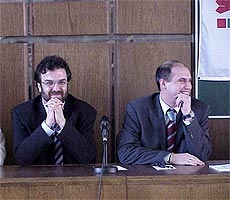 Ron Werber és Tóbiás József (Képeink nem a szerdai eseményen készültek)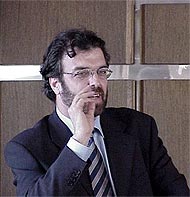 